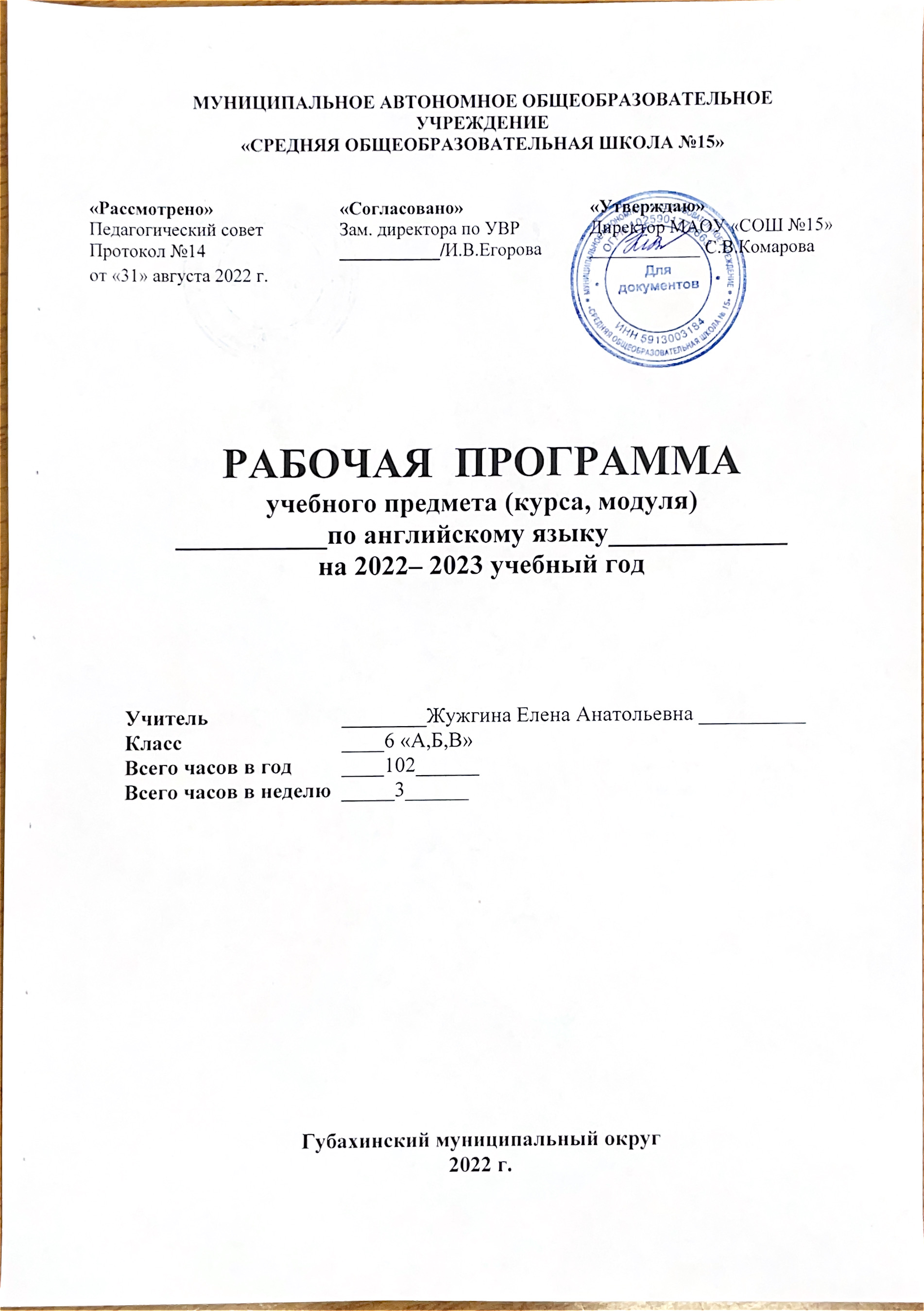 Пояснительная запискаДанная программа предназначена для организации процесса обучения английскому языку в 6 классе  и разработана  на основе линии УМК «Английский язык» (6 класс) авторов В. П. Кузовлева, Н. М. Лапа, Э. Ш. Перегудовой, И.П. Костиной, О.В. Дувановой, Е.В. Кузнецовой (издательство «Просвещение» 2014 год), согласно требованиям Федерального государственного образовательного стандарта основного общего образования (ФГОС) и Примерной программы по иностранному языку для 5 – 9 классов. Программа разработана на основе нормативно-правовых документов:Федерального государственного образовательного стандарта среднего общего образования,Концепции духовно-нравственного развития и воспитания личности гражданина России,Планируемых результатов среднего общего образования.Учебно-методический комплект Кузовлева В.П. «Английский язык» 6 класс рекомендован Министерством образования РФ и входит в федеральный перечень учебников на 2012/2013 учебный год.Цель курса:Основная цель обучения иностранному языку – развитие у обучающихся способностей использовать иностранный язык. Способствовать приобщению обучающихся к культуре страны изучаемого языка, содействовать их общему и речевому развитию, их образованию и воспитанию; заложить прочную основу для среднего и старшего этапов обучения иностранному языку путём формирования у обучающихся общеучебных умений и навыковОсновные задачи обучения иностранному языку в основной школе в рамках данного курса направлены на:формирование у обучающихся более глубокого представления о роли и значимости ИЯ в жизни современного человека и поликультурного мира, приобретение нового опыта использования ИЯ как средства межкультурного общения, как инструмента познания мира и культуры других народов;дальнейшее развитие гражданской идентичности, чувства патриотизма и гордости за свой народ, свой край, свою страну и осознание своей этнической и национальной принадлежности через изучение языков и культур, общепринятых человеческих и базовых национальных ценностей;дальнейшее развитие активной жизненной позиции. Обучающиеся основной школы должны иметь возможность обсуждать актуальные события из жизни, свои собственные поступки и поступки своих сверстников, выражать своё отношение к происходящему, обосновывать собственное мнение, что будет способствовать их дальнейшей социализации и воспитанию граждан России;дальнейшее формирование коммуникативной компетенции, то есть способности и готовности общаться с носителями языка на уровне своих речевых возможностей и потребностей в разных формах: устной (говорение и аудирование) и письменной (чтение и письмо). У обучающихся продолжится работа по расширению лингвистического кругозора, у них углубится представление о строе изучаемого языка и его основных отличиях от родного языка;дальнейшее развитие основ коммуникативной культуры. Обучающиеся научатся ставить и решать более сложные коммуникативные задачи, адекватно использовать более широкий диапазон речевых и неречевых средств общения, на новый уровень развития поднимется способность соблюдать речевой этикет, быть вежливыми и доброжелательными речевыми партнерами;продолжение формирования уважительного отношения к чужой (иной) культуре через знакомство с культурой англоязычных стран;формирование более глубокого осознания особенностей культуры своего народа;дальнейшее развитие способности представлять на ИЯ родную культуру в письменной и устной форме общения;достижение более высокого уровня положительной мотивации и устойчивого учебно-познавательного интереса к предмету «Иностранный язык», на дальнейшее развитие необходимых УУД и специальных учебных умений (СУУ). Должен осуществиться переход от приобретённого в начальной школе умения выполнять наиболее рациональным способом различные виды учебных заданий к учебной деятельности с элементами самообразования и саморазвития. Обучение на уровне основного общего образования призвано заложить основы успешной учебной деятельности по овладению ИЯ на завершающем уровне образования. В данном классе обучаются дети, которым рекомендовано специальное (коррекционное) образование. У данных учащихся низкая мотивация к учению, низкие познавательные способности, системное недоразвитие устной речи. На уроках английского языка необходимо также учитывать темп деятельности и повышенную утомляемость учащегося, т.е. необходим щадящий режим при осуществлении учебного процесса.	Исходя из целей образования, для учащихся 7 вида английский язык решает следующие задачи: формирование положительной мотивации к изучению английского языка•	формирование коммуникативной компетенции на уровне своих речевых возможностей в устной и письменной речи•	максимально общее развитие учащихся, коррекция недостатков их познавательной деятельности и личностных качеств с учетом индивидуальных возможностей каждого ученика•	воспитание у учащихся целенаправленной деятельности, трудолюбия, навыков контроля и самоконтроляПри изучении иностранного языка ребенок испытывает определенные трудности:      - медленно происходит усвоение лексического материала, синтаксических конструкций и их использование в устной речи      - затруднено восприятие грамматических категорий и их применение на практике      - возникают проблемы при аудировании  устной речи, особенно связных текстов      - возникаю трудности в усвоении форм диалогической речи.В процессе обучения ребенок должен овладеть основными видами речевой деятельности:чтением, говорением, аудированием. Письмо используется только как средство обучения. В основе обучения английскому языку учащихся 7 вида лежит обучение чтению. Учебная программа не предусматривает сокращение тематических разделов, изменяется только объем лексического, синтаксического и грамматического материала. Поэтому тематическое планирование не корректируется.         Обоснование выбора программыВыбор данной программы и учебно-методического комплекса обусловлен тем, что методическая система, реализованная в программе и УМК, позволяет использовать педагогические технологии, развивающие систему универсальных учебных действий, сформированных в начальной школе, создаёт механизмы реализации требований ФГОС и воспитания личности, отвечающей на вызовы сегодняшнего дня и имеющей надёжный потенциал для дня завтрашнего.Данная программа реализует принцип непрерывного образования по английскому языку, что соответствует современным потребностям личности и общества и составлена для реализации курса английского языка в 6 классе, который является частью основной образовательной программы по английскому языку со 2 по 11 класс.Новизна данной программы определяется тем, что в рабочую программу включен материал, который подлежит изучению, но не включается в требования к уровню подготовки оканчивающих среднюю школу. Отличие данной рабочей программы в том, что в ней отражены те изменения и дополнения, которые внесены в материал примерной программы. Анализ примерной программы общего образования и УМК позволяет сделать вывод, что темы учебника не соответствуют требованиям примерной программы и были изменены в соответствии со стандартом.При создании программы учитывались и психологические особенности данной возрастной группы обучающихся. Это нашло отражение в выборе текстов, форме заданий, видах работы, методическом аппарате. Это даёт возможность включать иноязычную речевую деятельность в другие виды деятельности, свойственные учащимся этой возрастной группы, интегрировать знания из разных предметных областей и формировать межпредметные учебные умения и навыки. При формировании и развитии речевых, языковых, социокультурных или межкультурных умений и навыков учитывался новый уровень мотивации обучающихся, который характеризуется самостоятельностью при постановке целей, поиске информации, овладении учебными действиями, осуществлении самостоятельного контроля и оценки деятельности. Благодаря коммуникативной направленности предмета «Иностранный язык», появляется возможность развивать культуру межличностного общения на основе морально-этических норм (уважения, равноправия, ответственности и т. д.). При обсуждении специально отобранных текстов формируется умение рассуждать, оперировать гипотезами, анализировать, сравнивать, оценивать социокультурные и языковые явления. В программу мною не внесены изменения             Программа рассчитана на 3 учебных часа в неделю. При 34 учебных неделях общее количество часов на изучение английского языка в 6 классе составит 102 часа.              Коммуникативная методика обучения иностранному  языку является основной. Она утверждает, что для успешного овладения иностранным языком обучающиеся должны знать не только языковые формы (т.е. лексику, грамматику и произношение), но и иметь представление о том, как использовать их в целях реальной коммуникации. При обучении иностранному  языку в 6 классе основными формами работы являются групповая, индивидуальная, работа в парах, фронтальная, уроки – игры.        Технологии обучения, используемые в организации учебного процесса: технология деятельностного обучения, ТРКМЧП, проектного обучения  и ИКТ способствуют формированию основных компетенций обучающихся, развитию их познавательной активности.При изучении данного курса запланировано проведение таких  инновационных форм уроков, как  уроки защиты проектов;Виды и формы контроля:Текущий контроль проводится, по преимуществу, на уровне речевых навыков (произносительных, лексических, грамматических, орфографических, техники чтения). Для проведения текущего контроля умений и навыков используется раздел “TestYourself” учебника и рабочей тетради. Периодический (триместровый) контроль проводится по 4 видам речевой деятельности (говорение, чтение, восприятие на слух, письмо). Контроль каждого вида речевой деятельности проводится на отдельном уроке.  Оценка по каждому виду речевой деятельности выставляется отдельно.   Длительность проведения периодического контроля – до 20 минут по одному из видов речевой деятельности. На контроль говорения отводится отдельный урок. По письменным работам оценки проставляются в графе того дня, когда проводилась письменная работа. Количество и содержание таких контрольных работ определяется учителем самостоятельно. Формы промежуточного контроля: лексические диктанты, лексико-грамматические тесты, письменные контрольные работы, контроль монологической и диалогической речи в форме индивидуально-групповых занятий, проектная деятельность, устный опрос. Формы итогового контроля: контрольные работы по окончании изучения каждого раздела, итоговая контрольная работа по окончании учебного года по всем видам речевой деятельности (говорение, чтение, восприятие на слух, письмо) и проверяет речевые навыки и умения по темам и проблемам, изученным в 6 классе. Контрольные задания строятся на материале всех циклов уроков УМК “English-6”.                     Программа конкретизирует содержание предметных тем, даёт распределение учебных часов по темам, последовательность изучения языкового материала с учётом логики учебного процесса. Уделено внимание региональному компоненту. Это позволяет создать условия для практического применения английского языка учащимися в ситуациях, максимально приближенных к реальности.                             Общая характеристика учебного предметаЦивилизационные изменения общепланетарного масштаба в совокупности с переменами внутри нашей страны изменили социальный статус иностранного языка (ИЯ) как учебного предмета  и привели к возрастанию роли ИЯ в жизни личности, общества и государства.  Из предмета, не имевшего реального применения и находившегося в сознании учащихся на одном из последних мест по степени значимости, ИЯ превратился в средство, реально востребованное личностью, обществом и государством.  Стало очевидно, что существование и успешное развитие современного общества возможно только при определённом уровне иноязычной грамотности его членов. УМК для 6 класса продолжает и развивает систему обучения, положенную в основу УМК для 5 класса, а именно обучение иноязычной культуре (ИК). Иностранный язык как учебный предмет характеризуется:-        межпредметностью (содержанием речи на иностранном языке могут быть сведения из разных областей знания, например, литературы, искусства, истории, географии, математики и др.);многоуровневостью (с одной стороны необходимо овладение различными языковыми средствами, соотносящимися с аспектами языка: лексическим, грамматическим, фонетическим, с другой - умениями в четырех видах речевой деятельности);полифункциональностью (может выступать как цель обучения и как средство приобретения сведений в самых различных областях знания).Рабочая программа нацелена на реализацию личностно-ориентированного, коммуникативно-когнитивного, социокультурного деятельностного подхода к обучению иностранным языкам (в том числе английскому).Основное назначение предмета «иностранный язык» состоит в формировании коммуникативной компетенции, т. е. способности и готовности осуществить иноязычное межличностное и межкультурное общение с носителями языка. Место учебного предмета «Иностранный язык» в учебном планеРабочая программа ориентирована на использование учебно-методического комплекта Английский язык «English 6» для 6 класса общеобразовательных учреждений - М: Просвещение, 2013 год. В состав УМК входит учебник, рабочая тетрадь, mp3, книга для учителя согласно перечню учебников, утверждённых приказом Минобрнауки РФ, используемого для достижения поставленной цели в соответствии с образовательной программой учреждения.      Основное назначение иностранного языка состоит в формировании коммуникативной компетенции, т.е. способности и готовности осуществлять иноязычное межличностное и межкультурное общение с носителями языка. Это позволяет создать условия для практического применения иностранного языка обучающимися в ситуациях, максимально приближенных к реальности. Информация о количестве учебных часов.Согласно действующему Базисному учебному плану, рабочая программа для 6 класса предусматривает обучение английскому языку в объёме 3 часа в неделю - 102 часов в год Для организации промежуточной аттестации требуется 1 час Общеучебные умения и универсальные учебные действияВ процессе изучения курса «иностранный  язык» обучающиеся:• совершенствуют приемы работы с текстом, опираясь на умения, приобретенные на уроках родного языка (прогнозировать содержание текста по заголовку, данным к тексту рисункам, списывать текст, выписывать отдельные слова и предложения из текста и т. п.);• овладевают более разнообразными приемами раскрытия значения слова, используя словообразовательные элементы; синонимы, антонимы; контекст;• совершенствуют общеречевые коммуникативные умения, например, начинать и завершать разговор, используя речевые клише; поддерживать беседу, задавая вопросы и переспрашивая;• учатся осуществлять самонаблюдение, самоконтроль, самооценку;• учатся самостоятельно выполнять задания с использованием компьютера (при наличии мультимедийного приложения), • учатся компьютерному набору текста на иностранном языке (знакомятся с расположением букв на клавиатуре, учатся вводить и редактировать небольшие тексты на иностранном языке).В результате изучения иностранного  языка на ступени начального общего образования у обучающихся будут сформированы личностные, регулятивные, познавательные и коммуникативные универсальные учебные действия как основа умения учиться.Личностные, метапредметные  и предметные результаты освоения учебного курсаСтандарт устанавливает требования к результатам освоения обучающимися основной образовательной программы основного общего образования:Личностным, включающим готовность и способность обучающихся к саморазвитию и личностному самоопределению, сформированность их мотивации к обучению и целенаправленной познавательной деятельности, системы значимых социальных и межличностных отношений, ценностно-смысловых установок, отражающих личностные и гражданские позиции в деятельности, социальные компетенции, правосознание, способность ставить цели и строить жизненные планы, способность к осознанию российской идентичности в поликультурном социуме;Метапредметным, включающим освоенные обучающимися межпредметные понятия и универсальные учебные действия (регулятивные, познавательные, коммуникативные), способность их использования в учебной, познавательной и социальной практике, самостоятельность планирования и осуществления учебной деятельности и организации учебного сотрудничества с педагогами и сверстниками, построение индивидуальной образовательной траектории;Предметным, включающим освоенные обучающимися в ходе изучения учебного предмета умения специфические для данной предметной области, виды деятельности по получению нового знания в рамках учебного предмета, его преобразованию и применению в учебных, учебно-проектных и социально-проектных ситуациях, формирование научного типа мышления, научных представлений о ключевых теориях, типах и видах отношений, владение научной терминологией, ключевыми понятиями, методами и приемами.Личностные результаты освоения основной образовательной программы основного общего образования должны отражать:1)  воспитание российской гражданской идентичности: патриотизма, уважения к Отечеству, прошлое и настоящее многонационального народа России; осознание своей этнической принадлежности, знание истории, языка, культуры своего народа, своего края, основ культурного наследия народов России и человечества; усвоение гуманистических, демократических и традиционных ценностей многонационального российского общества; воспитание чувства ответственности и долга перед Родиной;2) формирование ответственного отношения к учению, готовности и способности, обучающихся к саморазвитию и самообразованию на основе мотивации к обучению и познанию, осознанному выбору и построению дальнейшей индивидуальной траектории образования на базе ориентировки в мире профессий и профессиональных предпочтений, с учётом устойчивых познавательных интересов, а также на основе формирования уважительного отношения к труду, развития опыта участия в социально значимом труде;3) формирование целостного мировоззрения, соответствующего современному уровню развития науки и общественной практики, учитывающего социальное, культурное, языковое, духовное многообразие современного мира;4) формирование осознанного, уважительного и доброжелательного отношения к другому человеку, его мнению, мировоззрению, культуре, языку, вере, гражданской позиции, к истории, культуре, религии, традициям, языкам, ценностям народов России и народов мира; готовности и способности вести диалог с другими людьми и достигать в нём взаимопонимания;5) освоение социальных норм, правил поведения, ролей и форм социальной жизни в группах и сообществах, включая взрослые и социальные сообщества; участие в школьном самоуправлении и  общественной жизни в пределах возрастных компетенций с учётом региональных, этнокультурных, социальных и экономических особенностей;6) развитие морального сознания и компетентности в решении моральных проблем на основе личностного выбора, формирование нравственных чувств и нравственного поведения, осознанного и ответственного отношения к собственным поступкам;7) формирование коммуникативной компетентности в общении и  сотрудничестве со сверстниками, детьми старшего и младшего возраста, взрослыми в процессе образовательной, общественно полезной, учебно-исследовательской, творческой и других видов деятельности;8) формирование ценности  здорового и безопасного образа жизни; усвоение правил индивидуального и коллективного безопасного поведения в чрезвычайных ситуациях, угрожающих жизни и здоровью людей, правил поведения на транспорте и на дорогах;9) формирование основ экологической культуры соответствующей современному уровню экологического мышления, развитие опыта экологически ориентированной рефлексивно-оценочной и практической  деятельности в жизненных ситуациях;10) осознание значения семьи в жизни человека и общества, принятие ценности семейной жизни, уважительное и заботливое отношение к членам своей семьи;11) развитие эстетического сознания через освоение художественного наследия народов России и мира,  творческой деятельности эстетического характера.Метапредметные результаты освоения основной образовательной программы основного общего образования должны отражать:1)  умение самостоятельно определять цели своего обучения, ставить и формулировать для себя новые задачи в учёбе и познавательной деятельности, развивать мотивы и интересы своей познавательной деятельности;2) умение самостоятельно планировать пути  достижения целей,  в том числе альтернативные,  осознанно выбирать  наиболее эффективные способы решения учебных и познавательных задач;3) умение соотносить свои действия с планируемыми результатами, осуществлять контроль своей деятельности в процессе достижения результата, определять способы  действий в рамках предложенных условий и требований, корректировать свои действия в соответствии с изменяющейся ситуацией;4) умение оценивать правильность выполнения учебной задачи,  собственные возможности её решения;5) владение основами самоконтроля, самооценки, принятия решений и осуществления осознанного выбора в учебной и познавательной деятельности;6) умение определять понятия, создавать обобщения, устанавливать аналогии, классифицировать, самостоятельно выбирать основания и критерии для классификации, устанавливать причинно-следственные связи, строить  логическое рассуждение, умозаключение (индуктивное, дедуктивное  и по аналогии) и делать выводы;7) умение создавать, применять и преобразовывать знаки и символы, модели и схемы для решения учебных и познавательных задач;8) смысловое чтение;9) умение организовывать  учебное сотрудничество и совместную деятельность с учителем и сверстниками;   работать индивидуально и в группе: находить общее решение и разрешать конфликты на основе согласования позиций и учёта интересов;  формулировать, аргументировать и отстаивать своё мнение;10) умение осознанно использовать речевые средства в соответствии с задачей коммуникации для выражения своих чувств, мыслей и потребностей; планирования и регуляции своей деятельности;  владение устной и письменной речью, монологической контекстной речью;11) формирование и развитие компетентности в области использования информационно-коммуникационных технологий (далее ИКТ– компетенции);12) формирование и развитие экологического мышления, умение применять его в познавательной, коммуникативной, социальной практике и профессиональной ориентации.Предметные результаты освоения основной образовательной программы основного общего образования:1) формирование дружелюбного и толерантного отношения к ценностям иных культур, оптимизма и выраженной личностной позиции в восприятии мира, в развитии национального самосознания на основе знакомства с жизнью своих сверстников в других странах, с образцами зарубежной литературы разных жанров, с учётом достигнутого обучающимися уровня иноязычной компетентности;2) формирование и совершенствование иноязычной  коммуникативной  компетенции; расширение и систематизация знаний о языке, расширение  лингвистического кругозора и лексического запаса, дальнейшее овладение общей речевой культурой;3) достижение допорогового уровня иноязычной коммуникативной компетенции;4) создание основы для формирования интереса к совершенствованию достигнутого уровня владения изучаемым иностранным языком,  в том числе на основе самонаблюдения и самооценки, к изучению второго/третьего иностранного языка, к использованию иностранного языка как средства получения информации, позволяющей  расширять свои знания в других предметных областях.Содержание учебного предмета Предметное содержание устной и письменной речи соответствует требованиям ФГОС, целям и задачам образовательной программы учреждения и строится по темам в соответствии с учебно-тематическим планом рабочей программы. Содержание учебного предмета  опирается на примерную программу Минобнауки России с учетом выбранного УМК.Языковые знания и навыкиОрфографияЗнание правил чтения и орфографии и навыки их применения на основе изучаемого лексико-грамматического материала.Фонетическая сторона речиНавыки адекватного произношения и различения на слух всех звуков изучаемого иностранного языка в потоке речи, соблюдение ударения и интонации в словах и фразах, ритмико-интонационные навыки произношения различных типов предложений.Лексическая сторона речиНавыки распознавания и употребления в речи лексических единиц, обслуживающих ситуации общения в рамках тематики основной школы, в том числе наиболее распространённых устойчивых словосочетаний, оценочной лексики, реплик-клише речевого этикета, характерных для культуры стран изучаемого языка; основные способы словообразования: аффиксация, словосложение, конверсия.Формирование лексических навыков чтения, расширение рецептивного словаря.Объем лексики в 6 классеПродуктивная – 202                 Рецептивная – 86                                                                                                    Общий лексический запас -288 Совершенствование и развитие умений, необходимых для понимания прочитанного как на уровне значения, так и на уровне смысла, продолжается работа над увеличением скорости чтения, совершенствование и развитие умений, необходимых для понимания прочитанного как на уровне значений, так и на уровне смысла. Продолжение работы над обеими формами чтения: вслух и про себя.2. Грамматическая сторона речиЗнание признаков нераспространённых и распространённых простых предложений, безличных предложений, сложносочинённых и сложноподчинённых предложений, использования прямого и обратного порядка слов. Навыки распознавания и употребления в речи перечисленных грамматических явлений.Знание признаков и навыки распознавания и употребления в речи глаголов в наиболее употребительных временных формах действительного и страдательного залогов, модальных глаголов и их эквивалентов, существительных в различных падежах, артиклей, относительных, неопределённых/неопределённо-личных местоимений, прилагательных, наречий, степеней сравнения прилагательных и наречий, предлогов, количественных и порядковых числительных.Социокультурные знания и уменияУмение осуществлять межличностное и межкультурное общение, используя знания о национально-культурных особенностях своей страны и страны/стран изучаемого языка, полученные на уроках иностранного языка и в процессе изучения других предметов (знания межпредметного характера).Это предполагает овладение:— знаниями о значении родного и иностранного языков в современном мире;— сведениями о социокультурном портрете стран, говорящих на иностранном языке, их символике и культурном наследии;— употребительной фоновой лексикой и реалиями страны изучаемого языка: традициями (проведения выходных дней, основных национальных праздников), распространёнными образцами фольклора (скороговорками, поговорками, пословицами);— представлением о сходстве и различиях в традициях своей страны и стран изучаемого языка; об особенностях их образа жизни, быта, культуры (всемирно известных достопримечательностях, выдающихся людях и их вкладе в мировую культуру); о некоторых произведениях художественной литературы на изучаемом иностранном языке;— умением распознавать и употреблять в устной и письменной речи в ситуациях формального и неформального общения основные нормы речевого этикета, принятые в странах изучаемого языка (реплики-клише, наиболее распространённую оценочную лексику);— умениями представлять родную страну и культуру на иностранном языке; оказывать помощь зарубежным гостям в нашей стране в ситуациях повседневного общения.Компенсаторные уменияСовершенствуются умения:— переспрашивать, просить повторить, уточняя значение незнакомых слов;— использовать в качестве опоры при порождении собственных высказываний ключевые слова, план к тексту, тематический словарь и т. д.;— прогнозировать содержание текста на основе заголовка, предварительно поставленных вопросов;— догадываться о значении незнакомых слов по контексту, по используемым собеседником жестам и мимике;— использовать синонимы, антонимы, описания понятия при дефиците языковых средств.Специальные учебные уменияФормируются и совершенствуются умения:— находить ключевые слова и социокультурные реалии при работе с текстом;— семантизировать слова на основе языковой догадки;— осуществлять словообразовательный анализ;— выборочно использовать перевод;— пользоваться двуязычным и толковым словарями;— участвовать в проектной деятельности межпредметного характера.Содержание курса по конкретному иностранному языку даётся на примере английского языка.3.Аудирование: •Обучение 3 видам аудирования: с полным пониманием воспринимаемого на слух текста (listening for details), с общим охватом содержания, то есть с пониманием лишь основной информации (listening for the main ideas), с извлечением специфической информации (listening for specific information). Обучающиеся  должны понимать на слух иноязычную речь в нормальном темпе в предъявлении учителя и звукозаписи, построенную на языковом материале учебника. Допускается включение 2% незнакомых слов, о значении которых можно догадаться. Длительность звучания текстов – до 2 минут. 4.Письмо.Обучающиеся  должны:- научиться письменно фиксировать ключевые слова, фразы в качестве опоры для устного высказывания.            -выписывать из текста нужную информацию.     -заполнять анкету.           -написать письмо по аналогии с образцом.Требования к уровню усвоения иностранного языка.  Вид речевой деятельности говорениеОценка 5 ставится в том случае, если:Объем высказывания не менее 6 фраз, отвечающих поставленной коммуникативной задаче, не имеют грамматических ошибок. Темп речи соответствует экспрессивной устной речи учащегося на его родном языке.Высказывание логично, имеет смысловую завершенность, а также выражение собственного мнения.Оценка 4 ставится в том случае, если:Объем высказывания не менее 6 фраз, фразы отвечают поставленной коммуникативной, но имеющих грамматические ошибки, хотя акт коммуникации не нарушен.Присутствуют логичность высказывания и аргументирование своей точки зрения.Оценка 3 ставится, если:Объем высказывания соответствует этапу обучения, их лингвистическая правильность находится в пределах, когда акт коммуникации нарушен частично.Логичность высказывания, а также его связность не соответствует поставленной коммуникативной задаче, темп речи не соответствует нормам.Оценка 2 ставится, если:Объем высказывания на 50 % ниже нормы, не имеет смысловой завершенности.Языковое оформление реплик полностью нарушает акт коммуникации и не соответствует произносительным нормам.Чтение.Оценка 5 ставится, если:Коммуникативная задача решена, при этом обучающиеся полностью поняли и осмыслили содержание текста в объеме, предусмотренном   заданием, чтение соответствовало программным требованиям для каждого класса.Оценка 4 ставится, если:коммуникативная задача решена, обучающиеся поняли и осмыслили содержание прочитанного, в объеме, предусмотренном каждым классом.Оценка 3 ставится, если:коммуникативная задача решена и при этом обучающиеся поняли и осмыслили главную идею текста, в объеме, предусмотренном заданием, чтение в основном соответствует программным требованиям.Оценка 2 ставится, если:коммуникативная задача не решена, обучающиеся не поняли содержания прочитанного текста в объеме, предусмотренном заданием, и чтение не соответствует программным требованиям.Познавательный аспект:знакомство с культурой страны изучаемого языка путем постоянного сравнения полученных знаний со знаниями о своей стране, себе самих.Развивающий аспект:Формирование устойчивого интереса к мотивации к дальнейшему изучению иностранного языка за счет вовлечения обучающихся  в творческую деятельность.Интеллектуальное развитие обучающихся предполагает:     -развитие воображения, фантазии, творческого мышления, самостоятельности и других качеств личности   -развитие у обучающихся учебных умений.Воспитательный аспект предполагает:-воспитание уважительного и толерантного отношения к другой культуре, более глубокое осознание своей родной культуры.-воспитание положительного отношения к школе, к учебе как виду творческой деятельности, развитие умения рационально планировать свой ученический труд-воспитание потребности в труде (интеллектуальном и физическом), привитие интереса к труду.-воспитание правильного отношения к ценностям, потребности в здоровом образе жизни, выполнения санитарно-гигиенических правил, соблюдения здоровье сберегающего режима дня, стремления не совершать поступки, угрожающие собственному здоровью и безопасности.Воспитание товарищества, гуманизма, чувства дружбы, правильного отношения к свободному времени.Воспитание чувства патриотизма, желания достойно представить свою страну.Методика построения учебного материала.Материал объединен в 7 циклов, каждый из которых имеет свое название и посвящён определённой сфере жизни британского или американского общества. Цикл делится на разделы. Каждый раздел имеет свое название.Внешность (13ч).Характер- (12ч).Разновидности домов. Комната, предметы мебели, предметы интерьера. Работа по дому. (21ч.)Магазины и покупки. (15ч.)Здоровье (15ч.)Погода (15ч.)Мир профессий (14ч.)Перечень учебно-методических средств обучения 1. Используемая линия  УМК2. Литература:основная Английский язык. 6 класс. В.П.Кузовлев . Москва «Просвещение»; 2011.Английский язык. 6 класс. Рабочая тетрадь. В.П.Кузовлев Москва «Просвещение»; 2011.Английский язык. 6 класс. Книга для учителя. В.П.Кузовлев Москва «Просвещение»; 2011.ДополнительнаяНаглядно-дидактический материал (6 класс)Демонстрационные тематические таблицы для средней  школыГрамматические таблицы к основным разделам грамматического материала, содержащегося в стандартах для каждой ступени обученияКарты на иностранном языке, в т.ч карта страны изучаемого языкаКомпьютерные словариАудиозаписи к УМК, которые используются для изучения иностранного языка Мультимедийный компьютер, проектор Календарно – тематическое планирование представлено в приложении. В случае необходимости возможно корректирование данного тематического плана, а также ведение дистанционного обучения  с использованием сети Интернет, ЦОРов и электронных ресурсовТематическое планирование Количество уроков: за год 102, в неделюКонтрольные работы: 8№ п\п№ п\п№ урока№ урокаТема урокаСодержаниеПланируемые результатыПланируемые результатыОсновные виды деятельностиUNIT І. Внешность (13ч.)UNIT І. Внешность (13ч.)UNIT І. Внешность (13ч.)UNIT І. Внешность (13ч.)1.1.1.11.1Внешность. Новая лексика.ВнешностьЛичностные результаты-Развивать мотивацию учебной деятельности и личностного смысла учения, заинтересованность в приобретении и расширении знаний.-Рефлексивная самооценка.-Навыки сотрудничества со взрослыми и сверстниками.Метапредметные результатыРегулятивные УУД:-Самостоятельно формулировать цели урока после предварительного обсуждения.- Составлять план решения проблемы.- Работая по плану, сверять свои действия с целью и исправлять ошибки с помощью учителя.Познавательные УУД:- Ориентироваться в своей системе знаний: - Перерабатывать полученную информацию: делать выводы на основе обобщения знаний.Преобразовывать информацию из одной формы в другую. Коммуникативные УУД:- Донести свою позицию до других.- Слушать других, пытаться принимать другую точку зрения, быть готовым изменить свою точку зрения.Личностные результаты-Развивать мотивацию учебной деятельности и личностного смысла учения, заинтересованность в приобретении и расширении знаний.-Рефлексивная самооценка.-Навыки сотрудничества со взрослыми и сверстниками.Метапредметные результатыРегулятивные УУД:-Самостоятельно формулировать цели урока после предварительного обсуждения.- Составлять план решения проблемы.- Работая по плану, сверять свои действия с целью и исправлять ошибки с помощью учителя.Познавательные УУД:- Ориентироваться в своей системе знаний: - Перерабатывать полученную информацию: делать выводы на основе обобщения знаний.Преобразовывать информацию из одной формы в другую. Коммуникативные УУД:- Донести свою позицию до других.- Слушать других, пытаться принимать другую точку зрения, быть готовым изменить свою точку зрения.Аудированиевоспринимать на слух и полностью понимать речь учителя, одноклассников в пределах тематики раздела( беседа о любимой одежде , родственниках)
Чтение читать  аутентичные тексты , содержащие информацию о внешности людей, национальной одежде Британцев, детские стихи с полным и точным пониманием, используя различные приемы смысловой переработки текста (языковую догадку, анализ, выборочный перевод), а также справочные материалы; оценивать полученную информацию, выражать свое сомнение.
Говорение-описать человека;-сравнивать вещи и людей;-выражать и аргументировать  свое мнение о внешности и одежде людей;-запрашивать необходимую информацию и отвечать на вопросы собеседника;Письмо  писать с опорой и без опоры на образец:– личное письмо (не менее 50 слов)– оформлять личное письмо;– выполнять письменные проекты  по тематике общения, кратко излагать результаты проектной деятельности;– описать свою внешность, одежду.Грамматика-степени сравнения прилагательных;-the Present Simple and the Past Simple TensesУчебные умения-использовать функциональные опоры для составления диалога;-использовать различные способы запоминания слов на иностранном языке;-представить творческий проект2.2.1.21.2Притяжательный падеж существительных. Грамматические навыки говорения.ВнешностьЛичностные результаты-Развивать мотивацию учебной деятельности и личностного смысла учения, заинтересованность в приобретении и расширении знаний.-Рефлексивная самооценка.-Навыки сотрудничества со взрослыми и сверстниками.Метапредметные результатыРегулятивные УУД:-Самостоятельно формулировать цели урока после предварительного обсуждения.- Составлять план решения проблемы.- Работая по плану, сверять свои действия с целью и исправлять ошибки с помощью учителя.Познавательные УУД:- Ориентироваться в своей системе знаний: - Перерабатывать полученную информацию: делать выводы на основе обобщения знаний.Преобразовывать информацию из одной формы в другую. Коммуникативные УУД:- Донести свою позицию до других.- Слушать других, пытаться принимать другую точку зрения, быть готовым изменить свою точку зрения.Личностные результаты-Развивать мотивацию учебной деятельности и личностного смысла учения, заинтересованность в приобретении и расширении знаний.-Рефлексивная самооценка.-Навыки сотрудничества со взрослыми и сверстниками.Метапредметные результатыРегулятивные УУД:-Самостоятельно формулировать цели урока после предварительного обсуждения.- Составлять план решения проблемы.- Работая по плану, сверять свои действия с целью и исправлять ошибки с помощью учителя.Познавательные УУД:- Ориентироваться в своей системе знаний: - Перерабатывать полученную информацию: делать выводы на основе обобщения знаний.Преобразовывать информацию из одной формы в другую. Коммуникативные УУД:- Донести свою позицию до других.- Слушать других, пытаться принимать другую точку зрения, быть готовым изменить свою точку зрения.Аудированиевоспринимать на слух и полностью понимать речь учителя, одноклассников в пределах тематики раздела( беседа о любимой одежде , родственниках)
Чтение читать  аутентичные тексты , содержащие информацию о внешности людей, национальной одежде Британцев, детские стихи с полным и точным пониманием, используя различные приемы смысловой переработки текста (языковую догадку, анализ, выборочный перевод), а также справочные материалы; оценивать полученную информацию, выражать свое сомнение.
Говорение-описать человека;-сравнивать вещи и людей;-выражать и аргументировать  свое мнение о внешности и одежде людей;-запрашивать необходимую информацию и отвечать на вопросы собеседника;Письмо  писать с опорой и без опоры на образец:– личное письмо (не менее 50 слов)– оформлять личное письмо;– выполнять письменные проекты  по тематике общения, кратко излагать результаты проектной деятельности;– описать свою внешность, одежду.Грамматика-степени сравнения прилагательных;-the Present Simple and the Past Simple TensesУчебные умения-использовать функциональные опоры для составления диалога;-использовать различные способы запоминания слов на иностранном языке;-представить творческий проект3.3.1.31.3Степени сравнения прилагательных.ВнешностьЛичностные результаты-Развивать мотивацию учебной деятельности и личностного смысла учения, заинтересованность в приобретении и расширении знаний.-Рефлексивная самооценка.-Навыки сотрудничества со взрослыми и сверстниками.Метапредметные результатыРегулятивные УУД:-Самостоятельно формулировать цели урока после предварительного обсуждения.- Составлять план решения проблемы.- Работая по плану, сверять свои действия с целью и исправлять ошибки с помощью учителя.Познавательные УУД:- Ориентироваться в своей системе знаний: - Перерабатывать полученную информацию: делать выводы на основе обобщения знаний.Преобразовывать информацию из одной формы в другую. Коммуникативные УУД:- Донести свою позицию до других.- Слушать других, пытаться принимать другую точку зрения, быть готовым изменить свою точку зрения.Личностные результаты-Развивать мотивацию учебной деятельности и личностного смысла учения, заинтересованность в приобретении и расширении знаний.-Рефлексивная самооценка.-Навыки сотрудничества со взрослыми и сверстниками.Метапредметные результатыРегулятивные УУД:-Самостоятельно формулировать цели урока после предварительного обсуждения.- Составлять план решения проблемы.- Работая по плану, сверять свои действия с целью и исправлять ошибки с помощью учителя.Познавательные УУД:- Ориентироваться в своей системе знаний: - Перерабатывать полученную информацию: делать выводы на основе обобщения знаний.Преобразовывать информацию из одной формы в другую. Коммуникативные УУД:- Донести свою позицию до других.- Слушать других, пытаться принимать другую точку зрения, быть готовым изменить свою точку зрения.Аудированиевоспринимать на слух и полностью понимать речь учителя, одноклассников в пределах тематики раздела( беседа о любимой одежде , родственниках)
Чтение читать  аутентичные тексты , содержащие информацию о внешности людей, национальной одежде Британцев, детские стихи с полным и точным пониманием, используя различные приемы смысловой переработки текста (языковую догадку, анализ, выборочный перевод), а также справочные материалы; оценивать полученную информацию, выражать свое сомнение.
Говорение-описать человека;-сравнивать вещи и людей;-выражать и аргументировать  свое мнение о внешности и одежде людей;-запрашивать необходимую информацию и отвечать на вопросы собеседника;Письмо  писать с опорой и без опоры на образец:– личное письмо (не менее 50 слов)– оформлять личное письмо;– выполнять письменные проекты  по тематике общения, кратко излагать результаты проектной деятельности;– описать свою внешность, одежду.Грамматика-степени сравнения прилагательных;-the Present Simple and the Past Simple TensesУчебные умения-использовать функциональные опоры для составления диалога;-использовать различные способы запоминания слов на иностранном языке;-представить творческий проект4.4.1.41.4Степени сравнения прилагательных.ВнешностьЛичностные результаты-Развивать мотивацию учебной деятельности и личностного смысла учения, заинтересованность в приобретении и расширении знаний.-Рефлексивная самооценка.-Навыки сотрудничества со взрослыми и сверстниками.Метапредметные результатыРегулятивные УУД:-Самостоятельно формулировать цели урока после предварительного обсуждения.- Составлять план решения проблемы.- Работая по плану, сверять свои действия с целью и исправлять ошибки с помощью учителя.Познавательные УУД:- Ориентироваться в своей системе знаний: - Перерабатывать полученную информацию: делать выводы на основе обобщения знаний.Преобразовывать информацию из одной формы в другую. Коммуникативные УУД:- Донести свою позицию до других.- Слушать других, пытаться принимать другую точку зрения, быть готовым изменить свою точку зрения.Личностные результаты-Развивать мотивацию учебной деятельности и личностного смысла учения, заинтересованность в приобретении и расширении знаний.-Рефлексивная самооценка.-Навыки сотрудничества со взрослыми и сверстниками.Метапредметные результатыРегулятивные УУД:-Самостоятельно формулировать цели урока после предварительного обсуждения.- Составлять план решения проблемы.- Работая по плану, сверять свои действия с целью и исправлять ошибки с помощью учителя.Познавательные УУД:- Ориентироваться в своей системе знаний: - Перерабатывать полученную информацию: делать выводы на основе обобщения знаний.Преобразовывать информацию из одной формы в другую. Коммуникативные УУД:- Донести свою позицию до других.- Слушать других, пытаться принимать другую точку зрения, быть готовым изменить свою точку зрения.Аудированиевоспринимать на слух и полностью понимать речь учителя, одноклассников в пределах тематики раздела( беседа о любимой одежде , родственниках)
Чтение читать  аутентичные тексты , содержащие информацию о внешности людей, национальной одежде Британцев, детские стихи с полным и точным пониманием, используя различные приемы смысловой переработки текста (языковую догадку, анализ, выборочный перевод), а также справочные материалы; оценивать полученную информацию, выражать свое сомнение.
Говорение-описать человека;-сравнивать вещи и людей;-выражать и аргументировать  свое мнение о внешности и одежде людей;-запрашивать необходимую информацию и отвечать на вопросы собеседника;Письмо  писать с опорой и без опоры на образец:– личное письмо (не менее 50 слов)– оформлять личное письмо;– выполнять письменные проекты  по тематике общения, кратко излагать результаты проектной деятельности;– описать свою внешность, одежду.Грамматика-степени сравнения прилагательных;-the Present Simple and the Past Simple TensesУчебные умения-использовать функциональные опоры для составления диалога;-использовать различные способы запоминания слов на иностранном языке;-представить творческий проект5.5.1.51.5Внешний вид. Одежда. Внешность. Одежда.Личностные результаты-Развивать мотивацию учебной деятельности и личностного смысла учения, заинтересованность в приобретении и расширении знаний.-Рефлексивная самооценка.-Навыки сотрудничества со взрослыми и сверстниками.Метапредметные результатыРегулятивные УУД:-Самостоятельно формулировать цели урока после предварительного обсуждения.- Составлять план решения проблемы.- Работая по плану, сверять свои действия с целью и исправлять ошибки с помощью учителя.Познавательные УУД:- Ориентироваться в своей системе знаний: - Перерабатывать полученную информацию: делать выводы на основе обобщения знаний.Преобразовывать информацию из одной формы в другую. Коммуникативные УУД:- Донести свою позицию до других.- Слушать других, пытаться принимать другую точку зрения, быть готовым изменить свою точку зрения.Личностные результаты-Развивать мотивацию учебной деятельности и личностного смысла учения, заинтересованность в приобретении и расширении знаний.-Рефлексивная самооценка.-Навыки сотрудничества со взрослыми и сверстниками.Метапредметные результатыРегулятивные УУД:-Самостоятельно формулировать цели урока после предварительного обсуждения.- Составлять план решения проблемы.- Работая по плану, сверять свои действия с целью и исправлять ошибки с помощью учителя.Познавательные УУД:- Ориентироваться в своей системе знаний: - Перерабатывать полученную информацию: делать выводы на основе обобщения знаний.Преобразовывать информацию из одной формы в другую. Коммуникативные УУД:- Донести свою позицию до других.- Слушать других, пытаться принимать другую точку зрения, быть готовым изменить свою точку зрения.Аудированиевоспринимать на слух и полностью понимать речь учителя, одноклассников в пределах тематики раздела( беседа о любимой одежде , родственниках)
Чтение читать  аутентичные тексты , содержащие информацию о внешности людей, национальной одежде Британцев, детские стихи с полным и точным пониманием, используя различные приемы смысловой переработки текста (языковую догадку, анализ, выборочный перевод), а также справочные материалы; оценивать полученную информацию, выражать свое сомнение.
Говорение-описать человека;-сравнивать вещи и людей;-выражать и аргументировать  свое мнение о внешности и одежде людей;-запрашивать необходимую информацию и отвечать на вопросы собеседника;Письмо  писать с опорой и без опоры на образец:– личное письмо (не менее 50 слов)– оформлять личное письмо;– выполнять письменные проекты  по тематике общения, кратко излагать результаты проектной деятельности;– описать свою внешность, одежду.Грамматика-степени сравнения прилагательных;-the Present Simple and the Past Simple TensesУчебные умения-использовать функциональные опоры для составления диалога;-использовать различные способы запоминания слов на иностранном языке;-представить творческий проект6.6.1.61.6Как я выгляжу. Обучение монологу.Внешность. Одежда.Личностные результаты-Развивать мотивацию учебной деятельности и личностного смысла учения, заинтересованность в приобретении и расширении знаний.-Рефлексивная самооценка.-Навыки сотрудничества со взрослыми и сверстниками.Метапредметные результатыРегулятивные УУД:-Самостоятельно формулировать цели урока после предварительного обсуждения.- Составлять план решения проблемы.- Работая по плану, сверять свои действия с целью и исправлять ошибки с помощью учителя.Познавательные УУД:- Ориентироваться в своей системе знаний: - Перерабатывать полученную информацию: делать выводы на основе обобщения знаний.Преобразовывать информацию из одной формы в другую. Коммуникативные УУД:- Донести свою позицию до других.- Слушать других, пытаться принимать другую точку зрения, быть готовым изменить свою точку зрения.Личностные результаты-Развивать мотивацию учебной деятельности и личностного смысла учения, заинтересованность в приобретении и расширении знаний.-Рефлексивная самооценка.-Навыки сотрудничества со взрослыми и сверстниками.Метапредметные результатыРегулятивные УУД:-Самостоятельно формулировать цели урока после предварительного обсуждения.- Составлять план решения проблемы.- Работая по плану, сверять свои действия с целью и исправлять ошибки с помощью учителя.Познавательные УУД:- Ориентироваться в своей системе знаний: - Перерабатывать полученную информацию: делать выводы на основе обобщения знаний.Преобразовывать информацию из одной формы в другую. Коммуникативные УУД:- Донести свою позицию до других.- Слушать других, пытаться принимать другую точку зрения, быть готовым изменить свою точку зрения.Аудированиевоспринимать на слух и полностью понимать речь учителя, одноклассников в пределах тематики раздела( беседа о любимой одежде , родственниках)
Чтение читать  аутентичные тексты , содержащие информацию о внешности людей, национальной одежде Британцев, детские стихи с полным и точным пониманием, используя различные приемы смысловой переработки текста (языковую догадку, анализ, выборочный перевод), а также справочные материалы; оценивать полученную информацию, выражать свое сомнение.
Говорение-описать человека;-сравнивать вещи и людей;-выражать и аргументировать  свое мнение о внешности и одежде людей;-запрашивать необходимую информацию и отвечать на вопросы собеседника;Письмо  писать с опорой и без опоры на образец:– личное письмо (не менее 50 слов)– оформлять личное письмо;– выполнять письменные проекты  по тематике общения, кратко излагать результаты проектной деятельности;– описать свою внешность, одежду.Грамматика-степени сравнения прилагательных;-the Present Simple and the Past Simple TensesУчебные умения-использовать функциональные опоры для составления диалога;-использовать различные способы запоминания слов на иностранном языке;-представить творческий проект7.7.1.71.7Урок-повторениеВнешность. Одежда.Личностные результаты-Развивать мотивацию учебной деятельности и личностного смысла учения, заинтересованность в приобретении и расширении знаний.-Рефлексивная самооценка.-Навыки сотрудничества со взрослыми и сверстниками.Метапредметные результатыРегулятивные УУД:-Самостоятельно формулировать цели урока после предварительного обсуждения.- Составлять план решения проблемы.- Работая по плану, сверять свои действия с целью и исправлять ошибки с помощью учителя.Познавательные УУД:- Ориентироваться в своей системе знаний: - Перерабатывать полученную информацию: делать выводы на основе обобщения знаний.Преобразовывать информацию из одной формы в другую. Коммуникативные УУД:- Донести свою позицию до других.- Слушать других, пытаться принимать другую точку зрения, быть готовым изменить свою точку зрения.Личностные результаты-Развивать мотивацию учебной деятельности и личностного смысла учения, заинтересованность в приобретении и расширении знаний.-Рефлексивная самооценка.-Навыки сотрудничества со взрослыми и сверстниками.Метапредметные результатыРегулятивные УУД:-Самостоятельно формулировать цели урока после предварительного обсуждения.- Составлять план решения проблемы.- Работая по плану, сверять свои действия с целью и исправлять ошибки с помощью учителя.Познавательные УУД:- Ориентироваться в своей системе знаний: - Перерабатывать полученную информацию: делать выводы на основе обобщения знаний.Преобразовывать информацию из одной формы в другую. Коммуникативные УУД:- Донести свою позицию до других.- Слушать других, пытаться принимать другую точку зрения, быть готовым изменить свою точку зрения.Аудированиевоспринимать на слух и полностью понимать речь учителя, одноклассников в пределах тематики раздела( беседа о любимой одежде , родственниках)
Чтение читать  аутентичные тексты , содержащие информацию о внешности людей, национальной одежде Британцев, детские стихи с полным и точным пониманием, используя различные приемы смысловой переработки текста (языковую догадку, анализ, выборочный перевод), а также справочные материалы; оценивать полученную информацию, выражать свое сомнение.
Говорение-описать человека;-сравнивать вещи и людей;-выражать и аргументировать  свое мнение о внешности и одежде людей;-запрашивать необходимую информацию и отвечать на вопросы собеседника;Письмо  писать с опорой и без опоры на образец:– личное письмо (не менее 50 слов)– оформлять личное письмо;– выполнять письменные проекты  по тематике общения, кратко излагать результаты проектной деятельности;– описать свою внешность, одежду.Грамматика-степени сравнения прилагательных;-the Present Simple and the Past Simple TensesУчебные умения-использовать функциональные опоры для составления диалога;-использовать различные способы запоминания слов на иностранном языке;-представить творческий проект8.8.1.81.8Резервный урок Входная контрольная работаЛичностные результаты-Развивать мотивацию учебной деятельности и личностного смысла учения, заинтересованность в приобретении и расширении знаний.-Рефлексивная самооценка.-Навыки сотрудничества со взрослыми и сверстниками.Метапредметные результатыРегулятивные УУД:-Самостоятельно формулировать цели урока после предварительного обсуждения.- Составлять план решения проблемы.- Работая по плану, сверять свои действия с целью и исправлять ошибки с помощью учителя.Познавательные УУД:- Ориентироваться в своей системе знаний: - Перерабатывать полученную информацию: делать выводы на основе обобщения знаний.Преобразовывать информацию из одной формы в другую. Коммуникативные УУД:- Донести свою позицию до других.- Слушать других, пытаться принимать другую точку зрения, быть готовым изменить свою точку зрения.Личностные результаты-Развивать мотивацию учебной деятельности и личностного смысла учения, заинтересованность в приобретении и расширении знаний.-Рефлексивная самооценка.-Навыки сотрудничества со взрослыми и сверстниками.Метапредметные результатыРегулятивные УУД:-Самостоятельно формулировать цели урока после предварительного обсуждения.- Составлять план решения проблемы.- Работая по плану, сверять свои действия с целью и исправлять ошибки с помощью учителя.Познавательные УУД:- Ориентироваться в своей системе знаний: - Перерабатывать полученную информацию: делать выводы на основе обобщения знаний.Преобразовывать информацию из одной формы в другую. Коммуникативные УУД:- Донести свою позицию до других.- Слушать других, пытаться принимать другую точку зрения, быть готовым изменить свою точку зрения.Аудированиевоспринимать на слух и полностью понимать речь учителя, одноклассников в пределах тематики раздела( беседа о любимой одежде , родственниках)
Чтение читать  аутентичные тексты , содержащие информацию о внешности людей, национальной одежде Британцев, детские стихи с полным и точным пониманием, используя различные приемы смысловой переработки текста (языковую догадку, анализ, выборочный перевод), а также справочные материалы; оценивать полученную информацию, выражать свое сомнение.
Говорение-описать человека;-сравнивать вещи и людей;-выражать и аргументировать  свое мнение о внешности и одежде людей;-запрашивать необходимую информацию и отвечать на вопросы собеседника;Письмо  писать с опорой и без опоры на образец:– личное письмо (не менее 50 слов)– оформлять личное письмо;– выполнять письменные проекты  по тематике общения, кратко излагать результаты проектной деятельности;– описать свою внешность, одежду.Грамматика-степени сравнения прилагательных;-the Present Simple and the Past Simple TensesУчебные умения-использовать функциональные опоры для составления диалога;-использовать различные способы запоминания слов на иностранном языке;-представить творческий проект9.9.1.91.9Встречаем друга. Обучение диалогу.Внешность. Одежда.Личностные результаты-Развивать мотивацию учебной деятельности и личностного смысла учения, заинтересованность в приобретении и расширении знаний.-Рефлексивная самооценка.-Навыки сотрудничества со взрослыми и сверстниками.Метапредметные результатыРегулятивные УУД:-Самостоятельно формулировать цели урока после предварительного обсуждения.- Составлять план решения проблемы.- Работая по плану, сверять свои действия с целью и исправлять ошибки с помощью учителя.Познавательные УУД:- Ориентироваться в своей системе знаний: - Перерабатывать полученную информацию: делать выводы на основе обобщения знаний.Преобразовывать информацию из одной формы в другую. Коммуникативные УУД:- Донести свою позицию до других.- Слушать других, пытаться принимать другую точку зрения, быть готовым изменить свою точку зрения.Личностные результаты-Развивать мотивацию учебной деятельности и личностного смысла учения, заинтересованность в приобретении и расширении знаний.-Рефлексивная самооценка.-Навыки сотрудничества со взрослыми и сверстниками.Метапредметные результатыРегулятивные УУД:-Самостоятельно формулировать цели урока после предварительного обсуждения.- Составлять план решения проблемы.- Работая по плану, сверять свои действия с целью и исправлять ошибки с помощью учителя.Познавательные УУД:- Ориентироваться в своей системе знаний: - Перерабатывать полученную информацию: делать выводы на основе обобщения знаний.Преобразовывать информацию из одной формы в другую. Коммуникативные УУД:- Донести свою позицию до других.- Слушать других, пытаться принимать другую точку зрения, быть готовым изменить свою точку зрения.Аудированиевоспринимать на слух и полностью понимать речь учителя, одноклассников в пределах тематики раздела( беседа о любимой одежде , родственниках)
Чтение читать  аутентичные тексты , содержащие информацию о внешности людей, национальной одежде Британцев, детские стихи с полным и точным пониманием, используя различные приемы смысловой переработки текста (языковую догадку, анализ, выборочный перевод), а также справочные материалы; оценивать полученную информацию, выражать свое сомнение.
Говорение-описать человека;-сравнивать вещи и людей;-выражать и аргументировать  свое мнение о внешности и одежде людей;-запрашивать необходимую информацию и отвечать на вопросы собеседника;Письмо  писать с опорой и без опоры на образец:– личное письмо (не менее 50 слов)– оформлять личное письмо;– выполнять письменные проекты  по тематике общения, кратко излагать результаты проектной деятельности;– описать свою внешность, одежду.Грамматика-степени сравнения прилагательных;-the Present Simple and the Past Simple TensesУчебные умения-использовать функциональные опоры для составления диалога;-использовать различные способы запоминания слов на иностранном языке;-представить творческий проект10.10.1.101.10Урок-повторениеВнешность. Одежда.Личностные результаты-Развивать мотивацию учебной деятельности и личностного смысла учения, заинтересованность в приобретении и расширении знаний.-Рефлексивная самооценка.-Навыки сотрудничества со взрослыми и сверстниками.Метапредметные результатыРегулятивные УУД:-Самостоятельно формулировать цели урока после предварительного обсуждения.- Составлять план решения проблемы.- Работая по плану, сверять свои действия с целью и исправлять ошибки с помощью учителя.Познавательные УУД:- Ориентироваться в своей системе знаний: - Перерабатывать полученную информацию: делать выводы на основе обобщения знаний.Преобразовывать информацию из одной формы в другую. Коммуникативные УУД:- Донести свою позицию до других.- Слушать других, пытаться принимать другую точку зрения, быть готовым изменить свою точку зрения.Личностные результаты-Развивать мотивацию учебной деятельности и личностного смысла учения, заинтересованность в приобретении и расширении знаний.-Рефлексивная самооценка.-Навыки сотрудничества со взрослыми и сверстниками.Метапредметные результатыРегулятивные УУД:-Самостоятельно формулировать цели урока после предварительного обсуждения.- Составлять план решения проблемы.- Работая по плану, сверять свои действия с целью и исправлять ошибки с помощью учителя.Познавательные УУД:- Ориентироваться в своей системе знаний: - Перерабатывать полученную информацию: делать выводы на основе обобщения знаний.Преобразовывать информацию из одной формы в другую. Коммуникативные УУД:- Донести свою позицию до других.- Слушать других, пытаться принимать другую точку зрения, быть готовым изменить свою точку зрения.Аудированиевоспринимать на слух и полностью понимать речь учителя, одноклассников в пределах тематики раздела( беседа о любимой одежде , родственниках)
Чтение читать  аутентичные тексты , содержащие информацию о внешности людей, национальной одежде Британцев, детские стихи с полным и точным пониманием, используя различные приемы смысловой переработки текста (языковую догадку, анализ, выборочный перевод), а также справочные материалы; оценивать полученную информацию, выражать свое сомнение.
Говорение-описать человека;-сравнивать вещи и людей;-выражать и аргументировать  свое мнение о внешности и одежде людей;-запрашивать необходимую информацию и отвечать на вопросы собеседника;Письмо  писать с опорой и без опоры на образец:– личное письмо (не менее 50 слов)– оформлять личное письмо;– выполнять письменные проекты  по тематике общения, кратко излагать результаты проектной деятельности;– описать свою внешность, одежду.Грамматика-степени сравнения прилагательных;-the Present Simple and the Past Simple TensesУчебные умения-использовать функциональные опоры для составления диалога;-использовать различные способы запоминания слов на иностранном языке;-представить творческий проект11.11.1.111.11Защита проекта «Внешность»Внешность. Одежда.Личностные результаты-Развивать мотивацию учебной деятельности и личностного смысла учения, заинтересованность в приобретении и расширении знаний.-Рефлексивная самооценка.-Навыки сотрудничества со взрослыми и сверстниками.Метапредметные результатыРегулятивные УУД:-Самостоятельно формулировать цели урока после предварительного обсуждения.- Составлять план решения проблемы.- Работая по плану, сверять свои действия с целью и исправлять ошибки с помощью учителя.Познавательные УУД:- Ориентироваться в своей системе знаний: - Перерабатывать полученную информацию: делать выводы на основе обобщения знаний.Преобразовывать информацию из одной формы в другую. Коммуникативные УУД:- Донести свою позицию до других.- Слушать других, пытаться принимать другую точку зрения, быть готовым изменить свою точку зрения.Личностные результаты-Развивать мотивацию учебной деятельности и личностного смысла учения, заинтересованность в приобретении и расширении знаний.-Рефлексивная самооценка.-Навыки сотрудничества со взрослыми и сверстниками.Метапредметные результатыРегулятивные УУД:-Самостоятельно формулировать цели урока после предварительного обсуждения.- Составлять план решения проблемы.- Работая по плану, сверять свои действия с целью и исправлять ошибки с помощью учителя.Познавательные УУД:- Ориентироваться в своей системе знаний: - Перерабатывать полученную информацию: делать выводы на основе обобщения знаний.Преобразовывать информацию из одной формы в другую. Коммуникативные УУД:- Донести свою позицию до других.- Слушать других, пытаться принимать другую точку зрения, быть готовым изменить свою точку зрения.Аудированиевоспринимать на слух и полностью понимать речь учителя, одноклассников в пределах тематики раздела( беседа о любимой одежде , родственниках)
Чтение читать  аутентичные тексты , содержащие информацию о внешности людей, национальной одежде Британцев, детские стихи с полным и точным пониманием, используя различные приемы смысловой переработки текста (языковую догадку, анализ, выборочный перевод), а также справочные материалы; оценивать полученную информацию, выражать свое сомнение.
Говорение-описать человека;-сравнивать вещи и людей;-выражать и аргументировать  свое мнение о внешности и одежде людей;-запрашивать необходимую информацию и отвечать на вопросы собеседника;Письмо  писать с опорой и без опоры на образец:– личное письмо (не менее 50 слов)– оформлять личное письмо;– выполнять письменные проекты  по тематике общения, кратко излагать результаты проектной деятельности;– описать свою внешность, одежду.Грамматика-степени сравнения прилагательных;-the Present Simple and the Past Simple TensesУчебные умения-использовать функциональные опоры для составления диалога;-использовать различные способы запоминания слов на иностранном языке;-представить творческий проект12121.121.12Контроль навыков чтения и аудированияВнешность. Одежда.Личностные результаты-Развивать мотивацию учебной деятельности и личностного смысла учения, заинтересованность в приобретении и расширении знаний.-Рефлексивная самооценка.-Навыки сотрудничества со взрослыми и сверстниками.Метапредметные результатыРегулятивные УУД:-Самостоятельно формулировать цели урока после предварительного обсуждения.- Составлять план решения проблемы.- Работая по плану, сверять свои действия с целью и исправлять ошибки с помощью учителя.Познавательные УУД:- Ориентироваться в своей системе знаний: - Перерабатывать полученную информацию: делать выводы на основе обобщения знаний.Преобразовывать информацию из одной формы в другую. Коммуникативные УУД:- Донести свою позицию до других.- Слушать других, пытаться принимать другую точку зрения, быть готовым изменить свою точку зрения.Личностные результаты-Развивать мотивацию учебной деятельности и личностного смысла учения, заинтересованность в приобретении и расширении знаний.-Рефлексивная самооценка.-Навыки сотрудничества со взрослыми и сверстниками.Метапредметные результатыРегулятивные УУД:-Самостоятельно формулировать цели урока после предварительного обсуждения.- Составлять план решения проблемы.- Работая по плану, сверять свои действия с целью и исправлять ошибки с помощью учителя.Познавательные УУД:- Ориентироваться в своей системе знаний: - Перерабатывать полученную информацию: делать выводы на основе обобщения знаний.Преобразовывать информацию из одной формы в другую. Коммуникативные УУД:- Донести свою позицию до других.- Слушать других, пытаться принимать другую точку зрения, быть готовым изменить свою точку зрения.Аудированиевоспринимать на слух и полностью понимать речь учителя, одноклассников в пределах тематики раздела( беседа о любимой одежде , родственниках)
Чтение читать  аутентичные тексты , содержащие информацию о внешности людей, национальной одежде Британцев, детские стихи с полным и точным пониманием, используя различные приемы смысловой переработки текста (языковую догадку, анализ, выборочный перевод), а также справочные материалы; оценивать полученную информацию, выражать свое сомнение.
Говорение-описать человека;-сравнивать вещи и людей;-выражать и аргументировать  свое мнение о внешности и одежде людей;-запрашивать необходимую информацию и отвечать на вопросы собеседника;Письмо  писать с опорой и без опоры на образец:– личное письмо (не менее 50 слов)– оформлять личное письмо;– выполнять письменные проекты  по тематике общения, кратко излагать результаты проектной деятельности;– описать свою внешность, одежду.Грамматика-степени сравнения прилагательных;-the Present Simple and the Past Simple TensesУчебные умения-использовать функциональные опоры для составления диалога;-использовать различные способы запоминания слов на иностранном языке;-представить творческий проект13131.131.13Контроль навыков письма и говоренияВнешность. Одежда.Личностные результаты-Развивать мотивацию учебной деятельности и личностного смысла учения, заинтересованность в приобретении и расширении знаний.-Рефлексивная самооценка.-Навыки сотрудничества со взрослыми и сверстниками.Метапредметные результатыРегулятивные УУД:-Самостоятельно формулировать цели урока после предварительного обсуждения.- Составлять план решения проблемы.- Работая по плану, сверять свои действия с целью и исправлять ошибки с помощью учителя.Познавательные УУД:- Ориентироваться в своей системе знаний: - Перерабатывать полученную информацию: делать выводы на основе обобщения знаний.Преобразовывать информацию из одной формы в другую. Коммуникативные УУД:- Донести свою позицию до других.- Слушать других, пытаться принимать другую точку зрения, быть готовым изменить свою точку зрения.Личностные результаты-Развивать мотивацию учебной деятельности и личностного смысла учения, заинтересованность в приобретении и расширении знаний.-Рефлексивная самооценка.-Навыки сотрудничества со взрослыми и сверстниками.Метапредметные результатыРегулятивные УУД:-Самостоятельно формулировать цели урока после предварительного обсуждения.- Составлять план решения проблемы.- Работая по плану, сверять свои действия с целью и исправлять ошибки с помощью учителя.Познавательные УУД:- Ориентироваться в своей системе знаний: - Перерабатывать полученную информацию: делать выводы на основе обобщения знаний.Преобразовывать информацию из одной формы в другую. Коммуникативные УУД:- Донести свою позицию до других.- Слушать других, пытаться принимать другую точку зрения, быть готовым изменить свою точку зрения.Аудированиевоспринимать на слух и полностью понимать речь учителя, одноклассников в пределах тематики раздела( беседа о любимой одежде , родственниках)
Чтение читать  аутентичные тексты , содержащие информацию о внешности людей, национальной одежде Британцев, детские стихи с полным и точным пониманием, используя различные приемы смысловой переработки текста (языковую догадку, анализ, выборочный перевод), а также справочные материалы; оценивать полученную информацию, выражать свое сомнение.
Говорение-описать человека;-сравнивать вещи и людей;-выражать и аргументировать  свое мнение о внешности и одежде людей;-запрашивать необходимую информацию и отвечать на вопросы собеседника;Письмо  писать с опорой и без опоры на образец:– личное письмо (не менее 50 слов)– оформлять личное письмо;– выполнять письменные проекты  по тематике общения, кратко излагать результаты проектной деятельности;– описать свою внешность, одежду.Грамматика-степени сравнения прилагательных;-the Present Simple and the Past Simple TensesУчебные умения-использовать функциональные опоры для составления диалога;-использовать различные способы запоминания слов на иностранном языке;-представить творческий проектUNIT ІІ. Характер  (12ч.)UNIT ІІ. Характер  (12ч.)UNIT ІІ. Характер  (12ч.)UNIT ІІ. Характер  (12ч.)UNIT ІІ. Характер  (12ч.)UNIT ІІ. Характер  (12ч.)UNIT ІІ. Характер  (12ч.)UNIT ІІ. Характер  (12ч.)UNIT ІІ. Характер  (12ч.)14.14.2.12.1Характер. Новая лексика.Черты характера. Личностные результаты-Развивать мотивацию учебной деятельности и личностного смысла учения, заинтересованность в приобретении и расширении знаний и способов действий, творческий подход к выполнению заданий.-Рефлексивную самооценку, умение анализировать свои действия и управлять ими.-Навыки сотрудничества со взрослыми и сверстниками.Метапредметные результатыРегулятивные УУД:- Целеполагание;- Определение последовательности промежуточных целей с учетом конечного результата, составление плана и последовательности действий;Познавательные УУД:- Ориентироваться в своей системе знаний: - Добывать новые знания: извлекать информацию, представленную в разных формах (текст, таблица, схема, иллюстрация и др.).- Преобразовывать информацию из одной формы в другую. Коммуникативные УУД:Донести свою позицию до других.Слушать других, пытаться принимать другую точку зрения, быть готовым изменить свою точку зрения.Договариваться с людьми.Учиться уважительно относиться к позиции другого, пытаться договариваться.Личностные результаты-Развивать мотивацию учебной деятельности и личностного смысла учения, заинтересованность в приобретении и расширении знаний и способов действий, творческий подход к выполнению заданий.-Рефлексивную самооценку, умение анализировать свои действия и управлять ими.-Навыки сотрудничества со взрослыми и сверстниками.Метапредметные результатыРегулятивные УУД:- Целеполагание;- Определение последовательности промежуточных целей с учетом конечного результата, составление плана и последовательности действий;Познавательные УУД:- Ориентироваться в своей системе знаний: - Добывать новые знания: извлекать информацию, представленную в разных формах (текст, таблица, схема, иллюстрация и др.).- Преобразовывать информацию из одной формы в другую. Коммуникативные УУД:Донести свою позицию до других.Слушать других, пытаться принимать другую точку зрения, быть готовым изменить свою точку зрения.Договариваться с людьми.Учиться уважительно относиться к позиции другого, пытаться договариваться.Аудированиевоспринимать на слух и понимать речь учителя, одноклассников, небольшие диалоги о друзьях
Чтение читать аутентичные тексты разных стилей о молодежных организациях англоязычных стран, детские стихи, о детских играх с различной целью, используя приемы смысловой переработки текста (языковую догадку, анализ, выборочный перевод), а также справочные материалы; оценивать полученную информацию, выражать свое сомнение.
Говорение-обратиться с просьбой и ответить на чью-дибо просьбу согласием/отказом;- описать характер человека, свое животное, лучшего друга, взаимоотношения мальчиков и девочек в классе;ГрамматикаThe Present Simple – the Present Progressive Tenses(длянастоящеговремени), the Future Simple TenseПисьмо – личное письмо о  своем друге(не менее 50 слов)– оформлять личное письмо;– выполнять письменные проекты  по тематике общения, кратко излагать результаты проектной деятельности;– составлять план, тезисы устного или письменного сообщения.Учебные умения-использовать функциональные опоры для составления диалога;-использовать различные способы запоминания слов на иностранном языке;-работать с таблицей “WordBuilding”;-понимать смысл пословиц;-понимать связь между словами и предложениями внутри текста;-представить творческий проект15.15.2.22.2Формирование лексических навыков говоренияЧерты характера. Личностные результаты-Развивать мотивацию учебной деятельности и личностного смысла учения, заинтересованность в приобретении и расширении знаний и способов действий, творческий подход к выполнению заданий.-Рефлексивную самооценку, умение анализировать свои действия и управлять ими.-Навыки сотрудничества со взрослыми и сверстниками.Метапредметные результатыРегулятивные УУД:- Целеполагание;- Определение последовательности промежуточных целей с учетом конечного результата, составление плана и последовательности действий;Познавательные УУД:- Ориентироваться в своей системе знаний: - Добывать новые знания: извлекать информацию, представленную в разных формах (текст, таблица, схема, иллюстрация и др.).- Преобразовывать информацию из одной формы в другую. Коммуникативные УУД:Донести свою позицию до других.Слушать других, пытаться принимать другую точку зрения, быть готовым изменить свою точку зрения.Договариваться с людьми.Учиться уважительно относиться к позиции другого, пытаться договариваться.Личностные результаты-Развивать мотивацию учебной деятельности и личностного смысла учения, заинтересованность в приобретении и расширении знаний и способов действий, творческий подход к выполнению заданий.-Рефлексивную самооценку, умение анализировать свои действия и управлять ими.-Навыки сотрудничества со взрослыми и сверстниками.Метапредметные результатыРегулятивные УУД:- Целеполагание;- Определение последовательности промежуточных целей с учетом конечного результата, составление плана и последовательности действий;Познавательные УУД:- Ориентироваться в своей системе знаний: - Добывать новые знания: извлекать информацию, представленную в разных формах (текст, таблица, схема, иллюстрация и др.).- Преобразовывать информацию из одной формы в другую. Коммуникативные УУД:Донести свою позицию до других.Слушать других, пытаться принимать другую точку зрения, быть готовым изменить свою точку зрения.Договариваться с людьми.Учиться уважительно относиться к позиции другого, пытаться договариваться.Аудированиевоспринимать на слух и понимать речь учителя, одноклассников, небольшие диалоги о друзьях
Чтение читать аутентичные тексты разных стилей о молодежных организациях англоязычных стран, детские стихи, о детских играх с различной целью, используя приемы смысловой переработки текста (языковую догадку, анализ, выборочный перевод), а также справочные материалы; оценивать полученную информацию, выражать свое сомнение.
Говорение-обратиться с просьбой и ответить на чью-дибо просьбу согласием/отказом;- описать характер человека, свое животное, лучшего друга, взаимоотношения мальчиков и девочек в классе;ГрамматикаThe Present Simple – the Present Progressive Tenses(длянастоящеговремени), the Future Simple TenseПисьмо – личное письмо о  своем друге(не менее 50 слов)– оформлять личное письмо;– выполнять письменные проекты  по тематике общения, кратко излагать результаты проектной деятельности;– составлять план, тезисы устного или письменного сообщения.Учебные умения-использовать функциональные опоры для составления диалога;-использовать различные способы запоминания слов на иностранном языке;-работать с таблицей “WordBuilding”;-понимать смысл пословиц;-понимать связь между словами и предложениями внутри текста;-представить творческий проект16.16.2.32.3Характер мальчиков и девочек.Черты характера. Взаимоотношения.Личностные результаты-Развивать мотивацию учебной деятельности и личностного смысла учения, заинтересованность в приобретении и расширении знаний и способов действий, творческий подход к выполнению заданий.-Рефлексивную самооценку, умение анализировать свои действия и управлять ими.-Навыки сотрудничества со взрослыми и сверстниками.Метапредметные результатыРегулятивные УУД:- Целеполагание;- Определение последовательности промежуточных целей с учетом конечного результата, составление плана и последовательности действий;Познавательные УУД:- Ориентироваться в своей системе знаний: - Добывать новые знания: извлекать информацию, представленную в разных формах (текст, таблица, схема, иллюстрация и др.).- Преобразовывать информацию из одной формы в другую. Коммуникативные УУД:Донести свою позицию до других.Слушать других, пытаться принимать другую точку зрения, быть готовым изменить свою точку зрения.Договариваться с людьми.Учиться уважительно относиться к позиции другого, пытаться договариваться.Личностные результаты-Развивать мотивацию учебной деятельности и личностного смысла учения, заинтересованность в приобретении и расширении знаний и способов действий, творческий подход к выполнению заданий.-Рефлексивную самооценку, умение анализировать свои действия и управлять ими.-Навыки сотрудничества со взрослыми и сверстниками.Метапредметные результатыРегулятивные УУД:- Целеполагание;- Определение последовательности промежуточных целей с учетом конечного результата, составление плана и последовательности действий;Познавательные УУД:- Ориентироваться в своей системе знаний: - Добывать новые знания: извлекать информацию, представленную в разных формах (текст, таблица, схема, иллюстрация и др.).- Преобразовывать информацию из одной формы в другую. Коммуникативные УУД:Донести свою позицию до других.Слушать других, пытаться принимать другую точку зрения, быть готовым изменить свою точку зрения.Договариваться с людьми.Учиться уважительно относиться к позиции другого, пытаться договариваться.Аудированиевоспринимать на слух и понимать речь учителя, одноклассников, небольшие диалоги о друзьях
Чтение читать аутентичные тексты разных стилей о молодежных организациях англоязычных стран, детские стихи, о детских играх с различной целью, используя приемы смысловой переработки текста (языковую догадку, анализ, выборочный перевод), а также справочные материалы; оценивать полученную информацию, выражать свое сомнение.
Говорение-обратиться с просьбой и ответить на чью-дибо просьбу согласием/отказом;- описать характер человека, свое животное, лучшего друга, взаимоотношения мальчиков и девочек в классе;ГрамматикаThe Present Simple – the Present Progressive Tenses(длянастоящеговремени), the Future Simple TenseПисьмо – личное письмо о  своем друге(не менее 50 слов)– оформлять личное письмо;– выполнять письменные проекты  по тематике общения, кратко излагать результаты проектной деятельности;– составлять план, тезисы устного или письменного сообщения.Учебные умения-использовать функциональные опоры для составления диалога;-использовать различные способы запоминания слов на иностранном языке;-работать с таблицей “WordBuilding”;-понимать смысл пословиц;-понимать связь между словами и предложениями внутри текста;-представить творческий проект17.17.2.42.4Мои друзья.Черты характера. Взаимоотношения.Личностные результаты-Развивать мотивацию учебной деятельности и личностного смысла учения, заинтересованность в приобретении и расширении знаний и способов действий, творческий подход к выполнению заданий.-Рефлексивную самооценку, умение анализировать свои действия и управлять ими.-Навыки сотрудничества со взрослыми и сверстниками.Метапредметные результатыРегулятивные УУД:- Целеполагание;- Определение последовательности промежуточных целей с учетом конечного результата, составление плана и последовательности действий;Познавательные УУД:- Ориентироваться в своей системе знаний: - Добывать новые знания: извлекать информацию, представленную в разных формах (текст, таблица, схема, иллюстрация и др.).- Преобразовывать информацию из одной формы в другую. Коммуникативные УУД:Донести свою позицию до других.Слушать других, пытаться принимать другую точку зрения, быть готовым изменить свою точку зрения.Договариваться с людьми.Учиться уважительно относиться к позиции другого, пытаться договариваться.Личностные результаты-Развивать мотивацию учебной деятельности и личностного смысла учения, заинтересованность в приобретении и расширении знаний и способов действий, творческий подход к выполнению заданий.-Рефлексивную самооценку, умение анализировать свои действия и управлять ими.-Навыки сотрудничества со взрослыми и сверстниками.Метапредметные результатыРегулятивные УУД:- Целеполагание;- Определение последовательности промежуточных целей с учетом конечного результата, составление плана и последовательности действий;Познавательные УУД:- Ориентироваться в своей системе знаний: - Добывать новые знания: извлекать информацию, представленную в разных формах (текст, таблица, схема, иллюстрация и др.).- Преобразовывать информацию из одной формы в другую. Коммуникативные УУД:Донести свою позицию до других.Слушать других, пытаться принимать другую точку зрения, быть готовым изменить свою точку зрения.Договариваться с людьми.Учиться уважительно относиться к позиции другого, пытаться договариваться.Аудированиевоспринимать на слух и понимать речь учителя, одноклассников, небольшие диалоги о друзьях
Чтение читать аутентичные тексты разных стилей о молодежных организациях англоязычных стран, детские стихи, о детских играх с различной целью, используя приемы смысловой переработки текста (языковую догадку, анализ, выборочный перевод), а также справочные материалы; оценивать полученную информацию, выражать свое сомнение.
Говорение-обратиться с просьбой и ответить на чью-дибо просьбу согласием/отказом;- описать характер человека, свое животное, лучшего друга, взаимоотношения мальчиков и девочек в классе;ГрамматикаThe Present Simple – the Present Progressive Tenses(длянастоящеговремени), the Future Simple TenseПисьмо – личное письмо о  своем друге(не менее 50 слов)– оформлять личное письмо;– выполнять письменные проекты  по тематике общения, кратко излагать результаты проектной деятельности;– составлять план, тезисы устного или письменного сообщения.Учебные умения-использовать функциональные опоры для составления диалога;-использовать различные способы запоминания слов на иностранном языке;-работать с таблицей “WordBuilding”;-понимать смысл пословиц;-понимать связь между словами и предложениями внутри текста;-представить творческий проект18.18.2.52.5Настоящее простое и настоящее длительное время.Черты характера. Взаимоотношения.Личностные результаты-Развивать мотивацию учебной деятельности и личностного смысла учения, заинтересованность в приобретении и расширении знаний и способов действий, творческий подход к выполнению заданий.-Рефлексивную самооценку, умение анализировать свои действия и управлять ими.-Навыки сотрудничества со взрослыми и сверстниками.Метапредметные результатыРегулятивные УУД:- Целеполагание;- Определение последовательности промежуточных целей с учетом конечного результата, составление плана и последовательности действий;Познавательные УУД:- Ориентироваться в своей системе знаний: - Добывать новые знания: извлекать информацию, представленную в разных формах (текст, таблица, схема, иллюстрация и др.).- Преобразовывать информацию из одной формы в другую. Коммуникативные УУД:Донести свою позицию до других.Слушать других, пытаться принимать другую точку зрения, быть готовым изменить свою точку зрения.Договариваться с людьми.Учиться уважительно относиться к позиции другого, пытаться договариваться.Личностные результаты-Развивать мотивацию учебной деятельности и личностного смысла учения, заинтересованность в приобретении и расширении знаний и способов действий, творческий подход к выполнению заданий.-Рефлексивную самооценку, умение анализировать свои действия и управлять ими.-Навыки сотрудничества со взрослыми и сверстниками.Метапредметные результатыРегулятивные УУД:- Целеполагание;- Определение последовательности промежуточных целей с учетом конечного результата, составление плана и последовательности действий;Познавательные УУД:- Ориентироваться в своей системе знаний: - Добывать новые знания: извлекать информацию, представленную в разных формах (текст, таблица, схема, иллюстрация и др.).- Преобразовывать информацию из одной формы в другую. Коммуникативные УУД:Донести свою позицию до других.Слушать других, пытаться принимать другую точку зрения, быть готовым изменить свою точку зрения.Договариваться с людьми.Учиться уважительно относиться к позиции другого, пытаться договариваться.Аудированиевоспринимать на слух и понимать речь учителя, одноклассников, небольшие диалоги о друзьях
Чтение читать аутентичные тексты разных стилей о молодежных организациях англоязычных стран, детские стихи, о детских играх с различной целью, используя приемы смысловой переработки текста (языковую догадку, анализ, выборочный перевод), а также справочные материалы; оценивать полученную информацию, выражать свое сомнение.
Говорение-обратиться с просьбой и ответить на чью-дибо просьбу согласием/отказом;- описать характер человека, свое животное, лучшего друга, взаимоотношения мальчиков и девочек в классе;ГрамматикаThe Present Simple – the Present Progressive Tenses(длянастоящеговремени), the Future Simple TenseПисьмо – личное письмо о  своем друге(не менее 50 слов)– оформлять личное письмо;– выполнять письменные проекты  по тематике общения, кратко излагать результаты проектной деятельности;– составлять план, тезисы устного или письменного сообщения.Учебные умения-использовать функциональные опоры для составления диалога;-использовать различные способы запоминания слов на иностранном языке;-работать с таблицей “WordBuilding”;-понимать смысл пословиц;-понимать связь между словами и предложениями внутри текста;-представить творческий проект19.19.2.62.6Формирование грамматических навыков говорения.Занятия в свободное время.Личностные результаты-Развивать мотивацию учебной деятельности и личностного смысла учения, заинтересованность в приобретении и расширении знаний и способов действий, творческий подход к выполнению заданий.-Рефлексивную самооценку, умение анализировать свои действия и управлять ими.-Навыки сотрудничества со взрослыми и сверстниками.Метапредметные результатыРегулятивные УУД:- Целеполагание;- Определение последовательности промежуточных целей с учетом конечного результата, составление плана и последовательности действий;Познавательные УУД:- Ориентироваться в своей системе знаний: - Добывать новые знания: извлекать информацию, представленную в разных формах (текст, таблица, схема, иллюстрация и др.).- Преобразовывать информацию из одной формы в другую. Коммуникативные УУД:Донести свою позицию до других.Слушать других, пытаться принимать другую точку зрения, быть готовым изменить свою точку зрения.Договариваться с людьми.Учиться уважительно относиться к позиции другого, пытаться договариваться.Личностные результаты-Развивать мотивацию учебной деятельности и личностного смысла учения, заинтересованность в приобретении и расширении знаний и способов действий, творческий подход к выполнению заданий.-Рефлексивную самооценку, умение анализировать свои действия и управлять ими.-Навыки сотрудничества со взрослыми и сверстниками.Метапредметные результатыРегулятивные УУД:- Целеполагание;- Определение последовательности промежуточных целей с учетом конечного результата, составление плана и последовательности действий;Познавательные УУД:- Ориентироваться в своей системе знаний: - Добывать новые знания: извлекать информацию, представленную в разных формах (текст, таблица, схема, иллюстрация и др.).- Преобразовывать информацию из одной формы в другую. Коммуникативные УУД:Донести свою позицию до других.Слушать других, пытаться принимать другую точку зрения, быть готовым изменить свою точку зрения.Договариваться с людьми.Учиться уважительно относиться к позиции другого, пытаться договариваться.Аудированиевоспринимать на слух и понимать речь учителя, одноклассников, небольшие диалоги о друзьях
Чтение читать аутентичные тексты разных стилей о молодежных организациях англоязычных стран, детские стихи, о детских играх с различной целью, используя приемы смысловой переработки текста (языковую догадку, анализ, выборочный перевод), а также справочные материалы; оценивать полученную информацию, выражать свое сомнение.
Говорение-обратиться с просьбой и ответить на чью-дибо просьбу согласием/отказом;- описать характер человека, свое животное, лучшего друга, взаимоотношения мальчиков и девочек в классе;ГрамматикаThe Present Simple – the Present Progressive Tenses(длянастоящеговремени), the Future Simple TenseПисьмо – личное письмо о  своем друге(не менее 50 слов)– оформлять личное письмо;– выполнять письменные проекты  по тематике общения, кратко излагать результаты проектной деятельности;– составлять план, тезисы устного или письменного сообщения.Учебные умения-использовать функциональные опоры для составления диалога;-использовать различные способы запоминания слов на иностранном языке;-работать с таблицей “WordBuilding”;-понимать смысл пословиц;-понимать связь между словами и предложениями внутри текста;-представить творческий проект20.20.2.72.7Лучший староста класса. Обучение монологу.Мой класс, одноклассники. Занятия в школе.Личностные результаты-Развивать мотивацию учебной деятельности и личностного смысла учения, заинтересованность в приобретении и расширении знаний и способов действий, творческий подход к выполнению заданий.-Рефлексивную самооценку, умение анализировать свои действия и управлять ими.-Навыки сотрудничества со взрослыми и сверстниками.Метапредметные результатыРегулятивные УУД:- Целеполагание;- Определение последовательности промежуточных целей с учетом конечного результата, составление плана и последовательности действий;Познавательные УУД:- Ориентироваться в своей системе знаний: - Добывать новые знания: извлекать информацию, представленную в разных формах (текст, таблица, схема, иллюстрация и др.).- Преобразовывать информацию из одной формы в другую. Коммуникативные УУД:Донести свою позицию до других.Слушать других, пытаться принимать другую точку зрения, быть готовым изменить свою точку зрения.Договариваться с людьми.Учиться уважительно относиться к позиции другого, пытаться договариваться.Личностные результаты-Развивать мотивацию учебной деятельности и личностного смысла учения, заинтересованность в приобретении и расширении знаний и способов действий, творческий подход к выполнению заданий.-Рефлексивную самооценку, умение анализировать свои действия и управлять ими.-Навыки сотрудничества со взрослыми и сверстниками.Метапредметные результатыРегулятивные УУД:- Целеполагание;- Определение последовательности промежуточных целей с учетом конечного результата, составление плана и последовательности действий;Познавательные УУД:- Ориентироваться в своей системе знаний: - Добывать новые знания: извлекать информацию, представленную в разных формах (текст, таблица, схема, иллюстрация и др.).- Преобразовывать информацию из одной формы в другую. Коммуникативные УУД:Донести свою позицию до других.Слушать других, пытаться принимать другую точку зрения, быть готовым изменить свою точку зрения.Договариваться с людьми.Учиться уважительно относиться к позиции другого, пытаться договариваться.Аудированиевоспринимать на слух и понимать речь учителя, одноклассников, небольшие диалоги о друзьях
Чтение читать аутентичные тексты разных стилей о молодежных организациях англоязычных стран, детские стихи, о детских играх с различной целью, используя приемы смысловой переработки текста (языковую догадку, анализ, выборочный перевод), а также справочные материалы; оценивать полученную информацию, выражать свое сомнение.
Говорение-обратиться с просьбой и ответить на чью-дибо просьбу согласием/отказом;- описать характер человека, свое животное, лучшего друга, взаимоотношения мальчиков и девочек в классе;ГрамматикаThe Present Simple – the Present Progressive Tenses(длянастоящеговремени), the Future Simple TenseПисьмо – личное письмо о  своем друге(не менее 50 слов)– оформлять личное письмо;– выполнять письменные проекты  по тематике общения, кратко излагать результаты проектной деятельности;– составлять план, тезисы устного или письменного сообщения.Учебные умения-использовать функциональные опоры для составления диалога;-использовать различные способы запоминания слов на иностранном языке;-работать с таблицей “WordBuilding”;-понимать смысл пословиц;-понимать связь между словами и предложениями внутри текста;-представить творческий проект21.21.2.82.8Этикетный диалог.Черты характера. Взаимоотношения.Личностные результаты-Развивать мотивацию учебной деятельности и личностного смысла учения, заинтересованность в приобретении и расширении знаний и способов действий, творческий подход к выполнению заданий.-Рефлексивную самооценку, умение анализировать свои действия и управлять ими.-Навыки сотрудничества со взрослыми и сверстниками.Метапредметные результатыРегулятивные УУД:- Целеполагание;- Определение последовательности промежуточных целей с учетом конечного результата, составление плана и последовательности действий;Познавательные УУД:- Ориентироваться в своей системе знаний: - Добывать новые знания: извлекать информацию, представленную в разных формах (текст, таблица, схема, иллюстрация и др.).- Преобразовывать информацию из одной формы в другую. Коммуникативные УУД:Донести свою позицию до других.Слушать других, пытаться принимать другую точку зрения, быть готовым изменить свою точку зрения.Договариваться с людьми.Учиться уважительно относиться к позиции другого, пытаться договариваться.Личностные результаты-Развивать мотивацию учебной деятельности и личностного смысла учения, заинтересованность в приобретении и расширении знаний и способов действий, творческий подход к выполнению заданий.-Рефлексивную самооценку, умение анализировать свои действия и управлять ими.-Навыки сотрудничества со взрослыми и сверстниками.Метапредметные результатыРегулятивные УУД:- Целеполагание;- Определение последовательности промежуточных целей с учетом конечного результата, составление плана и последовательности действий;Познавательные УУД:- Ориентироваться в своей системе знаний: - Добывать новые знания: извлекать информацию, представленную в разных формах (текст, таблица, схема, иллюстрация и др.).- Преобразовывать информацию из одной формы в другую. Коммуникативные УУД:Донести свою позицию до других.Слушать других, пытаться принимать другую точку зрения, быть готовым изменить свою точку зрения.Договариваться с людьми.Учиться уважительно относиться к позиции другого, пытаться договариваться.Аудированиевоспринимать на слух и понимать речь учителя, одноклассников, небольшие диалоги о друзьях
Чтение читать аутентичные тексты разных стилей о молодежных организациях англоязычных стран, детские стихи, о детских играх с различной целью, используя приемы смысловой переработки текста (языковую догадку, анализ, выборочный перевод), а также справочные материалы; оценивать полученную информацию, выражать свое сомнение.
Говорение-обратиться с просьбой и ответить на чью-дибо просьбу согласием/отказом;- описать характер человека, свое животное, лучшего друга, взаимоотношения мальчиков и девочек в классе;ГрамматикаThe Present Simple – the Present Progressive Tenses(длянастоящеговремени), the Future Simple TenseПисьмо – личное письмо о  своем друге(не менее 50 слов)– оформлять личное письмо;– выполнять письменные проекты  по тематике общения, кратко излагать результаты проектной деятельности;– составлять план, тезисы устного или письменного сообщения.Учебные умения-использовать функциональные опоры для составления диалога;-использовать различные способы запоминания слов на иностранном языке;-работать с таблицей “WordBuilding”;-понимать смысл пословиц;-понимать связь между словами и предложениями внутри текста;-представить творческий проект22.22.2.92.9Повторение пройденного материалаЧерты характера. Взаимоотношения.Личностные результаты-Развивать мотивацию учебной деятельности и личностного смысла учения, заинтересованность в приобретении и расширении знаний и способов действий, творческий подход к выполнению заданий.-Рефлексивную самооценку, умение анализировать свои действия и управлять ими.-Навыки сотрудничества со взрослыми и сверстниками.Метапредметные результатыРегулятивные УУД:- Целеполагание;- Определение последовательности промежуточных целей с учетом конечного результата, составление плана и последовательности действий;Познавательные УУД:- Ориентироваться в своей системе знаний: - Добывать новые знания: извлекать информацию, представленную в разных формах (текст, таблица, схема, иллюстрация и др.).- Преобразовывать информацию из одной формы в другую. Коммуникативные УУД:Донести свою позицию до других.Слушать других, пытаться принимать другую точку зрения, быть готовым изменить свою точку зрения.Договариваться с людьми.Учиться уважительно относиться к позиции другого, пытаться договариваться.Личностные результаты-Развивать мотивацию учебной деятельности и личностного смысла учения, заинтересованность в приобретении и расширении знаний и способов действий, творческий подход к выполнению заданий.-Рефлексивную самооценку, умение анализировать свои действия и управлять ими.-Навыки сотрудничества со взрослыми и сверстниками.Метапредметные результатыРегулятивные УУД:- Целеполагание;- Определение последовательности промежуточных целей с учетом конечного результата, составление плана и последовательности действий;Познавательные УУД:- Ориентироваться в своей системе знаний: - Добывать новые знания: извлекать информацию, представленную в разных формах (текст, таблица, схема, иллюстрация и др.).- Преобразовывать информацию из одной формы в другую. Коммуникативные УУД:Донести свою позицию до других.Слушать других, пытаться принимать другую точку зрения, быть готовым изменить свою точку зрения.Договариваться с людьми.Учиться уважительно относиться к позиции другого, пытаться договариваться.Аудированиевоспринимать на слух и понимать речь учителя, одноклассников, небольшие диалоги о друзьях
Чтение читать аутентичные тексты разных стилей о молодежных организациях англоязычных стран, детские стихи, о детских играх с различной целью, используя приемы смысловой переработки текста (языковую догадку, анализ, выборочный перевод), а также справочные материалы; оценивать полученную информацию, выражать свое сомнение.
Говорение-обратиться с просьбой и ответить на чью-дибо просьбу согласием/отказом;- описать характер человека, свое животное, лучшего друга, взаимоотношения мальчиков и девочек в классе;ГрамматикаThe Present Simple – the Present Progressive Tenses(длянастоящеговремени), the Future Simple TenseПисьмо – личное письмо о  своем друге(не менее 50 слов)– оформлять личное письмо;– выполнять письменные проекты  по тематике общения, кратко излагать результаты проектной деятельности;– составлять план, тезисы устного или письменного сообщения.Учебные умения-использовать функциональные опоры для составления диалога;-использовать различные способы запоминания слов на иностранном языке;-работать с таблицей “WordBuilding”;-понимать смысл пословиц;-понимать связь между словами и предложениями внутри текста;-представить творческий проект23.23.2.102.10Защита проекта «Характер»Черты характера. Взаимоотношения.Личностные результаты-Развивать мотивацию учебной деятельности и личностного смысла учения, заинтересованность в приобретении и расширении знаний и способов действий, творческий подход к выполнению заданий.-Рефлексивную самооценку, умение анализировать свои действия и управлять ими.-Навыки сотрудничества со взрослыми и сверстниками.Метапредметные результатыРегулятивные УУД:- Целеполагание;- Определение последовательности промежуточных целей с учетом конечного результата, составление плана и последовательности действий;Познавательные УУД:- Ориентироваться в своей системе знаний: - Добывать новые знания: извлекать информацию, представленную в разных формах (текст, таблица, схема, иллюстрация и др.).- Преобразовывать информацию из одной формы в другую. Коммуникативные УУД:Донести свою позицию до других.Слушать других, пытаться принимать другую точку зрения, быть готовым изменить свою точку зрения.Договариваться с людьми.Учиться уважительно относиться к позиции другого, пытаться договариваться.Личностные результаты-Развивать мотивацию учебной деятельности и личностного смысла учения, заинтересованность в приобретении и расширении знаний и способов действий, творческий подход к выполнению заданий.-Рефлексивную самооценку, умение анализировать свои действия и управлять ими.-Навыки сотрудничества со взрослыми и сверстниками.Метапредметные результатыРегулятивные УУД:- Целеполагание;- Определение последовательности промежуточных целей с учетом конечного результата, составление плана и последовательности действий;Познавательные УУД:- Ориентироваться в своей системе знаний: - Добывать новые знания: извлекать информацию, представленную в разных формах (текст, таблица, схема, иллюстрация и др.).- Преобразовывать информацию из одной формы в другую. Коммуникативные УУД:Донести свою позицию до других.Слушать других, пытаться принимать другую точку зрения, быть готовым изменить свою точку зрения.Договариваться с людьми.Учиться уважительно относиться к позиции другого, пытаться договариваться.Аудированиевоспринимать на слух и понимать речь учителя, одноклассников, небольшие диалоги о друзьях
Чтение читать аутентичные тексты разных стилей о молодежных организациях англоязычных стран, детские стихи, о детских играх с различной целью, используя приемы смысловой переработки текста (языковую догадку, анализ, выборочный перевод), а также справочные материалы; оценивать полученную информацию, выражать свое сомнение.
Говорение-обратиться с просьбой и ответить на чью-дибо просьбу согласием/отказом;- описать характер человека, свое животное, лучшего друга, взаимоотношения мальчиков и девочек в классе;ГрамматикаThe Present Simple – the Present Progressive Tenses(длянастоящеговремени), the Future Simple TenseПисьмо – личное письмо о  своем друге(не менее 50 слов)– оформлять личное письмо;– выполнять письменные проекты  по тематике общения, кратко излагать результаты проектной деятельности;– составлять план, тезисы устного или письменного сообщения.Учебные умения-использовать функциональные опоры для составления диалога;-использовать различные способы запоминания слов на иностранном языке;-работать с таблицей “WordBuilding”;-понимать смысл пословиц;-понимать связь между словами и предложениями внутри текста;-представить творческий проект24.24.2.112.11Контроль навыков аудирования, чтенияЧерты характера. Взаимоотношения.Личностные результаты-Развивать мотивацию учебной деятельности и личностного смысла учения, заинтересованность в приобретении и расширении знаний и способов действий, творческий подход к выполнению заданий.-Рефлексивную самооценку, умение анализировать свои действия и управлять ими.-Навыки сотрудничества со взрослыми и сверстниками.Метапредметные результатыРегулятивные УУД:- Целеполагание;- Определение последовательности промежуточных целей с учетом конечного результата, составление плана и последовательности действий;Познавательные УУД:- Ориентироваться в своей системе знаний: - Добывать новые знания: извлекать информацию, представленную в разных формах (текст, таблица, схема, иллюстрация и др.).- Преобразовывать информацию из одной формы в другую. Коммуникативные УУД:Донести свою позицию до других.Слушать других, пытаться принимать другую точку зрения, быть готовым изменить свою точку зрения.Договариваться с людьми.Учиться уважительно относиться к позиции другого, пытаться договариваться.Личностные результаты-Развивать мотивацию учебной деятельности и личностного смысла учения, заинтересованность в приобретении и расширении знаний и способов действий, творческий подход к выполнению заданий.-Рефлексивную самооценку, умение анализировать свои действия и управлять ими.-Навыки сотрудничества со взрослыми и сверстниками.Метапредметные результатыРегулятивные УУД:- Целеполагание;- Определение последовательности промежуточных целей с учетом конечного результата, составление плана и последовательности действий;Познавательные УУД:- Ориентироваться в своей системе знаний: - Добывать новые знания: извлекать информацию, представленную в разных формах (текст, таблица, схема, иллюстрация и др.).- Преобразовывать информацию из одной формы в другую. Коммуникативные УУД:Донести свою позицию до других.Слушать других, пытаться принимать другую точку зрения, быть готовым изменить свою точку зрения.Договариваться с людьми.Учиться уважительно относиться к позиции другого, пытаться договариваться.Аудированиевоспринимать на слух и понимать речь учителя, одноклассников, небольшие диалоги о друзьях
Чтение читать аутентичные тексты разных стилей о молодежных организациях англоязычных стран, детские стихи, о детских играх с различной целью, используя приемы смысловой переработки текста (языковую догадку, анализ, выборочный перевод), а также справочные материалы; оценивать полученную информацию, выражать свое сомнение.
Говорение-обратиться с просьбой и ответить на чью-дибо просьбу согласием/отказом;- описать характер человека, свое животное, лучшего друга, взаимоотношения мальчиков и девочек в классе;ГрамматикаThe Present Simple – the Present Progressive Tenses(длянастоящеговремени), the Future Simple TenseПисьмо – личное письмо о  своем друге(не менее 50 слов)– оформлять личное письмо;– выполнять письменные проекты  по тематике общения, кратко излагать результаты проектной деятельности;– составлять план, тезисы устного или письменного сообщения.Учебные умения-использовать функциональные опоры для составления диалога;-использовать различные способы запоминания слов на иностранном языке;-работать с таблицей “WordBuilding”;-понимать смысл пословиц;-понимать связь между словами и предложениями внутри текста;-представить творческий проект25.25.2.122.12Контроль навыков письма и говоренияЧерты характера. Взаимоотношения.Личностные результаты-Развивать мотивацию учебной деятельности и личностного смысла учения, заинтересованность в приобретении и расширении знаний и способов действий, творческий подход к выполнению заданий.-Рефлексивную самооценку, умение анализировать свои действия и управлять ими.-Навыки сотрудничества со взрослыми и сверстниками.Метапредметные результатыРегулятивные УУД:- Целеполагание;- Определение последовательности промежуточных целей с учетом конечного результата, составление плана и последовательности действий;Познавательные УУД:- Ориентироваться в своей системе знаний: - Добывать новые знания: извлекать информацию, представленную в разных формах (текст, таблица, схема, иллюстрация и др.).- Преобразовывать информацию из одной формы в другую. Коммуникативные УУД:Донести свою позицию до других.Слушать других, пытаться принимать другую точку зрения, быть готовым изменить свою точку зрения.Договариваться с людьми.Учиться уважительно относиться к позиции другого, пытаться договариваться.Личностные результаты-Развивать мотивацию учебной деятельности и личностного смысла учения, заинтересованность в приобретении и расширении знаний и способов действий, творческий подход к выполнению заданий.-Рефлексивную самооценку, умение анализировать свои действия и управлять ими.-Навыки сотрудничества со взрослыми и сверстниками.Метапредметные результатыРегулятивные УУД:- Целеполагание;- Определение последовательности промежуточных целей с учетом конечного результата, составление плана и последовательности действий;Познавательные УУД:- Ориентироваться в своей системе знаний: - Добывать новые знания: извлекать информацию, представленную в разных формах (текст, таблица, схема, иллюстрация и др.).- Преобразовывать информацию из одной формы в другую. Коммуникативные УУД:Донести свою позицию до других.Слушать других, пытаться принимать другую точку зрения, быть готовым изменить свою точку зрения.Договариваться с людьми.Учиться уважительно относиться к позиции другого, пытаться договариваться.Аудированиевоспринимать на слух и понимать речь учителя, одноклассников, небольшие диалоги о друзьях
Чтение читать аутентичные тексты разных стилей о молодежных организациях англоязычных стран, детские стихи, о детских играх с различной целью, используя приемы смысловой переработки текста (языковую догадку, анализ, выборочный перевод), а также справочные материалы; оценивать полученную информацию, выражать свое сомнение.
Говорение-обратиться с просьбой и ответить на чью-дибо просьбу согласием/отказом;- описать характер человека, свое животное, лучшего друга, взаимоотношения мальчиков и девочек в классе;ГрамматикаThe Present Simple – the Present Progressive Tenses(длянастоящеговремени), the Future Simple TenseПисьмо – личное письмо о  своем друге(не менее 50 слов)– оформлять личное письмо;– выполнять письменные проекты  по тематике общения, кратко излагать результаты проектной деятельности;– составлять план, тезисы устного или письменного сообщения.Учебные умения-использовать функциональные опоры для составления диалога;-использовать различные способы запоминания слов на иностранном языке;-работать с таблицей “WordBuilding”;-понимать смысл пословиц;-понимать связь между словами и предложениями внутри текста;-представить творческий проектЛичностные результаты-Развивать мотивацию учебной деятельности и личностного смысла учения, заинтересованность в приобретении и расширении знаний и способов действий, творческий подход к выполнению заданий.-Рефлексивную самооценку, умение анализировать свои действия и управлять ими.-Навыки сотрудничества со взрослыми и сверстниками.Метапредметные результатыРегулятивные УУД:- Целеполагание;- Определение последовательности промежуточных целей с учетом конечного результата, составление плана и последовательности действий;Познавательные УУД:- Ориентироваться в своей системе знаний: - Добывать новые знания: извлекать информацию, представленную в разных формах (текст, таблица, схема, иллюстрация и др.).- Преобразовывать информацию из одной формы в другую. Коммуникативные УУД:Донести свою позицию до других.Слушать других, пытаться принимать другую точку зрения, быть готовым изменить свою точку зрения.Договариваться с людьми.Учиться уважительно относиться к позиции другого, пытаться договариваться.Личностные результаты-Развивать мотивацию учебной деятельности и личностного смысла учения, заинтересованность в приобретении и расширении знаний и способов действий, творческий подход к выполнению заданий.-Рефлексивную самооценку, умение анализировать свои действия и управлять ими.-Навыки сотрудничества со взрослыми и сверстниками.Метапредметные результатыРегулятивные УУД:- Целеполагание;- Определение последовательности промежуточных целей с учетом конечного результата, составление плана и последовательности действий;Познавательные УУД:- Ориентироваться в своей системе знаний: - Добывать новые знания: извлекать информацию, представленную в разных формах (текст, таблица, схема, иллюстрация и др.).- Преобразовывать информацию из одной формы в другую. Коммуникативные УУД:Донести свою позицию до других.Слушать других, пытаться принимать другую точку зрения, быть готовым изменить свою точку зрения.Договариваться с людьми.Учиться уважительно относиться к позиции другого, пытаться договариваться.Аудированиевоспринимать на слух и понимать речь учителя, одноклассников, небольшие диалоги о друзьях
Чтение читать аутентичные тексты разных стилей о молодежных организациях англоязычных стран, детские стихи, о детских играх с различной целью, используя приемы смысловой переработки текста (языковую догадку, анализ, выборочный перевод), а также справочные материалы; оценивать полученную информацию, выражать свое сомнение.
Говорение-обратиться с просьбой и ответить на чью-дибо просьбу согласием/отказом;- описать характер человека, свое животное, лучшего друга, взаимоотношения мальчиков и девочек в классе;ГрамматикаThe Present Simple – the Present Progressive Tenses(длянастоящеговремени), the Future Simple TenseПисьмо – личное письмо о  своем друге(не менее 50 слов)– оформлять личное письмо;– выполнять письменные проекты  по тематике общения, кратко излагать результаты проектной деятельности;– составлять план, тезисы устного или письменного сообщения.Учебные умения-использовать функциональные опоры для составления диалога;-использовать различные способы запоминания слов на иностранном языке;-работать с таблицей “WordBuilding”;-понимать смысл пословиц;-понимать связь между словами и предложениями внутри текста;-представить творческий проектUNIT IІІ. Разновидности домов. Комната, предметы мебели, предметы интерьера. Работа по дому. (21ч.)UNIT IІІ. Разновидности домов. Комната, предметы мебели, предметы интерьера. Работа по дому. (21ч.)UNIT IІІ. Разновидности домов. Комната, предметы мебели, предметы интерьера. Работа по дому. (21ч.)UNIT IІІ. Разновидности домов. Комната, предметы мебели, предметы интерьера. Работа по дому. (21ч.)UNIT IІІ. Разновидности домов. Комната, предметы мебели, предметы интерьера. Работа по дому. (21ч.)UNIT IІІ. Разновидности домов. Комната, предметы мебели, предметы интерьера. Работа по дому. (21ч.)UNIT IІІ. Разновидности домов. Комната, предметы мебели, предметы интерьера. Работа по дому. (21ч.)UNIT IІІ. Разновидности домов. Комната, предметы мебели, предметы интерьера. Работа по дому. (21ч.)UNIT IІІ. Разновидности домов. Комната, предметы мебели, предметы интерьера. Работа по дому. (21ч.)26.26.3.13.1Мой дом. Новая лексика.Разновидности домов.Личностные результаты-осознание возможностей самореализации средствами иностранного языка; -стремление к совершенствованию собственной речевой культуры в целом; развитие таких качеств, как воля, целеустремленность, креативность, инициативность, эмпатия, трудолюбие, дисциплинированность;- толерантное отношение к проявлениям иной культуры, осознание себя гражданином своей страны и мира.Метапредметные результатыРегулятивные УУД:-Самостоятельно формулировать цели урока после предварительного обсуждения.- Составлять план решения проблемы.- Работая по плану, сверять свои действия с целью и исправлять ошибки с помощью учителя.Познавательные УУД:- Ориентироваться в своей системе знаний: - Перерабатывать полученную информацию: делать выводы на основе обобщения знаний.Преобразовывать информацию из одной формы в другую. Коммуникативные УУД:- Донести свою позицию до других.- Слушать других, пытаться принимать другую точку зрения, быть готовым изменить свою точку зрения.Предметные результаты –уметь рассказать  об обязанностях членов семьи,о правилах в семье, о ежедневных занятиях семьи, о помощи по дому,о своей комнате;– предложить сделать что-либо и выразить согласие; – просьба оказать помощь (передать книгу, встретить друга и т. д.) - использовать переспрос, просьбу повторить;- воспринимать на слух и полностью понимать речь учителя, одноклассников; понимать основное содержание несложных аутентичных текстов, относящихся к разным коммуникативным типам речи (сообщение/рассказ); уметь определять тему текста, выделять главные факты, опуская второстепенные;-читать несложные аутентичные тексты разных стилей с полным и точным пониманием, используя различные приемы смысловой переработки текста (языковую догадку, анализ, выборочный перевод), а также справочных материалов; оценивать полученную информацию, выражать свое сомнение;- читать текст с выборочным пониманием значимой/нужной/интересующей информации; -делать краткие сообщения, проекты; Личностные результаты-осознание возможностей самореализации средствами иностранного языка; -стремление к совершенствованию собственной речевой культуры в целом; развитие таких качеств, как воля, целеустремленность, креативность, инициативность, эмпатия, трудолюбие, дисциплинированность;- толерантное отношение к проявлениям иной культуры, осознание себя гражданином своей страны и мира.Метапредметные результатыРегулятивные УУД:-Самостоятельно формулировать цели урока после предварительного обсуждения.- Составлять план решения проблемы.- Работая по плану, сверять свои действия с целью и исправлять ошибки с помощью учителя.Познавательные УУД:- Ориентироваться в своей системе знаний: - Перерабатывать полученную информацию: делать выводы на основе обобщения знаний.Преобразовывать информацию из одной формы в другую. Коммуникативные УУД:- Донести свою позицию до других.- Слушать других, пытаться принимать другую точку зрения, быть готовым изменить свою точку зрения.Предметные результаты –уметь рассказать  об обязанностях членов семьи,о правилах в семье, о ежедневных занятиях семьи, о помощи по дому,о своей комнате;– предложить сделать что-либо и выразить согласие; – просьба оказать помощь (передать книгу, встретить друга и т. д.) - использовать переспрос, просьбу повторить;- воспринимать на слух и полностью понимать речь учителя, одноклассников; понимать основное содержание несложных аутентичных текстов, относящихся к разным коммуникативным типам речи (сообщение/рассказ); уметь определять тему текста, выделять главные факты, опуская второстепенные;-читать несложные аутентичные тексты разных стилей с полным и точным пониманием, используя различные приемы смысловой переработки текста (языковую догадку, анализ, выборочный перевод), а также справочных материалов; оценивать полученную информацию, выражать свое сомнение;- читать текст с выборочным пониманием значимой/нужной/интересующей информации; -делать краткие сообщения, проекты; Аудированиевоспринимать на слух и понимать речь учителя, одноклассников, о доме/квартире, небольшие диалоги о помощи по дому
Чтение- читать аутентичные тексты о различных домах, домах и квартирах в Британии с полным и точным пониманием, используя различные приемы смысловой переработки текста (языковую догадку, анализ, выборочный перевод), а также справочных материалов; оценивать полученную информацию, выражать свое сомнение;- читать текст с выборочным пониманием значимой/нужной/интересующей информации.
Говорение- уметь рассказать  об обязанностях членов семьи,о правилах в семье, о ежедневных занятиях семьи, о помощи по дому, о своей комнате;– предложить сделать что-либо и выразить согласие/несогласие; – просьба оказать помощь (передать книгу, встретить друга и т. д.) - использовать переспрос, просьбу повторить;-расспросить о месте проживания;Грамматика-the Present Perfect (just, yet, already)–Past Simple Tenses,  конструкции there is/are-there was/wereПисьмо -писать с опорой и без опоры на образец  о своей квартире/комнате, о помощи по дому;– личное письмо (не менее 50 слов)– оформлять личное письмо;– выполнять письменные проекты  по тематике общения, кратко излагать результаты проектной деятельности;– составлять план, тезисы устного или письменного сообщения;Учебные умения-использовать функциональные опоры для составления диалога;-работать с таблицей “WordBuilding”;-использовать видо-временные формы глагола-представить творческий проект27.27.3.23.2Предлоги места. Словообразование: суффикс –ful.Разновидности домов.Личностные результаты-осознание возможностей самореализации средствами иностранного языка; -стремление к совершенствованию собственной речевой культуры в целом; развитие таких качеств, как воля, целеустремленность, креативность, инициативность, эмпатия, трудолюбие, дисциплинированность;- толерантное отношение к проявлениям иной культуры, осознание себя гражданином своей страны и мира.Метапредметные результатыРегулятивные УУД:-Самостоятельно формулировать цели урока после предварительного обсуждения.- Составлять план решения проблемы.- Работая по плану, сверять свои действия с целью и исправлять ошибки с помощью учителя.Познавательные УУД:- Ориентироваться в своей системе знаний: - Перерабатывать полученную информацию: делать выводы на основе обобщения знаний.Преобразовывать информацию из одной формы в другую. Коммуникативные УУД:- Донести свою позицию до других.- Слушать других, пытаться принимать другую точку зрения, быть готовым изменить свою точку зрения.Предметные результаты –уметь рассказать  об обязанностях членов семьи,о правилах в семье, о ежедневных занятиях семьи, о помощи по дому,о своей комнате;– предложить сделать что-либо и выразить согласие; – просьба оказать помощь (передать книгу, встретить друга и т. д.) - использовать переспрос, просьбу повторить;- воспринимать на слух и полностью понимать речь учителя, одноклассников; понимать основное содержание несложных аутентичных текстов, относящихся к разным коммуникативным типам речи (сообщение/рассказ); уметь определять тему текста, выделять главные факты, опуская второстепенные;-читать несложные аутентичные тексты разных стилей с полным и точным пониманием, используя различные приемы смысловой переработки текста (языковую догадку, анализ, выборочный перевод), а также справочных материалов; оценивать полученную информацию, выражать свое сомнение;- читать текст с выборочным пониманием значимой/нужной/интересующей информации; -делать краткие сообщения, проекты; Личностные результаты-осознание возможностей самореализации средствами иностранного языка; -стремление к совершенствованию собственной речевой культуры в целом; развитие таких качеств, как воля, целеустремленность, креативность, инициативность, эмпатия, трудолюбие, дисциплинированность;- толерантное отношение к проявлениям иной культуры, осознание себя гражданином своей страны и мира.Метапредметные результатыРегулятивные УУД:-Самостоятельно формулировать цели урока после предварительного обсуждения.- Составлять план решения проблемы.- Работая по плану, сверять свои действия с целью и исправлять ошибки с помощью учителя.Познавательные УУД:- Ориентироваться в своей системе знаний: - Перерабатывать полученную информацию: делать выводы на основе обобщения знаний.Преобразовывать информацию из одной формы в другую. Коммуникативные УУД:- Донести свою позицию до других.- Слушать других, пытаться принимать другую точку зрения, быть готовым изменить свою точку зрения.Предметные результаты –уметь рассказать  об обязанностях членов семьи,о правилах в семье, о ежедневных занятиях семьи, о помощи по дому,о своей комнате;– предложить сделать что-либо и выразить согласие; – просьба оказать помощь (передать книгу, встретить друга и т. д.) - использовать переспрос, просьбу повторить;- воспринимать на слух и полностью понимать речь учителя, одноклассников; понимать основное содержание несложных аутентичных текстов, относящихся к разным коммуникативным типам речи (сообщение/рассказ); уметь определять тему текста, выделять главные факты, опуская второстепенные;-читать несложные аутентичные тексты разных стилей с полным и точным пониманием, используя различные приемы смысловой переработки текста (языковую догадку, анализ, выборочный перевод), а также справочных материалов; оценивать полученную информацию, выражать свое сомнение;- читать текст с выборочным пониманием значимой/нужной/интересующей информации; -делать краткие сообщения, проекты; Аудированиевоспринимать на слух и понимать речь учителя, одноклассников, о доме/квартире, небольшие диалоги о помощи по дому
Чтение- читать аутентичные тексты о различных домах, домах и квартирах в Британии с полным и точным пониманием, используя различные приемы смысловой переработки текста (языковую догадку, анализ, выборочный перевод), а также справочных материалов; оценивать полученную информацию, выражать свое сомнение;- читать текст с выборочным пониманием значимой/нужной/интересующей информации.
Говорение- уметь рассказать  об обязанностях членов семьи,о правилах в семье, о ежедневных занятиях семьи, о помощи по дому, о своей комнате;– предложить сделать что-либо и выразить согласие/несогласие; – просьба оказать помощь (передать книгу, встретить друга и т. д.) - использовать переспрос, просьбу повторить;-расспросить о месте проживания;Грамматика-the Present Perfect (just, yet, already)–Past Simple Tenses,  конструкции there is/are-there was/wereПисьмо -писать с опорой и без опоры на образец  о своей квартире/комнате, о помощи по дому;– личное письмо (не менее 50 слов)– оформлять личное письмо;– выполнять письменные проекты  по тематике общения, кратко излагать результаты проектной деятельности;– составлять план, тезисы устного или письменного сообщения;Учебные умения-использовать функциональные опоры для составления диалога;-работать с таблицей “WordBuilding”;-использовать видо-временные формы глагола-представить творческий проект28.28.3.33.3Оборот there is/there are.Комната, предметы мебели, предметы интерьера.Личностные результаты-осознание возможностей самореализации средствами иностранного языка; -стремление к совершенствованию собственной речевой культуры в целом; развитие таких качеств, как воля, целеустремленность, креативность, инициативность, эмпатия, трудолюбие, дисциплинированность;- толерантное отношение к проявлениям иной культуры, осознание себя гражданином своей страны и мира.Метапредметные результатыРегулятивные УУД:-Самостоятельно формулировать цели урока после предварительного обсуждения.- Составлять план решения проблемы.- Работая по плану, сверять свои действия с целью и исправлять ошибки с помощью учителя.Познавательные УУД:- Ориентироваться в своей системе знаний: - Перерабатывать полученную информацию: делать выводы на основе обобщения знаний.Преобразовывать информацию из одной формы в другую. Коммуникативные УУД:- Донести свою позицию до других.- Слушать других, пытаться принимать другую точку зрения, быть готовым изменить свою точку зрения.Предметные результаты –уметь рассказать  об обязанностях членов семьи,о правилах в семье, о ежедневных занятиях семьи, о помощи по дому,о своей комнате;– предложить сделать что-либо и выразить согласие; – просьба оказать помощь (передать книгу, встретить друга и т. д.) - использовать переспрос, просьбу повторить;- воспринимать на слух и полностью понимать речь учителя, одноклассников; понимать основное содержание несложных аутентичных текстов, относящихся к разным коммуникативным типам речи (сообщение/рассказ); уметь определять тему текста, выделять главные факты, опуская второстепенные;-читать несложные аутентичные тексты разных стилей с полным и точным пониманием, используя различные приемы смысловой переработки текста (языковую догадку, анализ, выборочный перевод), а также справочных материалов; оценивать полученную информацию, выражать свое сомнение;- читать текст с выборочным пониманием значимой/нужной/интересующей информации; -делать краткие сообщения, проекты; Личностные результаты-осознание возможностей самореализации средствами иностранного языка; -стремление к совершенствованию собственной речевой культуры в целом; развитие таких качеств, как воля, целеустремленность, креативность, инициативность, эмпатия, трудолюбие, дисциплинированность;- толерантное отношение к проявлениям иной культуры, осознание себя гражданином своей страны и мира.Метапредметные результатыРегулятивные УУД:-Самостоятельно формулировать цели урока после предварительного обсуждения.- Составлять план решения проблемы.- Работая по плану, сверять свои действия с целью и исправлять ошибки с помощью учителя.Познавательные УУД:- Ориентироваться в своей системе знаний: - Перерабатывать полученную информацию: делать выводы на основе обобщения знаний.Преобразовывать информацию из одной формы в другую. Коммуникативные УУД:- Донести свою позицию до других.- Слушать других, пытаться принимать другую точку зрения, быть готовым изменить свою точку зрения.Предметные результаты –уметь рассказать  об обязанностях членов семьи,о правилах в семье, о ежедневных занятиях семьи, о помощи по дому,о своей комнате;– предложить сделать что-либо и выразить согласие; – просьба оказать помощь (передать книгу, встретить друга и т. д.) - использовать переспрос, просьбу повторить;- воспринимать на слух и полностью понимать речь учителя, одноклассников; понимать основное содержание несложных аутентичных текстов, относящихся к разным коммуникативным типам речи (сообщение/рассказ); уметь определять тему текста, выделять главные факты, опуская второстепенные;-читать несложные аутентичные тексты разных стилей с полным и точным пониманием, используя различные приемы смысловой переработки текста (языковую догадку, анализ, выборочный перевод), а также справочных материалов; оценивать полученную информацию, выражать свое сомнение;- читать текст с выборочным пониманием значимой/нужной/интересующей информации; -делать краткие сообщения, проекты; Аудированиевоспринимать на слух и понимать речь учителя, одноклассников, о доме/квартире, небольшие диалоги о помощи по дому
Чтение- читать аутентичные тексты о различных домах, домах и квартирах в Британии с полным и точным пониманием, используя различные приемы смысловой переработки текста (языковую догадку, анализ, выборочный перевод), а также справочных материалов; оценивать полученную информацию, выражать свое сомнение;- читать текст с выборочным пониманием значимой/нужной/интересующей информации.
Говорение- уметь рассказать  об обязанностях членов семьи,о правилах в семье, о ежедневных занятиях семьи, о помощи по дому, о своей комнате;– предложить сделать что-либо и выразить согласие/несогласие; – просьба оказать помощь (передать книгу, встретить друга и т. д.) - использовать переспрос, просьбу повторить;-расспросить о месте проживания;Грамматика-the Present Perfect (just, yet, already)–Past Simple Tenses,  конструкции there is/are-there was/wereПисьмо -писать с опорой и без опоры на образец  о своей квартире/комнате, о помощи по дому;– личное письмо (не менее 50 слов)– оформлять личное письмо;– выполнять письменные проекты  по тематике общения, кратко излагать результаты проектной деятельности;– составлять план, тезисы устного или письменного сообщения;Учебные умения-использовать функциональные опоры для составления диалога;-работать с таблицей “WordBuilding”;-использовать видо-временные формы глагола-представить творческий проект29.29.3.43.4Оборот there was/there were.Комната, предметы мебели, предметы интерьера.Личностные результаты-осознание возможностей самореализации средствами иностранного языка; -стремление к совершенствованию собственной речевой культуры в целом; развитие таких качеств, как воля, целеустремленность, креативность, инициативность, эмпатия, трудолюбие, дисциплинированность;- толерантное отношение к проявлениям иной культуры, осознание себя гражданином своей страны и мира.Метапредметные результатыРегулятивные УУД:-Самостоятельно формулировать цели урока после предварительного обсуждения.- Составлять план решения проблемы.- Работая по плану, сверять свои действия с целью и исправлять ошибки с помощью учителя.Познавательные УУД:- Ориентироваться в своей системе знаний: - Перерабатывать полученную информацию: делать выводы на основе обобщения знаний.Преобразовывать информацию из одной формы в другую. Коммуникативные УУД:- Донести свою позицию до других.- Слушать других, пытаться принимать другую точку зрения, быть готовым изменить свою точку зрения.Предметные результаты –уметь рассказать  об обязанностях членов семьи,о правилах в семье, о ежедневных занятиях семьи, о помощи по дому,о своей комнате;– предложить сделать что-либо и выразить согласие; – просьба оказать помощь (передать книгу, встретить друга и т. д.) - использовать переспрос, просьбу повторить;- воспринимать на слух и полностью понимать речь учителя, одноклассников; понимать основное содержание несложных аутентичных текстов, относящихся к разным коммуникативным типам речи (сообщение/рассказ); уметь определять тему текста, выделять главные факты, опуская второстепенные;-читать несложные аутентичные тексты разных стилей с полным и точным пониманием, используя различные приемы смысловой переработки текста (языковую догадку, анализ, выборочный перевод), а также справочных материалов; оценивать полученную информацию, выражать свое сомнение;- читать текст с выборочным пониманием значимой/нужной/интересующей информации; -делать краткие сообщения, проекты; Личностные результаты-осознание возможностей самореализации средствами иностранного языка; -стремление к совершенствованию собственной речевой культуры в целом; развитие таких качеств, как воля, целеустремленность, креативность, инициативность, эмпатия, трудолюбие, дисциплинированность;- толерантное отношение к проявлениям иной культуры, осознание себя гражданином своей страны и мира.Метапредметные результатыРегулятивные УУД:-Самостоятельно формулировать цели урока после предварительного обсуждения.- Составлять план решения проблемы.- Работая по плану, сверять свои действия с целью и исправлять ошибки с помощью учителя.Познавательные УУД:- Ориентироваться в своей системе знаний: - Перерабатывать полученную информацию: делать выводы на основе обобщения знаний.Преобразовывать информацию из одной формы в другую. Коммуникативные УУД:- Донести свою позицию до других.- Слушать других, пытаться принимать другую точку зрения, быть готовым изменить свою точку зрения.Предметные результаты –уметь рассказать  об обязанностях членов семьи,о правилах в семье, о ежедневных занятиях семьи, о помощи по дому,о своей комнате;– предложить сделать что-либо и выразить согласие; – просьба оказать помощь (передать книгу, встретить друга и т. д.) - использовать переспрос, просьбу повторить;- воспринимать на слух и полностью понимать речь учителя, одноклассников; понимать основное содержание несложных аутентичных текстов, относящихся к разным коммуникативным типам речи (сообщение/рассказ); уметь определять тему текста, выделять главные факты, опуская второстепенные;-читать несложные аутентичные тексты разных стилей с полным и точным пониманием, используя различные приемы смысловой переработки текста (языковую догадку, анализ, выборочный перевод), а также справочных материалов; оценивать полученную информацию, выражать свое сомнение;- читать текст с выборочным пониманием значимой/нужной/интересующей информации; -делать краткие сообщения, проекты; Аудированиевоспринимать на слух и понимать речь учителя, одноклассников, о доме/квартире, небольшие диалоги о помощи по дому
Чтение- читать аутентичные тексты о различных домах, домах и квартирах в Британии с полным и точным пониманием, используя различные приемы смысловой переработки текста (языковую догадку, анализ, выборочный перевод), а также справочных материалов; оценивать полученную информацию, выражать свое сомнение;- читать текст с выборочным пониманием значимой/нужной/интересующей информации.
Говорение- уметь рассказать  об обязанностях членов семьи,о правилах в семье, о ежедневных занятиях семьи, о помощи по дому, о своей комнате;– предложить сделать что-либо и выразить согласие/несогласие; – просьба оказать помощь (передать книгу, встретить друга и т. д.) - использовать переспрос, просьбу повторить;-расспросить о месте проживания;Грамматика-the Present Perfect (just, yet, already)–Past Simple Tenses,  конструкции there is/are-there was/wereПисьмо -писать с опорой и без опоры на образец  о своей квартире/комнате, о помощи по дому;– личное письмо (не менее 50 слов)– оформлять личное письмо;– выполнять письменные проекты  по тематике общения, кратко излагать результаты проектной деятельности;– составлять план, тезисы устного или письменного сообщения;Учебные умения-использовать функциональные опоры для составления диалога;-работать с таблицей “WordBuilding”;-использовать видо-временные формы глагола-представить творческий проект30303.53.5Помощь по дому.Работа по дому.Личностные результаты-осознание возможностей самореализации средствами иностранного языка; -стремление к совершенствованию собственной речевой культуры в целом; развитие таких качеств, как воля, целеустремленность, креативность, инициативность, эмпатия, трудолюбие, дисциплинированность;- толерантное отношение к проявлениям иной культуры, осознание себя гражданином своей страны и мира.Метапредметные результатыРегулятивные УУД:-Самостоятельно формулировать цели урока после предварительного обсуждения.- Составлять план решения проблемы.- Работая по плану, сверять свои действия с целью и исправлять ошибки с помощью учителя.Познавательные УУД:- Ориентироваться в своей системе знаний: - Перерабатывать полученную информацию: делать выводы на основе обобщения знаний.Преобразовывать информацию из одной формы в другую. Коммуникативные УУД:- Донести свою позицию до других.- Слушать других, пытаться принимать другую точку зрения, быть готовым изменить свою точку зрения.Предметные результаты –уметь рассказать  об обязанностях членов семьи,о правилах в семье, о ежедневных занятиях семьи, о помощи по дому,о своей комнате;– предложить сделать что-либо и выразить согласие; – просьба оказать помощь (передать книгу, встретить друга и т. д.) - использовать переспрос, просьбу повторить;- воспринимать на слух и полностью понимать речь учителя, одноклассников; понимать основное содержание несложных аутентичных текстов, относящихся к разным коммуникативным типам речи (сообщение/рассказ); уметь определять тему текста, выделять главные факты, опуская второстепенные;-читать несложные аутентичные тексты разных стилей с полным и точным пониманием, используя различные приемы смысловой переработки текста (языковую догадку, анализ, выборочный перевод), а также справочных материалов; оценивать полученную информацию, выражать свое сомнение;- читать текст с выборочным пониманием значимой/нужной/интересующей информации; -делать краткие сообщения, проекты; Личностные результаты-осознание возможностей самореализации средствами иностранного языка; -стремление к совершенствованию собственной речевой культуры в целом; развитие таких качеств, как воля, целеустремленность, креативность, инициативность, эмпатия, трудолюбие, дисциплинированность;- толерантное отношение к проявлениям иной культуры, осознание себя гражданином своей страны и мира.Метапредметные результатыРегулятивные УУД:-Самостоятельно формулировать цели урока после предварительного обсуждения.- Составлять план решения проблемы.- Работая по плану, сверять свои действия с целью и исправлять ошибки с помощью учителя.Познавательные УУД:- Ориентироваться в своей системе знаний: - Перерабатывать полученную информацию: делать выводы на основе обобщения знаний.Преобразовывать информацию из одной формы в другую. Коммуникативные УУД:- Донести свою позицию до других.- Слушать других, пытаться принимать другую точку зрения, быть готовым изменить свою точку зрения.Предметные результаты –уметь рассказать  об обязанностях членов семьи,о правилах в семье, о ежедневных занятиях семьи, о помощи по дому,о своей комнате;– предложить сделать что-либо и выразить согласие; – просьба оказать помощь (передать книгу, встретить друга и т. д.) - использовать переспрос, просьбу повторить;- воспринимать на слух и полностью понимать речь учителя, одноклассников; понимать основное содержание несложных аутентичных текстов, относящихся к разным коммуникативным типам речи (сообщение/рассказ); уметь определять тему текста, выделять главные факты, опуская второстепенные;-читать несложные аутентичные тексты разных стилей с полным и точным пониманием, используя различные приемы смысловой переработки текста (языковую догадку, анализ, выборочный перевод), а также справочных материалов; оценивать полученную информацию, выражать свое сомнение;- читать текст с выборочным пониманием значимой/нужной/интересующей информации; -делать краткие сообщения, проекты; Аудированиевоспринимать на слух и понимать речь учителя, одноклассников, о доме/квартире, небольшие диалоги о помощи по дому
Чтение- читать аутентичные тексты о различных домах, домах и квартирах в Британии с полным и точным пониманием, используя различные приемы смысловой переработки текста (языковую догадку, анализ, выборочный перевод), а также справочных материалов; оценивать полученную информацию, выражать свое сомнение;- читать текст с выборочным пониманием значимой/нужной/интересующей информации.
Говорение- уметь рассказать  об обязанностях членов семьи,о правилах в семье, о ежедневных занятиях семьи, о помощи по дому, о своей комнате;– предложить сделать что-либо и выразить согласие/несогласие; – просьба оказать помощь (передать книгу, встретить друга и т. д.) - использовать переспрос, просьбу повторить;-расспросить о месте проживания;Грамматика-the Present Perfect (just, yet, already)–Past Simple Tenses,  конструкции there is/are-there was/wereПисьмо -писать с опорой и без опоры на образец  о своей квартире/комнате, о помощи по дому;– личное письмо (не менее 50 слов)– оформлять личное письмо;– выполнять письменные проекты  по тематике общения, кратко излагать результаты проектной деятельности;– составлять план, тезисы устного или письменного сообщения;Учебные умения-использовать функциональные опоры для составления диалога;-работать с таблицей “WordBuilding”;-использовать видо-временные формы глагола-представить творческий проект31.31.3.63.6Формирование грамматических навыков говорения. Работа по дому.Личностные результаты-осознание возможностей самореализации средствами иностранного языка; -стремление к совершенствованию собственной речевой культуры в целом; развитие таких качеств, как воля, целеустремленность, креативность, инициативность, эмпатия, трудолюбие, дисциплинированность;- толерантное отношение к проявлениям иной культуры, осознание себя гражданином своей страны и мира.Метапредметные результатыРегулятивные УУД:-Самостоятельно формулировать цели урока после предварительного обсуждения.- Составлять план решения проблемы.- Работая по плану, сверять свои действия с целью и исправлять ошибки с помощью учителя.Познавательные УУД:- Ориентироваться в своей системе знаний: - Перерабатывать полученную информацию: делать выводы на основе обобщения знаний.Преобразовывать информацию из одной формы в другую. Коммуникативные УУД:- Донести свою позицию до других.- Слушать других, пытаться принимать другую точку зрения, быть готовым изменить свою точку зрения.Предметные результаты –уметь рассказать  об обязанностях членов семьи,о правилах в семье, о ежедневных занятиях семьи, о помощи по дому,о своей комнате;– предложить сделать что-либо и выразить согласие; – просьба оказать помощь (передать книгу, встретить друга и т. д.) - использовать переспрос, просьбу повторить;- воспринимать на слух и полностью понимать речь учителя, одноклассников; понимать основное содержание несложных аутентичных текстов, относящихся к разным коммуникативным типам речи (сообщение/рассказ); уметь определять тему текста, выделять главные факты, опуская второстепенные;-читать несложные аутентичные тексты разных стилей с полным и точным пониманием, используя различные приемы смысловой переработки текста (языковую догадку, анализ, выборочный перевод), а также справочных материалов; оценивать полученную информацию, выражать свое сомнение;- читать текст с выборочным пониманием значимой/нужной/интересующей информации; -делать краткие сообщения, проекты; Личностные результаты-осознание возможностей самореализации средствами иностранного языка; -стремление к совершенствованию собственной речевой культуры в целом; развитие таких качеств, как воля, целеустремленность, креативность, инициативность, эмпатия, трудолюбие, дисциплинированность;- толерантное отношение к проявлениям иной культуры, осознание себя гражданином своей страны и мира.Метапредметные результатыРегулятивные УУД:-Самостоятельно формулировать цели урока после предварительного обсуждения.- Составлять план решения проблемы.- Работая по плану, сверять свои действия с целью и исправлять ошибки с помощью учителя.Познавательные УУД:- Ориентироваться в своей системе знаний: - Перерабатывать полученную информацию: делать выводы на основе обобщения знаний.Преобразовывать информацию из одной формы в другую. Коммуникативные УУД:- Донести свою позицию до других.- Слушать других, пытаться принимать другую точку зрения, быть готовым изменить свою точку зрения.Предметные результаты –уметь рассказать  об обязанностях членов семьи,о правилах в семье, о ежедневных занятиях семьи, о помощи по дому,о своей комнате;– предложить сделать что-либо и выразить согласие; – просьба оказать помощь (передать книгу, встретить друга и т. д.) - использовать переспрос, просьбу повторить;- воспринимать на слух и полностью понимать речь учителя, одноклассников; понимать основное содержание несложных аутентичных текстов, относящихся к разным коммуникативным типам речи (сообщение/рассказ); уметь определять тему текста, выделять главные факты, опуская второстепенные;-читать несложные аутентичные тексты разных стилей с полным и точным пониманием, используя различные приемы смысловой переработки текста (языковую догадку, анализ, выборочный перевод), а также справочных материалов; оценивать полученную информацию, выражать свое сомнение;- читать текст с выборочным пониманием значимой/нужной/интересующей информации; -делать краткие сообщения, проекты; Аудированиевоспринимать на слух и понимать речь учителя, одноклассников, о доме/квартире, небольшие диалоги о помощи по дому
Чтение- читать аутентичные тексты о различных домах, домах и квартирах в Британии с полным и точным пониманием, используя различные приемы смысловой переработки текста (языковую догадку, анализ, выборочный перевод), а также справочных материалов; оценивать полученную информацию, выражать свое сомнение;- читать текст с выборочным пониманием значимой/нужной/интересующей информации.
Говорение- уметь рассказать  об обязанностях членов семьи,о правилах в семье, о ежедневных занятиях семьи, о помощи по дому, о своей комнате;– предложить сделать что-либо и выразить согласие/несогласие; – просьба оказать помощь (передать книгу, встретить друга и т. д.) - использовать переспрос, просьбу повторить;-расспросить о месте проживания;Грамматика-the Present Perfect (just, yet, already)–Past Simple Tenses,  конструкции there is/are-there was/wereПисьмо -писать с опорой и без опоры на образец  о своей квартире/комнате, о помощи по дому;– личное письмо (не менее 50 слов)– оформлять личное письмо;– выполнять письменные проекты  по тематике общения, кратко излагать результаты проектной деятельности;– составлять план, тезисы устного или письменного сообщения;Учебные умения-использовать функциональные опоры для составления диалога;-работать с таблицей “WordBuilding”;-использовать видо-временные формы глагола-представить творческий проект32.32.3.73.7Настоящее совершенное и настоящее простое время.Работа по дому.Личностные результаты-осознание возможностей самореализации средствами иностранного языка; -стремление к совершенствованию собственной речевой культуры в целом; развитие таких качеств, как воля, целеустремленность, креативность, инициативность, эмпатия, трудолюбие, дисциплинированность;- толерантное отношение к проявлениям иной культуры, осознание себя гражданином своей страны и мира.Метапредметные результатыРегулятивные УУД:-Самостоятельно формулировать цели урока после предварительного обсуждения.- Составлять план решения проблемы.- Работая по плану, сверять свои действия с целью и исправлять ошибки с помощью учителя.Познавательные УУД:- Ориентироваться в своей системе знаний: - Перерабатывать полученную информацию: делать выводы на основе обобщения знаний.Преобразовывать информацию из одной формы в другую. Коммуникативные УУД:- Донести свою позицию до других.- Слушать других, пытаться принимать другую точку зрения, быть готовым изменить свою точку зрения.Предметные результаты –уметь рассказать  об обязанностях членов семьи,о правилах в семье, о ежедневных занятиях семьи, о помощи по дому,о своей комнате;– предложить сделать что-либо и выразить согласие; – просьба оказать помощь (передать книгу, встретить друга и т. д.) - использовать переспрос, просьбу повторить;- воспринимать на слух и полностью понимать речь учителя, одноклассников; понимать основное содержание несложных аутентичных текстов, относящихся к разным коммуникативным типам речи (сообщение/рассказ); уметь определять тему текста, выделять главные факты, опуская второстепенные;-читать несложные аутентичные тексты разных стилей с полным и точным пониманием, используя различные приемы смысловой переработки текста (языковую догадку, анализ, выборочный перевод), а также справочных материалов; оценивать полученную информацию, выражать свое сомнение;- читать текст с выборочным пониманием значимой/нужной/интересующей информации; -делать краткие сообщения, проекты; Личностные результаты-осознание возможностей самореализации средствами иностранного языка; -стремление к совершенствованию собственной речевой культуры в целом; развитие таких качеств, как воля, целеустремленность, креативность, инициативность, эмпатия, трудолюбие, дисциплинированность;- толерантное отношение к проявлениям иной культуры, осознание себя гражданином своей страны и мира.Метапредметные результатыРегулятивные УУД:-Самостоятельно формулировать цели урока после предварительного обсуждения.- Составлять план решения проблемы.- Работая по плану, сверять свои действия с целью и исправлять ошибки с помощью учителя.Познавательные УУД:- Ориентироваться в своей системе знаний: - Перерабатывать полученную информацию: делать выводы на основе обобщения знаний.Преобразовывать информацию из одной формы в другую. Коммуникативные УУД:- Донести свою позицию до других.- Слушать других, пытаться принимать другую точку зрения, быть готовым изменить свою точку зрения.Предметные результаты –уметь рассказать  об обязанностях членов семьи,о правилах в семье, о ежедневных занятиях семьи, о помощи по дому,о своей комнате;– предложить сделать что-либо и выразить согласие; – просьба оказать помощь (передать книгу, встретить друга и т. д.) - использовать переспрос, просьбу повторить;- воспринимать на слух и полностью понимать речь учителя, одноклассников; понимать основное содержание несложных аутентичных текстов, относящихся к разным коммуникативным типам речи (сообщение/рассказ); уметь определять тему текста, выделять главные факты, опуская второстепенные;-читать несложные аутентичные тексты разных стилей с полным и точным пониманием, используя различные приемы смысловой переработки текста (языковую догадку, анализ, выборочный перевод), а также справочных материалов; оценивать полученную информацию, выражать свое сомнение;- читать текст с выборочным пониманием значимой/нужной/интересующей информации; -делать краткие сообщения, проекты; Аудированиевоспринимать на слух и понимать речь учителя, одноклассников, о доме/квартире, небольшие диалоги о помощи по дому
Чтение- читать аутентичные тексты о различных домах, домах и квартирах в Британии с полным и точным пониманием, используя различные приемы смысловой переработки текста (языковую догадку, анализ, выборочный перевод), а также справочных материалов; оценивать полученную информацию, выражать свое сомнение;- читать текст с выборочным пониманием значимой/нужной/интересующей информации.
Говорение- уметь рассказать  об обязанностях членов семьи,о правилах в семье, о ежедневных занятиях семьи, о помощи по дому, о своей комнате;– предложить сделать что-либо и выразить согласие/несогласие; – просьба оказать помощь (передать книгу, встретить друга и т. д.) - использовать переспрос, просьбу повторить;-расспросить о месте проживания;Грамматика-the Present Perfect (just, yet, already)–Past Simple Tenses,  конструкции there is/are-there was/wereПисьмо -писать с опорой и без опоры на образец  о своей квартире/комнате, о помощи по дому;– личное письмо (не менее 50 слов)– оформлять личное письмо;– выполнять письменные проекты  по тематике общения, кратко излагать результаты проектной деятельности;– составлять план, тезисы устного или письменного сообщения;Учебные умения-использовать функциональные опоры для составления диалога;-работать с таблицей “WordBuilding”;-использовать видо-временные формы глагола-представить творческий проект33.33.3.83.8Необычный дом. Сослагательное наклонение.Разновидности домов.Личностные результаты-осознание возможностей самореализации средствами иностранного языка; -стремление к совершенствованию собственной речевой культуры в целом; развитие таких качеств, как воля, целеустремленность, креативность, инициативность, эмпатия, трудолюбие, дисциплинированность;- толерантное отношение к проявлениям иной культуры, осознание себя гражданином своей страны и мира.Метапредметные результатыРегулятивные УУД:-Самостоятельно формулировать цели урока после предварительного обсуждения.- Составлять план решения проблемы.- Работая по плану, сверять свои действия с целью и исправлять ошибки с помощью учителя.Познавательные УУД:- Ориентироваться в своей системе знаний: - Перерабатывать полученную информацию: делать выводы на основе обобщения знаний.Преобразовывать информацию из одной формы в другую. Коммуникативные УУД:- Донести свою позицию до других.- Слушать других, пытаться принимать другую точку зрения, быть готовым изменить свою точку зрения.Предметные результаты –уметь рассказать  об обязанностях членов семьи,о правилах в семье, о ежедневных занятиях семьи, о помощи по дому,о своей комнате;– предложить сделать что-либо и выразить согласие; – просьба оказать помощь (передать книгу, встретить друга и т. д.) - использовать переспрос, просьбу повторить;- воспринимать на слух и полностью понимать речь учителя, одноклассников; понимать основное содержание несложных аутентичных текстов, относящихся к разным коммуникативным типам речи (сообщение/рассказ); уметь определять тему текста, выделять главные факты, опуская второстепенные;-читать несложные аутентичные тексты разных стилей с полным и точным пониманием, используя различные приемы смысловой переработки текста (языковую догадку, анализ, выборочный перевод), а также справочных материалов; оценивать полученную информацию, выражать свое сомнение;- читать текст с выборочным пониманием значимой/нужной/интересующей информации; -делать краткие сообщения, проекты; Личностные результаты-осознание возможностей самореализации средствами иностранного языка; -стремление к совершенствованию собственной речевой культуры в целом; развитие таких качеств, как воля, целеустремленность, креативность, инициативность, эмпатия, трудолюбие, дисциплинированность;- толерантное отношение к проявлениям иной культуры, осознание себя гражданином своей страны и мира.Метапредметные результатыРегулятивные УУД:-Самостоятельно формулировать цели урока после предварительного обсуждения.- Составлять план решения проблемы.- Работая по плану, сверять свои действия с целью и исправлять ошибки с помощью учителя.Познавательные УУД:- Ориентироваться в своей системе знаний: - Перерабатывать полученную информацию: делать выводы на основе обобщения знаний.Преобразовывать информацию из одной формы в другую. Коммуникативные УУД:- Донести свою позицию до других.- Слушать других, пытаться принимать другую точку зрения, быть готовым изменить свою точку зрения.Предметные результаты –уметь рассказать  об обязанностях членов семьи,о правилах в семье, о ежедневных занятиях семьи, о помощи по дому,о своей комнате;– предложить сделать что-либо и выразить согласие; – просьба оказать помощь (передать книгу, встретить друга и т. д.) - использовать переспрос, просьбу повторить;- воспринимать на слух и полностью понимать речь учителя, одноклассников; понимать основное содержание несложных аутентичных текстов, относящихся к разным коммуникативным типам речи (сообщение/рассказ); уметь определять тему текста, выделять главные факты, опуская второстепенные;-читать несложные аутентичные тексты разных стилей с полным и точным пониманием, используя различные приемы смысловой переработки текста (языковую догадку, анализ, выборочный перевод), а также справочных материалов; оценивать полученную информацию, выражать свое сомнение;- читать текст с выборочным пониманием значимой/нужной/интересующей информации; -делать краткие сообщения, проекты; Аудированиевоспринимать на слух и понимать речь учителя, одноклассников, о доме/квартире, небольшие диалоги о помощи по дому
Чтение- читать аутентичные тексты о различных домах, домах и квартирах в Британии с полным и точным пониманием, используя различные приемы смысловой переработки текста (языковую догадку, анализ, выборочный перевод), а также справочных материалов; оценивать полученную информацию, выражать свое сомнение;- читать текст с выборочным пониманием значимой/нужной/интересующей информации.
Говорение- уметь рассказать  об обязанностях членов семьи,о правилах в семье, о ежедневных занятиях семьи, о помощи по дому, о своей комнате;– предложить сделать что-либо и выразить согласие/несогласие; – просьба оказать помощь (передать книгу, встретить друга и т. д.) - использовать переспрос, просьбу повторить;-расспросить о месте проживания;Грамматика-the Present Perfect (just, yet, already)–Past Simple Tenses,  конструкции there is/are-there was/wereПисьмо -писать с опорой и без опоры на образец  о своей квартире/комнате, о помощи по дому;– личное письмо (не менее 50 слов)– оформлять личное письмо;– выполнять письменные проекты  по тематике общения, кратко излагать результаты проектной деятельности;– составлять план, тезисы устного или письменного сообщения;Учебные умения-использовать функциональные опоры для составления диалога;-работать с таблицей “WordBuilding”;-использовать видо-временные формы глагола-представить творческий проект34.34.3.93.9Дом, в котором я хотел бы жить.Разновидности домов.Личностные результаты-осознание возможностей самореализации средствами иностранного языка; -стремление к совершенствованию собственной речевой культуры в целом; развитие таких качеств, как воля, целеустремленность, креативность, инициативность, эмпатия, трудолюбие, дисциплинированность;- толерантное отношение к проявлениям иной культуры, осознание себя гражданином своей страны и мира.Метапредметные результатыРегулятивные УУД:-Самостоятельно формулировать цели урока после предварительного обсуждения.- Составлять план решения проблемы.- Работая по плану, сверять свои действия с целью и исправлять ошибки с помощью учителя.Познавательные УУД:- Ориентироваться в своей системе знаний: - Перерабатывать полученную информацию: делать выводы на основе обобщения знаний.Преобразовывать информацию из одной формы в другую. Коммуникативные УУД:- Донести свою позицию до других.- Слушать других, пытаться принимать другую точку зрения, быть готовым изменить свою точку зрения.Предметные результаты –уметь рассказать  об обязанностях членов семьи,о правилах в семье, о ежедневных занятиях семьи, о помощи по дому,о своей комнате;– предложить сделать что-либо и выразить согласие; – просьба оказать помощь (передать книгу, встретить друга и т. д.) - использовать переспрос, просьбу повторить;- воспринимать на слух и полностью понимать речь учителя, одноклассников; понимать основное содержание несложных аутентичных текстов, относящихся к разным коммуникативным типам речи (сообщение/рассказ); уметь определять тему текста, выделять главные факты, опуская второстепенные;-читать несложные аутентичные тексты разных стилей с полным и точным пониманием, используя различные приемы смысловой переработки текста (языковую догадку, анализ, выборочный перевод), а также справочных материалов; оценивать полученную информацию, выражать свое сомнение;- читать текст с выборочным пониманием значимой/нужной/интересующей информации; -делать краткие сообщения, проекты; Личностные результаты-осознание возможностей самореализации средствами иностранного языка; -стремление к совершенствованию собственной речевой культуры в целом; развитие таких качеств, как воля, целеустремленность, креативность, инициативность, эмпатия, трудолюбие, дисциплинированность;- толерантное отношение к проявлениям иной культуры, осознание себя гражданином своей страны и мира.Метапредметные результатыРегулятивные УУД:-Самостоятельно формулировать цели урока после предварительного обсуждения.- Составлять план решения проблемы.- Работая по плану, сверять свои действия с целью и исправлять ошибки с помощью учителя.Познавательные УУД:- Ориентироваться в своей системе знаний: - Перерабатывать полученную информацию: делать выводы на основе обобщения знаний.Преобразовывать информацию из одной формы в другую. Коммуникативные УУД:- Донести свою позицию до других.- Слушать других, пытаться принимать другую точку зрения, быть готовым изменить свою точку зрения.Предметные результаты –уметь рассказать  об обязанностях членов семьи,о правилах в семье, о ежедневных занятиях семьи, о помощи по дому,о своей комнате;– предложить сделать что-либо и выразить согласие; – просьба оказать помощь (передать книгу, встретить друга и т. д.) - использовать переспрос, просьбу повторить;- воспринимать на слух и полностью понимать речь учителя, одноклассников; понимать основное содержание несложных аутентичных текстов, относящихся к разным коммуникативным типам речи (сообщение/рассказ); уметь определять тему текста, выделять главные факты, опуская второстепенные;-читать несложные аутентичные тексты разных стилей с полным и точным пониманием, используя различные приемы смысловой переработки текста (языковую догадку, анализ, выборочный перевод), а также справочных материалов; оценивать полученную информацию, выражать свое сомнение;- читать текст с выборочным пониманием значимой/нужной/интересующей информации; -делать краткие сообщения, проекты; Аудированиевоспринимать на слух и понимать речь учителя, одноклассников, о доме/квартире, небольшие диалоги о помощи по дому
Чтение- читать аутентичные тексты о различных домах, домах и квартирах в Британии с полным и точным пониманием, используя различные приемы смысловой переработки текста (языковую догадку, анализ, выборочный перевод), а также справочных материалов; оценивать полученную информацию, выражать свое сомнение;- читать текст с выборочным пониманием значимой/нужной/интересующей информации.
Говорение- уметь рассказать  об обязанностях членов семьи,о правилах в семье, о ежедневных занятиях семьи, о помощи по дому, о своей комнате;– предложить сделать что-либо и выразить согласие/несогласие; – просьба оказать помощь (передать книгу, встретить друга и т. д.) - использовать переспрос, просьбу повторить;-расспросить о месте проживания;Грамматика-the Present Perfect (just, yet, already)–Past Simple Tenses,  конструкции there is/are-there was/wereПисьмо -писать с опорой и без опоры на образец  о своей квартире/комнате, о помощи по дому;– личное письмо (не менее 50 слов)– оформлять личное письмо;– выполнять письменные проекты  по тематике общения, кратко излагать результаты проектной деятельности;– составлять план, тезисы устного или письменного сообщения;Учебные умения-использовать функциональные опоры для составления диалога;-работать с таблицей “WordBuilding”;-использовать видо-временные формы глагола-представить творческий проект35.35.3.103.10Построение монологического сообщения с использованием средств логической связи.Разновидности домов.Личностные результаты-осознание возможностей самореализации средствами иностранного языка; -стремление к совершенствованию собственной речевой культуры в целом; развитие таких качеств, как воля, целеустремленность, креативность, инициативность, эмпатия, трудолюбие, дисциплинированность;- толерантное отношение к проявлениям иной культуры, осознание себя гражданином своей страны и мира.Метапредметные результатыРегулятивные УУД:-Самостоятельно формулировать цели урока после предварительного обсуждения.- Составлять план решения проблемы.- Работая по плану, сверять свои действия с целью и исправлять ошибки с помощью учителя.Познавательные УУД:- Ориентироваться в своей системе знаний: - Перерабатывать полученную информацию: делать выводы на основе обобщения знаний.Преобразовывать информацию из одной формы в другую. Коммуникативные УУД:- Донести свою позицию до других.- Слушать других, пытаться принимать другую точку зрения, быть готовым изменить свою точку зрения.Предметные результаты –уметь рассказать  об обязанностях членов семьи,о правилах в семье, о ежедневных занятиях семьи, о помощи по дому,о своей комнате;– предложить сделать что-либо и выразить согласие; – просьба оказать помощь (передать книгу, встретить друга и т. д.) - использовать переспрос, просьбу повторить;- воспринимать на слух и полностью понимать речь учителя, одноклассников; понимать основное содержание несложных аутентичных текстов, относящихся к разным коммуникативным типам речи (сообщение/рассказ); уметь определять тему текста, выделять главные факты, опуская второстепенные;-читать несложные аутентичные тексты разных стилей с полным и точным пониманием, используя различные приемы смысловой переработки текста (языковую догадку, анализ, выборочный перевод), а также справочных материалов; оценивать полученную информацию, выражать свое сомнение;- читать текст с выборочным пониманием значимой/нужной/интересующей информации; -делать краткие сообщения, проекты; Личностные результаты-осознание возможностей самореализации средствами иностранного языка; -стремление к совершенствованию собственной речевой культуры в целом; развитие таких качеств, как воля, целеустремленность, креативность, инициативность, эмпатия, трудолюбие, дисциплинированность;- толерантное отношение к проявлениям иной культуры, осознание себя гражданином своей страны и мира.Метапредметные результатыРегулятивные УУД:-Самостоятельно формулировать цели урока после предварительного обсуждения.- Составлять план решения проблемы.- Работая по плану, сверять свои действия с целью и исправлять ошибки с помощью учителя.Познавательные УУД:- Ориентироваться в своей системе знаний: - Перерабатывать полученную информацию: делать выводы на основе обобщения знаний.Преобразовывать информацию из одной формы в другую. Коммуникативные УУД:- Донести свою позицию до других.- Слушать других, пытаться принимать другую точку зрения, быть готовым изменить свою точку зрения.Предметные результаты –уметь рассказать  об обязанностях членов семьи,о правилах в семье, о ежедневных занятиях семьи, о помощи по дому,о своей комнате;– предложить сделать что-либо и выразить согласие; – просьба оказать помощь (передать книгу, встретить друга и т. д.) - использовать переспрос, просьбу повторить;- воспринимать на слух и полностью понимать речь учителя, одноклассников; понимать основное содержание несложных аутентичных текстов, относящихся к разным коммуникативным типам речи (сообщение/рассказ); уметь определять тему текста, выделять главные факты, опуская второстепенные;-читать несложные аутентичные тексты разных стилей с полным и точным пониманием, используя различные приемы смысловой переработки текста (языковую догадку, анализ, выборочный перевод), а также справочных материалов; оценивать полученную информацию, выражать свое сомнение;- читать текст с выборочным пониманием значимой/нужной/интересующей информации; -делать краткие сообщения, проекты; Аудированиевоспринимать на слух и понимать речь учителя, одноклассников, о доме/квартире, небольшие диалоги о помощи по дому
Чтение- читать аутентичные тексты о различных домах, домах и квартирах в Британии с полным и точным пониманием, используя различные приемы смысловой переработки текста (языковую догадку, анализ, выборочный перевод), а также справочных материалов; оценивать полученную информацию, выражать свое сомнение;- читать текст с выборочным пониманием значимой/нужной/интересующей информации.
Говорение- уметь рассказать  об обязанностях членов семьи,о правилах в семье, о ежедневных занятиях семьи, о помощи по дому, о своей комнате;– предложить сделать что-либо и выразить согласие/несогласие; – просьба оказать помощь (передать книгу, встретить друга и т. д.) - использовать переспрос, просьбу повторить;-расспросить о месте проживания;Грамматика-the Present Perfect (just, yet, already)–Past Simple Tenses,  конструкции there is/are-there was/wereПисьмо -писать с опорой и без опоры на образец  о своей квартире/комнате, о помощи по дому;– личное письмо (не менее 50 слов)– оформлять личное письмо;– выполнять письменные проекты  по тематике общения, кратко излагать результаты проектной деятельности;– составлять план, тезисы устного или письменного сообщения;Учебные умения-использовать функциональные опоры для составления диалога;-работать с таблицей “WordBuilding”;-использовать видо-временные формы глагола-представить творческий проект36.36.3.113.11Хороший дом. Какой он?Разновидности домов.Комната, предметы мебели, предметы интерьера.Работа по дому.Личностные результаты-осознание возможностей самореализации средствами иностранного языка; -стремление к совершенствованию собственной речевой культуры в целом; развитие таких качеств, как воля, целеустремленность, креативность, инициативность, эмпатия, трудолюбие, дисциплинированность;- толерантное отношение к проявлениям иной культуры, осознание себя гражданином своей страны и мира.Метапредметные результатыРегулятивные УУД:-Самостоятельно формулировать цели урока после предварительного обсуждения.- Составлять план решения проблемы.- Работая по плану, сверять свои действия с целью и исправлять ошибки с помощью учителя.Познавательные УУД:- Ориентироваться в своей системе знаний: - Перерабатывать полученную информацию: делать выводы на основе обобщения знаний.Преобразовывать информацию из одной формы в другую. Коммуникативные УУД:- Донести свою позицию до других.- Слушать других, пытаться принимать другую точку зрения, быть готовым изменить свою точку зрения.Предметные результаты –уметь рассказать  об обязанностях членов семьи,о правилах в семье, о ежедневных занятиях семьи, о помощи по дому,о своей комнате;– предложить сделать что-либо и выразить согласие; – просьба оказать помощь (передать книгу, встретить друга и т. д.) - использовать переспрос, просьбу повторить;- воспринимать на слух и полностью понимать речь учителя, одноклассников; понимать основное содержание несложных аутентичных текстов, относящихся к разным коммуникативным типам речи (сообщение/рассказ); уметь определять тему текста, выделять главные факты, опуская второстепенные;-читать несложные аутентичные тексты разных стилей с полным и точным пониманием, используя различные приемы смысловой переработки текста (языковую догадку, анализ, выборочный перевод), а также справочных материалов; оценивать полученную информацию, выражать свое сомнение;- читать текст с выборочным пониманием значимой/нужной/интересующей информации; -делать краткие сообщения, проекты; Личностные результаты-осознание возможностей самореализации средствами иностранного языка; -стремление к совершенствованию собственной речевой культуры в целом; развитие таких качеств, как воля, целеустремленность, креативность, инициативность, эмпатия, трудолюбие, дисциплинированность;- толерантное отношение к проявлениям иной культуры, осознание себя гражданином своей страны и мира.Метапредметные результатыРегулятивные УУД:-Самостоятельно формулировать цели урока после предварительного обсуждения.- Составлять план решения проблемы.- Работая по плану, сверять свои действия с целью и исправлять ошибки с помощью учителя.Познавательные УУД:- Ориентироваться в своей системе знаний: - Перерабатывать полученную информацию: делать выводы на основе обобщения знаний.Преобразовывать информацию из одной формы в другую. Коммуникативные УУД:- Донести свою позицию до других.- Слушать других, пытаться принимать другую точку зрения, быть готовым изменить свою точку зрения.Предметные результаты –уметь рассказать  об обязанностях членов семьи,о правилах в семье, о ежедневных занятиях семьи, о помощи по дому,о своей комнате;– предложить сделать что-либо и выразить согласие; – просьба оказать помощь (передать книгу, встретить друга и т. д.) - использовать переспрос, просьбу повторить;- воспринимать на слух и полностью понимать речь учителя, одноклассников; понимать основное содержание несложных аутентичных текстов, относящихся к разным коммуникативным типам речи (сообщение/рассказ); уметь определять тему текста, выделять главные факты, опуская второстепенные;-читать несложные аутентичные тексты разных стилей с полным и точным пониманием, используя различные приемы смысловой переработки текста (языковую догадку, анализ, выборочный перевод), а также справочных материалов; оценивать полученную информацию, выражать свое сомнение;- читать текст с выборочным пониманием значимой/нужной/интересующей информации; -делать краткие сообщения, проекты; Аудированиевоспринимать на слух и понимать речь учителя, одноклассников, о доме/квартире, небольшие диалоги о помощи по дому
Чтение- читать аутентичные тексты о различных домах, домах и квартирах в Британии с полным и точным пониманием, используя различные приемы смысловой переработки текста (языковую догадку, анализ, выборочный перевод), а также справочных материалов; оценивать полученную информацию, выражать свое сомнение;- читать текст с выборочным пониманием значимой/нужной/интересующей информации.
Говорение- уметь рассказать  об обязанностях членов семьи,о правилах в семье, о ежедневных занятиях семьи, о помощи по дому, о своей комнате;– предложить сделать что-либо и выразить согласие/несогласие; – просьба оказать помощь (передать книгу, встретить друга и т. д.) - использовать переспрос, просьбу повторить;-расспросить о месте проживания;Грамматика-the Present Perfect (just, yet, already)–Past Simple Tenses,  конструкции there is/are-there was/wereПисьмо -писать с опорой и без опоры на образец  о своей квартире/комнате, о помощи по дому;– личное письмо (не менее 50 слов)– оформлять личное письмо;– выполнять письменные проекты  по тематике общения, кратко излагать результаты проектной деятельности;– составлять план, тезисы устного или письменного сообщения;Учебные умения-использовать функциональные опоры для составления диалога;-работать с таблицей “WordBuilding”;-использовать видо-временные формы глагола-представить творческий проект37.37.3.123.12Помощь по дому. Диалогическая речь.Работа по дому.Личностные результаты-осознание возможностей самореализации средствами иностранного языка; -стремление к совершенствованию собственной речевой культуры в целом; развитие таких качеств, как воля, целеустремленность, креативность, инициативность, эмпатия, трудолюбие, дисциплинированность;- толерантное отношение к проявлениям иной культуры, осознание себя гражданином своей страны и мира.Метапредметные результатыРегулятивные УУД:-Самостоятельно формулировать цели урока после предварительного обсуждения.- Составлять план решения проблемы.- Работая по плану, сверять свои действия с целью и исправлять ошибки с помощью учителя.Познавательные УУД:- Ориентироваться в своей системе знаний: - Перерабатывать полученную информацию: делать выводы на основе обобщения знаний.Преобразовывать информацию из одной формы в другую. Коммуникативные УУД:- Донести свою позицию до других.- Слушать других, пытаться принимать другую точку зрения, быть готовым изменить свою точку зрения.Предметные результаты –уметь рассказать  об обязанностях членов семьи,о правилах в семье, о ежедневных занятиях семьи, о помощи по дому,о своей комнате;– предложить сделать что-либо и выразить согласие; – просьба оказать помощь (передать книгу, встретить друга и т. д.) - использовать переспрос, просьбу повторить;- воспринимать на слух и полностью понимать речь учителя, одноклассников; понимать основное содержание несложных аутентичных текстов, относящихся к разным коммуникативным типам речи (сообщение/рассказ); уметь определять тему текста, выделять главные факты, опуская второстепенные;-читать несложные аутентичные тексты разных стилей с полным и точным пониманием, используя различные приемы смысловой переработки текста (языковую догадку, анализ, выборочный перевод), а также справочных материалов; оценивать полученную информацию, выражать свое сомнение;- читать текст с выборочным пониманием значимой/нужной/интересующей информации; -делать краткие сообщения, проекты; Личностные результаты-осознание возможностей самореализации средствами иностранного языка; -стремление к совершенствованию собственной речевой культуры в целом; развитие таких качеств, как воля, целеустремленность, креативность, инициативность, эмпатия, трудолюбие, дисциплинированность;- толерантное отношение к проявлениям иной культуры, осознание себя гражданином своей страны и мира.Метапредметные результатыРегулятивные УУД:-Самостоятельно формулировать цели урока после предварительного обсуждения.- Составлять план решения проблемы.- Работая по плану, сверять свои действия с целью и исправлять ошибки с помощью учителя.Познавательные УУД:- Ориентироваться в своей системе знаний: - Перерабатывать полученную информацию: делать выводы на основе обобщения знаний.Преобразовывать информацию из одной формы в другую. Коммуникативные УУД:- Донести свою позицию до других.- Слушать других, пытаться принимать другую точку зрения, быть готовым изменить свою точку зрения.Предметные результаты –уметь рассказать  об обязанностях членов семьи,о правилах в семье, о ежедневных занятиях семьи, о помощи по дому,о своей комнате;– предложить сделать что-либо и выразить согласие; – просьба оказать помощь (передать книгу, встретить друга и т. д.) - использовать переспрос, просьбу повторить;- воспринимать на слух и полностью понимать речь учителя, одноклассников; понимать основное содержание несложных аутентичных текстов, относящихся к разным коммуникативным типам речи (сообщение/рассказ); уметь определять тему текста, выделять главные факты, опуская второстепенные;-читать несложные аутентичные тексты разных стилей с полным и точным пониманием, используя различные приемы смысловой переработки текста (языковую догадку, анализ, выборочный перевод), а также справочных материалов; оценивать полученную информацию, выражать свое сомнение;- читать текст с выборочным пониманием значимой/нужной/интересующей информации; -делать краткие сообщения, проекты; Аудированиевоспринимать на слух и понимать речь учителя, одноклассников, о доме/квартире, небольшие диалоги о помощи по дому
Чтение- читать аутентичные тексты о различных домах, домах и квартирах в Британии с полным и точным пониманием, используя различные приемы смысловой переработки текста (языковую догадку, анализ, выборочный перевод), а также справочных материалов; оценивать полученную информацию, выражать свое сомнение;- читать текст с выборочным пониманием значимой/нужной/интересующей информации.
Говорение- уметь рассказать  об обязанностях членов семьи,о правилах в семье, о ежедневных занятиях семьи, о помощи по дому, о своей комнате;– предложить сделать что-либо и выразить согласие/несогласие; – просьба оказать помощь (передать книгу, встретить друга и т. д.) - использовать переспрос, просьбу повторить;-расспросить о месте проживания;Грамматика-the Present Perfect (just, yet, already)–Past Simple Tenses,  конструкции there is/are-there was/wereПисьмо -писать с опорой и без опоры на образец  о своей квартире/комнате, о помощи по дому;– личное письмо (не менее 50 слов)– оформлять личное письмо;– выполнять письменные проекты  по тематике общения, кратко излагать результаты проектной деятельности;– составлять план, тезисы устного или письменного сообщения;Учебные умения-использовать функциональные опоры для составления диалога;-работать с таблицей “WordBuilding”;-использовать видо-временные формы глагола-представить творческий проект38.38.3.133.13Ролевая игра «Помогаем родителям»Работа по дому.Личностные результаты-осознание возможностей самореализации средствами иностранного языка; -стремление к совершенствованию собственной речевой культуры в целом; развитие таких качеств, как воля, целеустремленность, креативность, инициативность, эмпатия, трудолюбие, дисциплинированность;- толерантное отношение к проявлениям иной культуры, осознание себя гражданином своей страны и мира.Метапредметные результатыРегулятивные УУД:-Самостоятельно формулировать цели урока после предварительного обсуждения.- Составлять план решения проблемы.- Работая по плану, сверять свои действия с целью и исправлять ошибки с помощью учителя.Познавательные УУД:- Ориентироваться в своей системе знаний: - Перерабатывать полученную информацию: делать выводы на основе обобщения знаний.Преобразовывать информацию из одной формы в другую. Коммуникативные УУД:- Донести свою позицию до других.- Слушать других, пытаться принимать другую точку зрения, быть готовым изменить свою точку зрения.Предметные результаты –уметь рассказать  об обязанностях членов семьи,о правилах в семье, о ежедневных занятиях семьи, о помощи по дому,о своей комнате;– предложить сделать что-либо и выразить согласие; – просьба оказать помощь (передать книгу, встретить друга и т. д.) - использовать переспрос, просьбу повторить;- воспринимать на слух и полностью понимать речь учителя, одноклассников; понимать основное содержание несложных аутентичных текстов, относящихся к разным коммуникативным типам речи (сообщение/рассказ); уметь определять тему текста, выделять главные факты, опуская второстепенные;-читать несложные аутентичные тексты разных стилей с полным и точным пониманием, используя различные приемы смысловой переработки текста (языковую догадку, анализ, выборочный перевод), а также справочных материалов; оценивать полученную информацию, выражать свое сомнение;- читать текст с выборочным пониманием значимой/нужной/интересующей информации; -делать краткие сообщения, проекты; Личностные результаты-осознание возможностей самореализации средствами иностранного языка; -стремление к совершенствованию собственной речевой культуры в целом; развитие таких качеств, как воля, целеустремленность, креативность, инициативность, эмпатия, трудолюбие, дисциплинированность;- толерантное отношение к проявлениям иной культуры, осознание себя гражданином своей страны и мира.Метапредметные результатыРегулятивные УУД:-Самостоятельно формулировать цели урока после предварительного обсуждения.- Составлять план решения проблемы.- Работая по плану, сверять свои действия с целью и исправлять ошибки с помощью учителя.Познавательные УУД:- Ориентироваться в своей системе знаний: - Перерабатывать полученную информацию: делать выводы на основе обобщения знаний.Преобразовывать информацию из одной формы в другую. Коммуникативные УУД:- Донести свою позицию до других.- Слушать других, пытаться принимать другую точку зрения, быть готовым изменить свою точку зрения.Предметные результаты –уметь рассказать  об обязанностях членов семьи,о правилах в семье, о ежедневных занятиях семьи, о помощи по дому,о своей комнате;– предложить сделать что-либо и выразить согласие; – просьба оказать помощь (передать книгу, встретить друга и т. д.) - использовать переспрос, просьбу повторить;- воспринимать на слух и полностью понимать речь учителя, одноклассников; понимать основное содержание несложных аутентичных текстов, относящихся к разным коммуникативным типам речи (сообщение/рассказ); уметь определять тему текста, выделять главные факты, опуская второстепенные;-читать несложные аутентичные тексты разных стилей с полным и точным пониманием, используя различные приемы смысловой переработки текста (языковую догадку, анализ, выборочный перевод), а также справочных материалов; оценивать полученную информацию, выражать свое сомнение;- читать текст с выборочным пониманием значимой/нужной/интересующей информации; -делать краткие сообщения, проекты; Аудированиевоспринимать на слух и понимать речь учителя, одноклассников, о доме/квартире, небольшие диалоги о помощи по дому
Чтение- читать аутентичные тексты о различных домах, домах и квартирах в Британии с полным и точным пониманием, используя различные приемы смысловой переработки текста (языковую догадку, анализ, выборочный перевод), а также справочных материалов; оценивать полученную информацию, выражать свое сомнение;- читать текст с выборочным пониманием значимой/нужной/интересующей информации.
Говорение- уметь рассказать  об обязанностях членов семьи,о правилах в семье, о ежедневных занятиях семьи, о помощи по дому, о своей комнате;– предложить сделать что-либо и выразить согласие/несогласие; – просьба оказать помощь (передать книгу, встретить друга и т. д.) - использовать переспрос, просьбу повторить;-расспросить о месте проживания;Грамматика-the Present Perfect (just, yet, already)–Past Simple Tenses,  конструкции there is/are-there was/wereПисьмо -писать с опорой и без опоры на образец  о своей квартире/комнате, о помощи по дому;– личное письмо (не менее 50 слов)– оформлять личное письмо;– выполнять письменные проекты  по тематике общения, кратко излагать результаты проектной деятельности;– составлять план, тезисы устного или письменного сообщения;Учебные умения-использовать функциональные опоры для составления диалога;-работать с таблицей “WordBuilding”;-использовать видо-временные формы глагола-представить творческий проект39.39.3.143.14Дом моей мечты.Разновидности домов.Комната, предметы мебели, предметы интерьера.Работа по дому.Личностные результаты-осознание возможностей самореализации средствами иностранного языка; -стремление к совершенствованию собственной речевой культуры в целом; развитие таких качеств, как воля, целеустремленность, креативность, инициативность, эмпатия, трудолюбие, дисциплинированность;- толерантное отношение к проявлениям иной культуры, осознание себя гражданином своей страны и мира.Метапредметные результатыРегулятивные УУД:-Самостоятельно формулировать цели урока после предварительного обсуждения.- Составлять план решения проблемы.- Работая по плану, сверять свои действия с целью и исправлять ошибки с помощью учителя.Познавательные УУД:- Ориентироваться в своей системе знаний: - Перерабатывать полученную информацию: делать выводы на основе обобщения знаний.Преобразовывать информацию из одной формы в другую. Коммуникативные УУД:- Донести свою позицию до других.- Слушать других, пытаться принимать другую точку зрения, быть готовым изменить свою точку зрения.Предметные результаты –уметь рассказать  об обязанностях членов семьи,о правилах в семье, о ежедневных занятиях семьи, о помощи по дому,о своей комнате;– предложить сделать что-либо и выразить согласие; – просьба оказать помощь (передать книгу, встретить друга и т. д.) - использовать переспрос, просьбу повторить;- воспринимать на слух и полностью понимать речь учителя, одноклассников; понимать основное содержание несложных аутентичных текстов, относящихся к разным коммуникативным типам речи (сообщение/рассказ); уметь определять тему текста, выделять главные факты, опуская второстепенные;-читать несложные аутентичные тексты разных стилей с полным и точным пониманием, используя различные приемы смысловой переработки текста (языковую догадку, анализ, выборочный перевод), а также справочных материалов; оценивать полученную информацию, выражать свое сомнение;- читать текст с выборочным пониманием значимой/нужной/интересующей информации; -делать краткие сообщения, проекты; Личностные результаты-осознание возможностей самореализации средствами иностранного языка; -стремление к совершенствованию собственной речевой культуры в целом; развитие таких качеств, как воля, целеустремленность, креативность, инициативность, эмпатия, трудолюбие, дисциплинированность;- толерантное отношение к проявлениям иной культуры, осознание себя гражданином своей страны и мира.Метапредметные результатыРегулятивные УУД:-Самостоятельно формулировать цели урока после предварительного обсуждения.- Составлять план решения проблемы.- Работая по плану, сверять свои действия с целью и исправлять ошибки с помощью учителя.Познавательные УУД:- Ориентироваться в своей системе знаний: - Перерабатывать полученную информацию: делать выводы на основе обобщения знаний.Преобразовывать информацию из одной формы в другую. Коммуникативные УУД:- Донести свою позицию до других.- Слушать других, пытаться принимать другую точку зрения, быть готовым изменить свою точку зрения.Предметные результаты –уметь рассказать  об обязанностях членов семьи,о правилах в семье, о ежедневных занятиях семьи, о помощи по дому,о своей комнате;– предложить сделать что-либо и выразить согласие; – просьба оказать помощь (передать книгу, встретить друга и т. д.) - использовать переспрос, просьбу повторить;- воспринимать на слух и полностью понимать речь учителя, одноклассников; понимать основное содержание несложных аутентичных текстов, относящихся к разным коммуникативным типам речи (сообщение/рассказ); уметь определять тему текста, выделять главные факты, опуская второстепенные;-читать несложные аутентичные тексты разных стилей с полным и точным пониманием, используя различные приемы смысловой переработки текста (языковую догадку, анализ, выборочный перевод), а также справочных материалов; оценивать полученную информацию, выражать свое сомнение;- читать текст с выборочным пониманием значимой/нужной/интересующей информации; -делать краткие сообщения, проекты; Аудированиевоспринимать на слух и понимать речь учителя, одноклассников, о доме/квартире, небольшие диалоги о помощи по дому
Чтение- читать аутентичные тексты о различных домах, домах и квартирах в Британии с полным и точным пониманием, используя различные приемы смысловой переработки текста (языковую догадку, анализ, выборочный перевод), а также справочных материалов; оценивать полученную информацию, выражать свое сомнение;- читать текст с выборочным пониманием значимой/нужной/интересующей информации.
Говорение- уметь рассказать  об обязанностях членов семьи,о правилах в семье, о ежедневных занятиях семьи, о помощи по дому, о своей комнате;– предложить сделать что-либо и выразить согласие/несогласие; – просьба оказать помощь (передать книгу, встретить друга и т. д.) - использовать переспрос, просьбу повторить;-расспросить о месте проживания;Грамматика-the Present Perfect (just, yet, already)–Past Simple Tenses,  конструкции there is/are-there was/wereПисьмо -писать с опорой и без опоры на образец  о своей квартире/комнате, о помощи по дому;– личное письмо (не менее 50 слов)– оформлять личное письмо;– выполнять письменные проекты  по тематике общения, кратко излагать результаты проектной деятельности;– составлять план, тезисы устного или письменного сообщения;Учебные умения-использовать функциональные опоры для составления диалога;-работать с таблицей “WordBuilding”;-использовать видо-временные формы глагола-представить творческий проект40.40.3.153.15Урок-повторение Разновидности домов.Комната, предметы мебели, предметы интерьера.Работа по дому.Личностные результаты-осознание возможностей самореализации средствами иностранного языка; -стремление к совершенствованию собственной речевой культуры в целом; развитие таких качеств, как воля, целеустремленность, креативность, инициативность, эмпатия, трудолюбие, дисциплинированность;- толерантное отношение к проявлениям иной культуры, осознание себя гражданином своей страны и мира.Метапредметные результатыРегулятивные УУД:-Самостоятельно формулировать цели урока после предварительного обсуждения.- Составлять план решения проблемы.- Работая по плану, сверять свои действия с целью и исправлять ошибки с помощью учителя.Познавательные УУД:- Ориентироваться в своей системе знаний: - Перерабатывать полученную информацию: делать выводы на основе обобщения знаний.Преобразовывать информацию из одной формы в другую. Коммуникативные УУД:- Донести свою позицию до других.- Слушать других, пытаться принимать другую точку зрения, быть готовым изменить свою точку зрения.Предметные результаты –уметь рассказать  об обязанностях членов семьи,о правилах в семье, о ежедневных занятиях семьи, о помощи по дому,о своей комнате;– предложить сделать что-либо и выразить согласие; – просьба оказать помощь (передать книгу, встретить друга и т. д.) - использовать переспрос, просьбу повторить;- воспринимать на слух и полностью понимать речь учителя, одноклассников; понимать основное содержание несложных аутентичных текстов, относящихся к разным коммуникативным типам речи (сообщение/рассказ); уметь определять тему текста, выделять главные факты, опуская второстепенные;-читать несложные аутентичные тексты разных стилей с полным и точным пониманием, используя различные приемы смысловой переработки текста (языковую догадку, анализ, выборочный перевод), а также справочных материалов; оценивать полученную информацию, выражать свое сомнение;- читать текст с выборочным пониманием значимой/нужной/интересующей информации; -делать краткие сообщения, проекты; Личностные результаты-осознание возможностей самореализации средствами иностранного языка; -стремление к совершенствованию собственной речевой культуры в целом; развитие таких качеств, как воля, целеустремленность, креативность, инициативность, эмпатия, трудолюбие, дисциплинированность;- толерантное отношение к проявлениям иной культуры, осознание себя гражданином своей страны и мира.Метапредметные результатыРегулятивные УУД:-Самостоятельно формулировать цели урока после предварительного обсуждения.- Составлять план решения проблемы.- Работая по плану, сверять свои действия с целью и исправлять ошибки с помощью учителя.Познавательные УУД:- Ориентироваться в своей системе знаний: - Перерабатывать полученную информацию: делать выводы на основе обобщения знаний.Преобразовывать информацию из одной формы в другую. Коммуникативные УУД:- Донести свою позицию до других.- Слушать других, пытаться принимать другую точку зрения, быть готовым изменить свою точку зрения.Предметные результаты –уметь рассказать  об обязанностях членов семьи,о правилах в семье, о ежедневных занятиях семьи, о помощи по дому,о своей комнате;– предложить сделать что-либо и выразить согласие; – просьба оказать помощь (передать книгу, встретить друга и т. д.) - использовать переспрос, просьбу повторить;- воспринимать на слух и полностью понимать речь учителя, одноклассников; понимать основное содержание несложных аутентичных текстов, относящихся к разным коммуникативным типам речи (сообщение/рассказ); уметь определять тему текста, выделять главные факты, опуская второстепенные;-читать несложные аутентичные тексты разных стилей с полным и точным пониманием, используя различные приемы смысловой переработки текста (языковую догадку, анализ, выборочный перевод), а также справочных материалов; оценивать полученную информацию, выражать свое сомнение;- читать текст с выборочным пониманием значимой/нужной/интересующей информации; -делать краткие сообщения, проекты; Аудированиевоспринимать на слух и понимать речь учителя, одноклассников, о доме/квартире, небольшие диалоги о помощи по дому
Чтение- читать аутентичные тексты о различных домах, домах и квартирах в Британии с полным и точным пониманием, используя различные приемы смысловой переработки текста (языковую догадку, анализ, выборочный перевод), а также справочных материалов; оценивать полученную информацию, выражать свое сомнение;- читать текст с выборочным пониманием значимой/нужной/интересующей информации.
Говорение- уметь рассказать  об обязанностях членов семьи,о правилах в семье, о ежедневных занятиях семьи, о помощи по дому, о своей комнате;– предложить сделать что-либо и выразить согласие/несогласие; – просьба оказать помощь (передать книгу, встретить друга и т. д.) - использовать переспрос, просьбу повторить;-расспросить о месте проживания;Грамматика-the Present Perfect (just, yet, already)–Past Simple Tenses,  конструкции there is/are-there was/wereПисьмо -писать с опорой и без опоры на образец  о своей квартире/комнате, о помощи по дому;– личное письмо (не менее 50 слов)– оформлять личное письмо;– выполнять письменные проекты  по тематике общения, кратко излагать результаты проектной деятельности;– составлять план, тезисы устного или письменного сообщения;Учебные умения-использовать функциональные опоры для составления диалога;-работать с таблицей “WordBuilding”;-использовать видо-временные формы глагола-представить творческий проект41.41.3.163.16Работа над групповым проектом «Путешествие во времени»Разновидности домов.Комната, предметы мебели, предметы интерьера.Работа по дому.Личностные результаты-осознание возможностей самореализации средствами иностранного языка; -стремление к совершенствованию собственной речевой культуры в целом; развитие таких качеств, как воля, целеустремленность, креативность, инициативность, эмпатия, трудолюбие, дисциплинированность;- толерантное отношение к проявлениям иной культуры, осознание себя гражданином своей страны и мира.Метапредметные результатыРегулятивные УУД:-Самостоятельно формулировать цели урока после предварительного обсуждения.- Составлять план решения проблемы.- Работая по плану, сверять свои действия с целью и исправлять ошибки с помощью учителя.Познавательные УУД:- Ориентироваться в своей системе знаний: - Перерабатывать полученную информацию: делать выводы на основе обобщения знаний.Преобразовывать информацию из одной формы в другую. Коммуникативные УУД:- Донести свою позицию до других.- Слушать других, пытаться принимать другую точку зрения, быть готовым изменить свою точку зрения.Предметные результаты –уметь рассказать  об обязанностях членов семьи,о правилах в семье, о ежедневных занятиях семьи, о помощи по дому,о своей комнате;– предложить сделать что-либо и выразить согласие; – просьба оказать помощь (передать книгу, встретить друга и т. д.) - использовать переспрос, просьбу повторить;- воспринимать на слух и полностью понимать речь учителя, одноклассников; понимать основное содержание несложных аутентичных текстов, относящихся к разным коммуникативным типам речи (сообщение/рассказ); уметь определять тему текста, выделять главные факты, опуская второстепенные;-читать несложные аутентичные тексты разных стилей с полным и точным пониманием, используя различные приемы смысловой переработки текста (языковую догадку, анализ, выборочный перевод), а также справочных материалов; оценивать полученную информацию, выражать свое сомнение;- читать текст с выборочным пониманием значимой/нужной/интересующей информации; -делать краткие сообщения, проекты; Личностные результаты-осознание возможностей самореализации средствами иностранного языка; -стремление к совершенствованию собственной речевой культуры в целом; развитие таких качеств, как воля, целеустремленность, креативность, инициативность, эмпатия, трудолюбие, дисциплинированность;- толерантное отношение к проявлениям иной культуры, осознание себя гражданином своей страны и мира.Метапредметные результатыРегулятивные УУД:-Самостоятельно формулировать цели урока после предварительного обсуждения.- Составлять план решения проблемы.- Работая по плану, сверять свои действия с целью и исправлять ошибки с помощью учителя.Познавательные УУД:- Ориентироваться в своей системе знаний: - Перерабатывать полученную информацию: делать выводы на основе обобщения знаний.Преобразовывать информацию из одной формы в другую. Коммуникативные УУД:- Донести свою позицию до других.- Слушать других, пытаться принимать другую точку зрения, быть готовым изменить свою точку зрения.Предметные результаты –уметь рассказать  об обязанностях членов семьи,о правилах в семье, о ежедневных занятиях семьи, о помощи по дому,о своей комнате;– предложить сделать что-либо и выразить согласие; – просьба оказать помощь (передать книгу, встретить друга и т. д.) - использовать переспрос, просьбу повторить;- воспринимать на слух и полностью понимать речь учителя, одноклассников; понимать основное содержание несложных аутентичных текстов, относящихся к разным коммуникативным типам речи (сообщение/рассказ); уметь определять тему текста, выделять главные факты, опуская второстепенные;-читать несложные аутентичные тексты разных стилей с полным и точным пониманием, используя различные приемы смысловой переработки текста (языковую догадку, анализ, выборочный перевод), а также справочных материалов; оценивать полученную информацию, выражать свое сомнение;- читать текст с выборочным пониманием значимой/нужной/интересующей информации; -делать краткие сообщения, проекты; Аудированиевоспринимать на слух и понимать речь учителя, одноклассников, о доме/квартире, небольшие диалоги о помощи по дому
Чтение- читать аутентичные тексты о различных домах, домах и квартирах в Британии с полным и точным пониманием, используя различные приемы смысловой переработки текста (языковую догадку, анализ, выборочный перевод), а также справочных материалов; оценивать полученную информацию, выражать свое сомнение;- читать текст с выборочным пониманием значимой/нужной/интересующей информации.
Говорение- уметь рассказать  об обязанностях членов семьи,о правилах в семье, о ежедневных занятиях семьи, о помощи по дому, о своей комнате;– предложить сделать что-либо и выразить согласие/несогласие; – просьба оказать помощь (передать книгу, встретить друга и т. д.) - использовать переспрос, просьбу повторить;-расспросить о месте проживания;Грамматика-the Present Perfect (just, yet, already)–Past Simple Tenses,  конструкции there is/are-there was/wereПисьмо -писать с опорой и без опоры на образец  о своей квартире/комнате, о помощи по дому;– личное письмо (не менее 50 слов)– оформлять личное письмо;– выполнять письменные проекты  по тематике общения, кратко излагать результаты проектной деятельности;– составлять план, тезисы устного или письменного сообщения;Учебные умения-использовать функциональные опоры для составления диалога;-работать с таблицей “WordBuilding”;-использовать видо-временные формы глагола-представить творческий проект42.42.3.173.17Проект«Путешествие во времени»Разновидности домов.Комната, предметы мебели, предметы интерьера.Работа по дому.Личностные результаты-осознание возможностей самореализации средствами иностранного языка; -стремление к совершенствованию собственной речевой культуры в целом; развитие таких качеств, как воля, целеустремленность, креативность, инициативность, эмпатия, трудолюбие, дисциплинированность;- толерантное отношение к проявлениям иной культуры, осознание себя гражданином своей страны и мира.Метапредметные результатыРегулятивные УУД:-Самостоятельно формулировать цели урока после предварительного обсуждения.- Составлять план решения проблемы.- Работая по плану, сверять свои действия с целью и исправлять ошибки с помощью учителя.Познавательные УУД:- Ориентироваться в своей системе знаний: - Перерабатывать полученную информацию: делать выводы на основе обобщения знаний.Преобразовывать информацию из одной формы в другую. Коммуникативные УУД:- Донести свою позицию до других.- Слушать других, пытаться принимать другую точку зрения, быть готовым изменить свою точку зрения.Предметные результаты –уметь рассказать  об обязанностях членов семьи,о правилах в семье, о ежедневных занятиях семьи, о помощи по дому,о своей комнате;– предложить сделать что-либо и выразить согласие; – просьба оказать помощь (передать книгу, встретить друга и т. д.) - использовать переспрос, просьбу повторить;- воспринимать на слух и полностью понимать речь учителя, одноклассников; понимать основное содержание несложных аутентичных текстов, относящихся к разным коммуникативным типам речи (сообщение/рассказ); уметь определять тему текста, выделять главные факты, опуская второстепенные;-читать несложные аутентичные тексты разных стилей с полным и точным пониманием, используя различные приемы смысловой переработки текста (языковую догадку, анализ, выборочный перевод), а также справочных материалов; оценивать полученную информацию, выражать свое сомнение;- читать текст с выборочным пониманием значимой/нужной/интересующей информации; -делать краткие сообщения, проекты; Личностные результаты-осознание возможностей самореализации средствами иностранного языка; -стремление к совершенствованию собственной речевой культуры в целом; развитие таких качеств, как воля, целеустремленность, креативность, инициативность, эмпатия, трудолюбие, дисциплинированность;- толерантное отношение к проявлениям иной культуры, осознание себя гражданином своей страны и мира.Метапредметные результатыРегулятивные УУД:-Самостоятельно формулировать цели урока после предварительного обсуждения.- Составлять план решения проблемы.- Работая по плану, сверять свои действия с целью и исправлять ошибки с помощью учителя.Познавательные УУД:- Ориентироваться в своей системе знаний: - Перерабатывать полученную информацию: делать выводы на основе обобщения знаний.Преобразовывать информацию из одной формы в другую. Коммуникативные УУД:- Донести свою позицию до других.- Слушать других, пытаться принимать другую точку зрения, быть готовым изменить свою точку зрения.Предметные результаты –уметь рассказать  об обязанностях членов семьи,о правилах в семье, о ежедневных занятиях семьи, о помощи по дому,о своей комнате;– предложить сделать что-либо и выразить согласие; – просьба оказать помощь (передать книгу, встретить друга и т. д.) - использовать переспрос, просьбу повторить;- воспринимать на слух и полностью понимать речь учителя, одноклассников; понимать основное содержание несложных аутентичных текстов, относящихся к разным коммуникативным типам речи (сообщение/рассказ); уметь определять тему текста, выделять главные факты, опуская второстепенные;-читать несложные аутентичные тексты разных стилей с полным и точным пониманием, используя различные приемы смысловой переработки текста (языковую догадку, анализ, выборочный перевод), а также справочных материалов; оценивать полученную информацию, выражать свое сомнение;- читать текст с выборочным пониманием значимой/нужной/интересующей информации; -делать краткие сообщения, проекты; Аудированиевоспринимать на слух и понимать речь учителя, одноклассников, о доме/квартире, небольшие диалоги о помощи по дому
Чтение- читать аутентичные тексты о различных домах, домах и квартирах в Британии с полным и точным пониманием, используя различные приемы смысловой переработки текста (языковую догадку, анализ, выборочный перевод), а также справочных материалов; оценивать полученную информацию, выражать свое сомнение;- читать текст с выборочным пониманием значимой/нужной/интересующей информации.
Говорение- уметь рассказать  об обязанностях членов семьи,о правилах в семье, о ежедневных занятиях семьи, о помощи по дому, о своей комнате;– предложить сделать что-либо и выразить согласие/несогласие; – просьба оказать помощь (передать книгу, встретить друга и т. д.) - использовать переспрос, просьбу повторить;-расспросить о месте проживания;Грамматика-the Present Perfect (just, yet, already)–Past Simple Tenses,  конструкции there is/are-there was/wereПисьмо -писать с опорой и без опоры на образец  о своей квартире/комнате, о помощи по дому;– личное письмо (не менее 50 слов)– оформлять личное письмо;– выполнять письменные проекты  по тематике общения, кратко излагать результаты проектной деятельности;– составлять план, тезисы устного или письменного сообщения;Учебные умения-использовать функциональные опоры для составления диалога;-работать с таблицей “WordBuilding”;-использовать видо-временные формы глагола-представить творческий проект43.43.3.183.18Контроль навыков аудирования и чтения.Разновидности домов.Комната, предметы мебели, предметы интерьера.Работа по дому.Личностные результаты-осознание возможностей самореализации средствами иностранного языка; -стремление к совершенствованию собственной речевой культуры в целом; развитие таких качеств, как воля, целеустремленность, креативность, инициативность, эмпатия, трудолюбие, дисциплинированность;- толерантное отношение к проявлениям иной культуры, осознание себя гражданином своей страны и мира.Метапредметные результатыРегулятивные УУД:-Самостоятельно формулировать цели урока после предварительного обсуждения.- Составлять план решения проблемы.- Работая по плану, сверять свои действия с целью и исправлять ошибки с помощью учителя.Познавательные УУД:- Ориентироваться в своей системе знаний: - Перерабатывать полученную информацию: делать выводы на основе обобщения знаний.Преобразовывать информацию из одной формы в другую. Коммуникативные УУД:- Донести свою позицию до других.- Слушать других, пытаться принимать другую точку зрения, быть готовым изменить свою точку зрения.Предметные результаты –уметь рассказать  об обязанностях членов семьи,о правилах в семье, о ежедневных занятиях семьи, о помощи по дому,о своей комнате;– предложить сделать что-либо и выразить согласие; – просьба оказать помощь (передать книгу, встретить друга и т. д.) - использовать переспрос, просьбу повторить;- воспринимать на слух и полностью понимать речь учителя, одноклассников; понимать основное содержание несложных аутентичных текстов, относящихся к разным коммуникативным типам речи (сообщение/рассказ); уметь определять тему текста, выделять главные факты, опуская второстепенные;-читать несложные аутентичные тексты разных стилей с полным и точным пониманием, используя различные приемы смысловой переработки текста (языковую догадку, анализ, выборочный перевод), а также справочных материалов; оценивать полученную информацию, выражать свое сомнение;- читать текст с выборочным пониманием значимой/нужной/интересующей информации; -делать краткие сообщения, проекты; Личностные результаты-осознание возможностей самореализации средствами иностранного языка; -стремление к совершенствованию собственной речевой культуры в целом; развитие таких качеств, как воля, целеустремленность, креативность, инициативность, эмпатия, трудолюбие, дисциплинированность;- толерантное отношение к проявлениям иной культуры, осознание себя гражданином своей страны и мира.Метапредметные результатыРегулятивные УУД:-Самостоятельно формулировать цели урока после предварительного обсуждения.- Составлять план решения проблемы.- Работая по плану, сверять свои действия с целью и исправлять ошибки с помощью учителя.Познавательные УУД:- Ориентироваться в своей системе знаний: - Перерабатывать полученную информацию: делать выводы на основе обобщения знаний.Преобразовывать информацию из одной формы в другую. Коммуникативные УУД:- Донести свою позицию до других.- Слушать других, пытаться принимать другую точку зрения, быть готовым изменить свою точку зрения.Предметные результаты –уметь рассказать  об обязанностях членов семьи,о правилах в семье, о ежедневных занятиях семьи, о помощи по дому,о своей комнате;– предложить сделать что-либо и выразить согласие; – просьба оказать помощь (передать книгу, встретить друга и т. д.) - использовать переспрос, просьбу повторить;- воспринимать на слух и полностью понимать речь учителя, одноклассников; понимать основное содержание несложных аутентичных текстов, относящихся к разным коммуникативным типам речи (сообщение/рассказ); уметь определять тему текста, выделять главные факты, опуская второстепенные;-читать несложные аутентичные тексты разных стилей с полным и точным пониманием, используя различные приемы смысловой переработки текста (языковую догадку, анализ, выборочный перевод), а также справочных материалов; оценивать полученную информацию, выражать свое сомнение;- читать текст с выборочным пониманием значимой/нужной/интересующей информации; -делать краткие сообщения, проекты; Аудированиевоспринимать на слух и понимать речь учителя, одноклассников, о доме/квартире, небольшие диалоги о помощи по дому
Чтение- читать аутентичные тексты о различных домах, домах и квартирах в Британии с полным и точным пониманием, используя различные приемы смысловой переработки текста (языковую догадку, анализ, выборочный перевод), а также справочных материалов; оценивать полученную информацию, выражать свое сомнение;- читать текст с выборочным пониманием значимой/нужной/интересующей информации.
Говорение- уметь рассказать  об обязанностях членов семьи,о правилах в семье, о ежедневных занятиях семьи, о помощи по дому, о своей комнате;– предложить сделать что-либо и выразить согласие/несогласие; – просьба оказать помощь (передать книгу, встретить друга и т. д.) - использовать переспрос, просьбу повторить;-расспросить о месте проживания;Грамматика-the Present Perfect (just, yet, already)–Past Simple Tenses,  конструкции there is/are-there was/wereПисьмо -писать с опорой и без опоры на образец  о своей квартире/комнате, о помощи по дому;– личное письмо (не менее 50 слов)– оформлять личное письмо;– выполнять письменные проекты  по тематике общения, кратко излагать результаты проектной деятельности;– составлять план, тезисы устного или письменного сообщения;Учебные умения-использовать функциональные опоры для составления диалога;-работать с таблицей “WordBuilding”;-использовать видо-временные формы глагола-представить творческий проект44.44.3.193.19Контроль навыков говорения и письма.Разновидности домов.Комната, предметы мебели, предметы интерьера.Работа по дому.Личностные результаты-осознание возможностей самореализации средствами иностранного языка; -стремление к совершенствованию собственной речевой культуры в целом; развитие таких качеств, как воля, целеустремленность, креативность, инициативность, эмпатия, трудолюбие, дисциплинированность;- толерантное отношение к проявлениям иной культуры, осознание себя гражданином своей страны и мира.Метапредметные результатыРегулятивные УУД:-Самостоятельно формулировать цели урока после предварительного обсуждения.- Составлять план решения проблемы.- Работая по плану, сверять свои действия с целью и исправлять ошибки с помощью учителя.Познавательные УУД:- Ориентироваться в своей системе знаний: - Перерабатывать полученную информацию: делать выводы на основе обобщения знаний.Преобразовывать информацию из одной формы в другую. Коммуникативные УУД:- Донести свою позицию до других.- Слушать других, пытаться принимать другую точку зрения, быть готовым изменить свою точку зрения.Предметные результаты –уметь рассказать  об обязанностях членов семьи,о правилах в семье, о ежедневных занятиях семьи, о помощи по дому,о своей комнате;– предложить сделать что-либо и выразить согласие; – просьба оказать помощь (передать книгу, встретить друга и т. д.) - использовать переспрос, просьбу повторить;- воспринимать на слух и полностью понимать речь учителя, одноклассников; понимать основное содержание несложных аутентичных текстов, относящихся к разным коммуникативным типам речи (сообщение/рассказ); уметь определять тему текста, выделять главные факты, опуская второстепенные;-читать несложные аутентичные тексты разных стилей с полным и точным пониманием, используя различные приемы смысловой переработки текста (языковую догадку, анализ, выборочный перевод), а также справочных материалов; оценивать полученную информацию, выражать свое сомнение;- читать текст с выборочным пониманием значимой/нужной/интересующей информации; -делать краткие сообщения, проекты; Личностные результаты-осознание возможностей самореализации средствами иностранного языка; -стремление к совершенствованию собственной речевой культуры в целом; развитие таких качеств, как воля, целеустремленность, креативность, инициативность, эмпатия, трудолюбие, дисциплинированность;- толерантное отношение к проявлениям иной культуры, осознание себя гражданином своей страны и мира.Метапредметные результатыРегулятивные УУД:-Самостоятельно формулировать цели урока после предварительного обсуждения.- Составлять план решения проблемы.- Работая по плану, сверять свои действия с целью и исправлять ошибки с помощью учителя.Познавательные УУД:- Ориентироваться в своей системе знаний: - Перерабатывать полученную информацию: делать выводы на основе обобщения знаний.Преобразовывать информацию из одной формы в другую. Коммуникативные УУД:- Донести свою позицию до других.- Слушать других, пытаться принимать другую точку зрения, быть готовым изменить свою точку зрения.Предметные результаты –уметь рассказать  об обязанностях членов семьи,о правилах в семье, о ежедневных занятиях семьи, о помощи по дому,о своей комнате;– предложить сделать что-либо и выразить согласие; – просьба оказать помощь (передать книгу, встретить друга и т. д.) - использовать переспрос, просьбу повторить;- воспринимать на слух и полностью понимать речь учителя, одноклассников; понимать основное содержание несложных аутентичных текстов, относящихся к разным коммуникативным типам речи (сообщение/рассказ); уметь определять тему текста, выделять главные факты, опуская второстепенные;-читать несложные аутентичные тексты разных стилей с полным и точным пониманием, используя различные приемы смысловой переработки текста (языковую догадку, анализ, выборочный перевод), а также справочных материалов; оценивать полученную информацию, выражать свое сомнение;- читать текст с выборочным пониманием значимой/нужной/интересующей информации; -делать краткие сообщения, проекты; Аудированиевоспринимать на слух и понимать речь учителя, одноклассников, о доме/квартире, небольшие диалоги о помощи по дому
Чтение- читать аутентичные тексты о различных домах, домах и квартирах в Британии с полным и точным пониманием, используя различные приемы смысловой переработки текста (языковую догадку, анализ, выборочный перевод), а также справочных материалов; оценивать полученную информацию, выражать свое сомнение;- читать текст с выборочным пониманием значимой/нужной/интересующей информации.
Говорение- уметь рассказать  об обязанностях членов семьи,о правилах в семье, о ежедневных занятиях семьи, о помощи по дому, о своей комнате;– предложить сделать что-либо и выразить согласие/несогласие; – просьба оказать помощь (передать книгу, встретить друга и т. д.) - использовать переспрос, просьбу повторить;-расспросить о месте проживания;Грамматика-the Present Perfect (just, yet, already)–Past Simple Tenses,  конструкции there is/are-there was/wereПисьмо -писать с опорой и без опоры на образец  о своей квартире/комнате, о помощи по дому;– личное письмо (не менее 50 слов)– оформлять личное письмо;– выполнять письменные проекты  по тематике общения, кратко излагать результаты проектной деятельности;– составлять план, тезисы устного или письменного сообщения;Учебные умения-использовать функциональные опоры для составления диалога;-работать с таблицей “WordBuilding”;-использовать видо-временные формы глагола-представить творческий проект45.45.3.203.20Резервный урокРазновидности домов.Комната, предметы мебели, предметы интерьера.Работа по дому.Личностные результаты-осознание возможностей самореализации средствами иностранного языка; -стремление к совершенствованию собственной речевой культуры в целом; развитие таких качеств, как воля, целеустремленность, креативность, инициативность, эмпатия, трудолюбие, дисциплинированность;- толерантное отношение к проявлениям иной культуры, осознание себя гражданином своей страны и мира.Метапредметные результатыРегулятивные УУД:-Самостоятельно формулировать цели урока после предварительного обсуждения.- Составлять план решения проблемы.- Работая по плану, сверять свои действия с целью и исправлять ошибки с помощью учителя.Познавательные УУД:- Ориентироваться в своей системе знаний: - Перерабатывать полученную информацию: делать выводы на основе обобщения знаний.Преобразовывать информацию из одной формы в другую. Коммуникативные УУД:- Донести свою позицию до других.- Слушать других, пытаться принимать другую точку зрения, быть готовым изменить свою точку зрения.Предметные результаты –уметь рассказать  об обязанностях членов семьи,о правилах в семье, о ежедневных занятиях семьи, о помощи по дому,о своей комнате;– предложить сделать что-либо и выразить согласие; – просьба оказать помощь (передать книгу, встретить друга и т. д.) - использовать переспрос, просьбу повторить;- воспринимать на слух и полностью понимать речь учителя, одноклассников; понимать основное содержание несложных аутентичных текстов, относящихся к разным коммуникативным типам речи (сообщение/рассказ); уметь определять тему текста, выделять главные факты, опуская второстепенные;-читать несложные аутентичные тексты разных стилей с полным и точным пониманием, используя различные приемы смысловой переработки текста (языковую догадку, анализ, выборочный перевод), а также справочных материалов; оценивать полученную информацию, выражать свое сомнение;- читать текст с выборочным пониманием значимой/нужной/интересующей информации; -делать краткие сообщения, проекты; Личностные результаты-осознание возможностей самореализации средствами иностранного языка; -стремление к совершенствованию собственной речевой культуры в целом; развитие таких качеств, как воля, целеустремленность, креативность, инициативность, эмпатия, трудолюбие, дисциплинированность;- толерантное отношение к проявлениям иной культуры, осознание себя гражданином своей страны и мира.Метапредметные результатыРегулятивные УУД:-Самостоятельно формулировать цели урока после предварительного обсуждения.- Составлять план решения проблемы.- Работая по плану, сверять свои действия с целью и исправлять ошибки с помощью учителя.Познавательные УУД:- Ориентироваться в своей системе знаний: - Перерабатывать полученную информацию: делать выводы на основе обобщения знаний.Преобразовывать информацию из одной формы в другую. Коммуникативные УУД:- Донести свою позицию до других.- Слушать других, пытаться принимать другую точку зрения, быть готовым изменить свою точку зрения.Предметные результаты –уметь рассказать  об обязанностях членов семьи,о правилах в семье, о ежедневных занятиях семьи, о помощи по дому,о своей комнате;– предложить сделать что-либо и выразить согласие; – просьба оказать помощь (передать книгу, встретить друга и т. д.) - использовать переспрос, просьбу повторить;- воспринимать на слух и полностью понимать речь учителя, одноклассников; понимать основное содержание несложных аутентичных текстов, относящихся к разным коммуникативным типам речи (сообщение/рассказ); уметь определять тему текста, выделять главные факты, опуская второстепенные;-читать несложные аутентичные тексты разных стилей с полным и точным пониманием, используя различные приемы смысловой переработки текста (языковую догадку, анализ, выборочный перевод), а также справочных материалов; оценивать полученную информацию, выражать свое сомнение;- читать текст с выборочным пониманием значимой/нужной/интересующей информации; -делать краткие сообщения, проекты; Аудированиевоспринимать на слух и понимать речь учителя, одноклассников, о доме/квартире, небольшие диалоги о помощи по дому
Чтение- читать аутентичные тексты о различных домах, домах и квартирах в Британии с полным и точным пониманием, используя различные приемы смысловой переработки текста (языковую догадку, анализ, выборочный перевод), а также справочных материалов; оценивать полученную информацию, выражать свое сомнение;- читать текст с выборочным пониманием значимой/нужной/интересующей информации.
Говорение- уметь рассказать  об обязанностях членов семьи,о правилах в семье, о ежедневных занятиях семьи, о помощи по дому, о своей комнате;– предложить сделать что-либо и выразить согласие/несогласие; – просьба оказать помощь (передать книгу, встретить друга и т. д.) - использовать переспрос, просьбу повторить;-расспросить о месте проживания;Грамматика-the Present Perfect (just, yet, already)–Past Simple Tenses,  конструкции there is/are-there was/wereПисьмо -писать с опорой и без опоры на образец  о своей квартире/комнате, о помощи по дому;– личное письмо (не менее 50 слов)– оформлять личное письмо;– выполнять письменные проекты  по тематике общения, кратко излагать результаты проектной деятельности;– составлять план, тезисы устного или письменного сообщения;Учебные умения-использовать функциональные опоры для составления диалога;-работать с таблицей “WordBuilding”;-использовать видо-временные формы глагола-представить творческий проект46.3.213.21Резервный урокРезервный урокРазновидности домов.Комната, предметы мебели, предметы интерьера.Работа по дому.Личностные результаты-осознание возможностей самореализации средствами иностранного языка; -стремление к совершенствованию собственной речевой культуры в целом; развитие таких качеств, как воля, целеустремленность, креативность, инициативность, эмпатия, трудолюбие, дисциплинированность;- толерантное отношение к проявлениям иной культуры, осознание себя гражданином своей страны и мира.Метапредметные результатыРегулятивные УУД:-Самостоятельно формулировать цели урока после предварительного обсуждения.- Составлять план решения проблемы.- Работая по плану, сверять свои действия с целью и исправлять ошибки с помощью учителя.Познавательные УУД:- Ориентироваться в своей системе знаний: - Перерабатывать полученную информацию: делать выводы на основе обобщения знаний.Преобразовывать информацию из одной формы в другую. Коммуникативные УУД:- Донести свою позицию до других.- Слушать других, пытаться принимать другую точку зрения, быть готовым изменить свою точку зрения.Предметные результаты –уметь рассказать  об обязанностях членов семьи,о правилах в семье, о ежедневных занятиях семьи, о помощи по дому,о своей комнате;– предложить сделать что-либо и выразить согласие; – просьба оказать помощь (передать книгу, встретить друга и т. д.) - использовать переспрос, просьбу повторить;- воспринимать на слух и полностью понимать речь учителя, одноклассников; понимать основное содержание несложных аутентичных текстов, относящихся к разным коммуникативным типам речи (сообщение/рассказ); уметь определять тему текста, выделять главные факты, опуская второстепенные;-читать несложные аутентичные тексты разных стилей с полным и точным пониманием, используя различные приемы смысловой переработки текста (языковую догадку, анализ, выборочный перевод), а также справочных материалов; оценивать полученную информацию, выражать свое сомнение;- читать текст с выборочным пониманием значимой/нужной/интересующей информации; -делать краткие сообщения, проекты; Личностные результаты-осознание возможностей самореализации средствами иностранного языка; -стремление к совершенствованию собственной речевой культуры в целом; развитие таких качеств, как воля, целеустремленность, креативность, инициативность, эмпатия, трудолюбие, дисциплинированность;- толерантное отношение к проявлениям иной культуры, осознание себя гражданином своей страны и мира.Метапредметные результатыРегулятивные УУД:-Самостоятельно формулировать цели урока после предварительного обсуждения.- Составлять план решения проблемы.- Работая по плану, сверять свои действия с целью и исправлять ошибки с помощью учителя.Познавательные УУД:- Ориентироваться в своей системе знаний: - Перерабатывать полученную информацию: делать выводы на основе обобщения знаний.Преобразовывать информацию из одной формы в другую. Коммуникативные УУД:- Донести свою позицию до других.- Слушать других, пытаться принимать другую точку зрения, быть готовым изменить свою точку зрения.Предметные результаты –уметь рассказать  об обязанностях членов семьи,о правилах в семье, о ежедневных занятиях семьи, о помощи по дому,о своей комнате;– предложить сделать что-либо и выразить согласие; – просьба оказать помощь (передать книгу, встретить друга и т. д.) - использовать переспрос, просьбу повторить;- воспринимать на слух и полностью понимать речь учителя, одноклассников; понимать основное содержание несложных аутентичных текстов, относящихся к разным коммуникативным типам речи (сообщение/рассказ); уметь определять тему текста, выделять главные факты, опуская второстепенные;-читать несложные аутентичные тексты разных стилей с полным и точным пониманием, используя различные приемы смысловой переработки текста (языковую догадку, анализ, выборочный перевод), а также справочных материалов; оценивать полученную информацию, выражать свое сомнение;- читать текст с выборочным пониманием значимой/нужной/интересующей информации; -делать краткие сообщения, проекты; Аудированиевоспринимать на слух и понимать речь учителя, одноклассников, о доме/квартире, небольшие диалоги о помощи по дому
Чтение- читать аутентичные тексты о различных домах, домах и квартирах в Британии с полным и точным пониманием, используя различные приемы смысловой переработки текста (языковую догадку, анализ, выборочный перевод), а также справочных материалов; оценивать полученную информацию, выражать свое сомнение;- читать текст с выборочным пониманием значимой/нужной/интересующей информации.
Говорение- уметь рассказать  об обязанностях членов семьи,о правилах в семье, о ежедневных занятиях семьи, о помощи по дому, о своей комнате;– предложить сделать что-либо и выразить согласие/несогласие; – просьба оказать помощь (передать книгу, встретить друга и т. д.) - использовать переспрос, просьбу повторить;-расспросить о месте проживания;Грамматика-the Present Perfect (just, yet, already)–Past Simple Tenses,  конструкции there is/are-there was/wereПисьмо -писать с опорой и без опоры на образец  о своей квартире/комнате, о помощи по дому;– личное письмо (не менее 50 слов)– оформлять личное письмо;– выполнять письменные проекты  по тематике общения, кратко излагать результаты проектной деятельности;– составлять план, тезисы устного или письменного сообщения;Учебные умения-использовать функциональные опоры для составления диалога;-работать с таблицей “WordBuilding”;-использовать видо-временные формы глагола-представить творческий проектUNIT4  Магазины и покупки. (15ч.)UNIT4  Магазины и покупки. (15ч.)UNIT4  Магазины и покупки. (15ч.)UNIT4  Магазины и покупки. (15ч.)UNIT4  Магазины и покупки. (15ч.)UNIT4  Магазины и покупки. (15ч.)UNIT4  Магазины и покупки. (15ч.)UNIT4  Магазины и покупки. (15ч.)UNIT4  Магазины и покупки. (15ч.)47.47.4.14.1Магазины. Новая лексика.Магазины. Продукты питания. Личностные результаты:- Развитую мотивацию учебной деятельности и личностного смысла учения, заинтересованность в приобретении и расширении знаний и способов действий, творческий подход к выполнению заданий.- Рефлексивную самооценку, умение анализировать свои действия и управлять ими.- Навыки сотрудничества со взрослыми и сверстниками.Метапредметные результатыРегулятивные УУД:- Целеполагание; - Определение последовательности промежуточных целей с учетом конечного результата, составление плана и последовательности действий; Познавательные УУД:- Ориентироваться в своей системе знаний.-Добывать новые знания.- Перерабатывать полученную информацию.- Преобразовывать информацию из одной формы в другую. Коммуникативные УУД:-постановка вопросов;-разрешение конфликтов;-управление поведением партнера, контроль, коррекция, оценка его действий;умение полно и точно выражать свои мысли в соответствие с задачами и условиями коммуникации;-владение монологической и диалогической формами речи.Личностные результаты:- Развитую мотивацию учебной деятельности и личностного смысла учения, заинтересованность в приобретении и расширении знаний и способов действий, творческий подход к выполнению заданий.- Рефлексивную самооценку, умение анализировать свои действия и управлять ими.- Навыки сотрудничества со взрослыми и сверстниками.Метапредметные результатыРегулятивные УУД:- Целеполагание; - Определение последовательности промежуточных целей с учетом конечного результата, составление плана и последовательности действий; Познавательные УУД:- Ориентироваться в своей системе знаний.-Добывать новые знания.- Перерабатывать полученную информацию.- Преобразовывать информацию из одной формы в другую. Коммуникативные УУД:-постановка вопросов;-разрешение конфликтов;-управление поведением партнера, контроль, коррекция, оценка его действий;умение полно и точно выражать свои мысли в соответствие с задачами и условиями коммуникации;-владение монологической и диалогической формами речи.Аудированиевоспринимать на слух и понимать речь учителя, одноклассников о покупках, понимать разговор м/у продавцом и покупателем.
Чтение- читать аутентичные тексты –описания различных магазинов, системе мер в Британии, о деньгах в Британии в настоящем и прошлом, детские рассказы и сообщения детей о совершении покупок, тексты-списки покупок с полным и точным пониманием, используя различные приемы смысловой переработки текста (языковую догадку, анализ, выборочный перевод), а также справочных материалов; оценивать полученную информацию, выражать свое сомнение;- читать текст с выборочным пониманием значимой/нужной/интересующей информации.
Говорение- уметь выразить свое отношение к шоппингу;-рассказать о своем опыте самостоятельно совершать покупки, о своем любимом магазине, о рецепте своего любимого блюда;-работать с различными мерами веса и меры продуктов;– участвовать в диалоге с продавцом;- использовать переспрос, просьбу повторить; Грамматика-количественные местоимения many, some, alotof, lotsof, afew, few, much, alittle, little)»-указательные местоимения this /that/these/those$-substitutions (one/ones);-the Past Progressive Tense/Письмо -писать с опорой и без опоры на рецепт блюда, список покупок;– личное письмо (не менее 50 слов)– оформлять личное письмо;– выполнять письменные проекты  по тематике общения, кратко излагать результаты проектной деятельности;– составлять план, тезисы устного или письменного сообщения;Учебные умения-использовать функциональные опоры для составления диалога;-различать грамматические явления;-выполнять задания в формате “true/false”-представить творческий проект48.48.4.24.2Формирование лексических навыков говорения.Магазины. Продукты питания. Личностные результаты:- Развитую мотивацию учебной деятельности и личностного смысла учения, заинтересованность в приобретении и расширении знаний и способов действий, творческий подход к выполнению заданий.- Рефлексивную самооценку, умение анализировать свои действия и управлять ими.- Навыки сотрудничества со взрослыми и сверстниками.Метапредметные результатыРегулятивные УУД:- Целеполагание; - Определение последовательности промежуточных целей с учетом конечного результата, составление плана и последовательности действий; Познавательные УУД:- Ориентироваться в своей системе знаний.-Добывать новые знания.- Перерабатывать полученную информацию.- Преобразовывать информацию из одной формы в другую. Коммуникативные УУД:-постановка вопросов;-разрешение конфликтов;-управление поведением партнера, контроль, коррекция, оценка его действий;умение полно и точно выражать свои мысли в соответствие с задачами и условиями коммуникации;-владение монологической и диалогической формами речи.Личностные результаты:- Развитую мотивацию учебной деятельности и личностного смысла учения, заинтересованность в приобретении и расширении знаний и способов действий, творческий подход к выполнению заданий.- Рефлексивную самооценку, умение анализировать свои действия и управлять ими.- Навыки сотрудничества со взрослыми и сверстниками.Метапредметные результатыРегулятивные УУД:- Целеполагание; - Определение последовательности промежуточных целей с учетом конечного результата, составление плана и последовательности действий; Познавательные УУД:- Ориентироваться в своей системе знаний.-Добывать новые знания.- Перерабатывать полученную информацию.- Преобразовывать информацию из одной формы в другую. Коммуникативные УУД:-постановка вопросов;-разрешение конфликтов;-управление поведением партнера, контроль, коррекция, оценка его действий;умение полно и точно выражать свои мысли в соответствие с задачами и условиями коммуникации;-владение монологической и диалогической формами речи.Аудированиевоспринимать на слух и понимать речь учителя, одноклассников о покупках, понимать разговор м/у продавцом и покупателем.
Чтение- читать аутентичные тексты –описания различных магазинов, системе мер в Британии, о деньгах в Британии в настоящем и прошлом, детские рассказы и сообщения детей о совершении покупок, тексты-списки покупок с полным и точным пониманием, используя различные приемы смысловой переработки текста (языковую догадку, анализ, выборочный перевод), а также справочных материалов; оценивать полученную информацию, выражать свое сомнение;- читать текст с выборочным пониманием значимой/нужной/интересующей информации.
Говорение- уметь выразить свое отношение к шоппингу;-рассказать о своем опыте самостоятельно совершать покупки, о своем любимом магазине, о рецепте своего любимого блюда;-работать с различными мерами веса и меры продуктов;– участвовать в диалоге с продавцом;- использовать переспрос, просьбу повторить; Грамматика-количественные местоимения many, some, alotof, lotsof, afew, few, much, alittle, little)»-указательные местоимения this /that/these/those$-substitutions (one/ones);-the Past Progressive Tense/Письмо -писать с опорой и без опоры на рецепт блюда, список покупок;– личное письмо (не менее 50 слов)– оформлять личное письмо;– выполнять письменные проекты  по тематике общения, кратко излагать результаты проектной деятельности;– составлять план, тезисы устного или письменного сообщения;Учебные умения-использовать функциональные опоры для составления диалога;-различать грамматические явления;-выполнять задания в формате “true/false”-представить творческий проект49.49.4.34.3Количественные местоимения.Магазины. Продукты питания. Личностные результаты:- Развитую мотивацию учебной деятельности и личностного смысла учения, заинтересованность в приобретении и расширении знаний и способов действий, творческий подход к выполнению заданий.- Рефлексивную самооценку, умение анализировать свои действия и управлять ими.- Навыки сотрудничества со взрослыми и сверстниками.Метапредметные результатыРегулятивные УУД:- Целеполагание; - Определение последовательности промежуточных целей с учетом конечного результата, составление плана и последовательности действий; Познавательные УУД:- Ориентироваться в своей системе знаний.-Добывать новые знания.- Перерабатывать полученную информацию.- Преобразовывать информацию из одной формы в другую. Коммуникативные УУД:-постановка вопросов;-разрешение конфликтов;-управление поведением партнера, контроль, коррекция, оценка его действий;умение полно и точно выражать свои мысли в соответствие с задачами и условиями коммуникации;-владение монологической и диалогической формами речи.Личностные результаты:- Развитую мотивацию учебной деятельности и личностного смысла учения, заинтересованность в приобретении и расширении знаний и способов действий, творческий подход к выполнению заданий.- Рефлексивную самооценку, умение анализировать свои действия и управлять ими.- Навыки сотрудничества со взрослыми и сверстниками.Метапредметные результатыРегулятивные УУД:- Целеполагание; - Определение последовательности промежуточных целей с учетом конечного результата, составление плана и последовательности действий; Познавательные УУД:- Ориентироваться в своей системе знаний.-Добывать новые знания.- Перерабатывать полученную информацию.- Преобразовывать информацию из одной формы в другую. Коммуникативные УУД:-постановка вопросов;-разрешение конфликтов;-управление поведением партнера, контроль, коррекция, оценка его действий;умение полно и точно выражать свои мысли в соответствие с задачами и условиями коммуникации;-владение монологической и диалогической формами речи.Аудированиевоспринимать на слух и понимать речь учителя, одноклассников о покупках, понимать разговор м/у продавцом и покупателем.
Чтение- читать аутентичные тексты –описания различных магазинов, системе мер в Британии, о деньгах в Британии в настоящем и прошлом, детские рассказы и сообщения детей о совершении покупок, тексты-списки покупок с полным и точным пониманием, используя различные приемы смысловой переработки текста (языковую догадку, анализ, выборочный перевод), а также справочных материалов; оценивать полученную информацию, выражать свое сомнение;- читать текст с выборочным пониманием значимой/нужной/интересующей информации.
Говорение- уметь выразить свое отношение к шоппингу;-рассказать о своем опыте самостоятельно совершать покупки, о своем любимом магазине, о рецепте своего любимого блюда;-работать с различными мерами веса и меры продуктов;– участвовать в диалоге с продавцом;- использовать переспрос, просьбу повторить; Грамматика-количественные местоимения many, some, alotof, lotsof, afew, few, much, alittle, little)»-указательные местоимения this /that/these/those$-substitutions (one/ones);-the Past Progressive Tense/Письмо -писать с опорой и без опоры на рецепт блюда, список покупок;– личное письмо (не менее 50 слов)– оформлять личное письмо;– выполнять письменные проекты  по тематике общения, кратко излагать результаты проектной деятельности;– составлять план, тезисы устного или письменного сообщения;Учебные умения-использовать функциональные опоры для составления диалога;-различать грамматические явления;-выполнять задания в формате “true/false”-представить творческий проект50.50.4.44.4Формирование грамматических навыков говорения.Магазины. Продукты питания. Личностные результаты:- Развитую мотивацию учебной деятельности и личностного смысла учения, заинтересованность в приобретении и расширении знаний и способов действий, творческий подход к выполнению заданий.- Рефлексивную самооценку, умение анализировать свои действия и управлять ими.- Навыки сотрудничества со взрослыми и сверстниками.Метапредметные результатыРегулятивные УУД:- Целеполагание; - Определение последовательности промежуточных целей с учетом конечного результата, составление плана и последовательности действий; Познавательные УУД:- Ориентироваться в своей системе знаний.-Добывать новые знания.- Перерабатывать полученную информацию.- Преобразовывать информацию из одной формы в другую. Коммуникативные УУД:-постановка вопросов;-разрешение конфликтов;-управление поведением партнера, контроль, коррекция, оценка его действий;умение полно и точно выражать свои мысли в соответствие с задачами и условиями коммуникации;-владение монологической и диалогической формами речи.Личностные результаты:- Развитую мотивацию учебной деятельности и личностного смысла учения, заинтересованность в приобретении и расширении знаний и способов действий, творческий подход к выполнению заданий.- Рефлексивную самооценку, умение анализировать свои действия и управлять ими.- Навыки сотрудничества со взрослыми и сверстниками.Метапредметные результатыРегулятивные УУД:- Целеполагание; - Определение последовательности промежуточных целей с учетом конечного результата, составление плана и последовательности действий; Познавательные УУД:- Ориентироваться в своей системе знаний.-Добывать новые знания.- Перерабатывать полученную информацию.- Преобразовывать информацию из одной формы в другую. Коммуникативные УУД:-постановка вопросов;-разрешение конфликтов;-управление поведением партнера, контроль, коррекция, оценка его действий;умение полно и точно выражать свои мысли в соответствие с задачами и условиями коммуникации;-владение монологической и диалогической формами речи.Аудированиевоспринимать на слух и понимать речь учителя, одноклассников о покупках, понимать разговор м/у продавцом и покупателем.
Чтение- читать аутентичные тексты –описания различных магазинов, системе мер в Британии, о деньгах в Британии в настоящем и прошлом, детские рассказы и сообщения детей о совершении покупок, тексты-списки покупок с полным и точным пониманием, используя различные приемы смысловой переработки текста (языковую догадку, анализ, выборочный перевод), а также справочных материалов; оценивать полученную информацию, выражать свое сомнение;- читать текст с выборочным пониманием значимой/нужной/интересующей информации.
Говорение- уметь выразить свое отношение к шоппингу;-рассказать о своем опыте самостоятельно совершать покупки, о своем любимом магазине, о рецепте своего любимого блюда;-работать с различными мерами веса и меры продуктов;– участвовать в диалоге с продавцом;- использовать переспрос, просьбу повторить; Грамматика-количественные местоимения many, some, alotof, lotsof, afew, few, much, alittle, little)»-указательные местоимения this /that/these/those$-substitutions (one/ones);-the Past Progressive Tense/Письмо -писать с опорой и без опоры на рецепт блюда, список покупок;– личное письмо (не менее 50 слов)– оформлять личное письмо;– выполнять письменные проекты  по тематике общения, кратко излагать результаты проектной деятельности;– составлять план, тезисы устного или письменного сообщения;Учебные умения-использовать функциональные опоры для составления диалога;-различать грамматические явления;-выполнять задания в формате “true/false”-представить творческий проект51.51.4.54.5Прошедшее продолженное и настоящее простое время.Покупка подарков. Выбор сувениров в магазине.Личностные результаты:- Развитую мотивацию учебной деятельности и личностного смысла учения, заинтересованность в приобретении и расширении знаний и способов действий, творческий подход к выполнению заданий.- Рефлексивную самооценку, умение анализировать свои действия и управлять ими.- Навыки сотрудничества со взрослыми и сверстниками.Метапредметные результатыРегулятивные УУД:- Целеполагание; - Определение последовательности промежуточных целей с учетом конечного результата, составление плана и последовательности действий; Познавательные УУД:- Ориентироваться в своей системе знаний.-Добывать новые знания.- Перерабатывать полученную информацию.- Преобразовывать информацию из одной формы в другую. Коммуникативные УУД:-постановка вопросов;-разрешение конфликтов;-управление поведением партнера, контроль, коррекция, оценка его действий;умение полно и точно выражать свои мысли в соответствие с задачами и условиями коммуникации;-владение монологической и диалогической формами речи.Личностные результаты:- Развитую мотивацию учебной деятельности и личностного смысла учения, заинтересованность в приобретении и расширении знаний и способов действий, творческий подход к выполнению заданий.- Рефлексивную самооценку, умение анализировать свои действия и управлять ими.- Навыки сотрудничества со взрослыми и сверстниками.Метапредметные результатыРегулятивные УУД:- Целеполагание; - Определение последовательности промежуточных целей с учетом конечного результата, составление плана и последовательности действий; Познавательные УУД:- Ориентироваться в своей системе знаний.-Добывать новые знания.- Перерабатывать полученную информацию.- Преобразовывать информацию из одной формы в другую. Коммуникативные УУД:-постановка вопросов;-разрешение конфликтов;-управление поведением партнера, контроль, коррекция, оценка его действий;умение полно и точно выражать свои мысли в соответствие с задачами и условиями коммуникации;-владение монологической и диалогической формами речи.Аудированиевоспринимать на слух и понимать речь учителя, одноклассников о покупках, понимать разговор м/у продавцом и покупателем.
Чтение- читать аутентичные тексты –описания различных магазинов, системе мер в Британии, о деньгах в Британии в настоящем и прошлом, детские рассказы и сообщения детей о совершении покупок, тексты-списки покупок с полным и точным пониманием, используя различные приемы смысловой переработки текста (языковую догадку, анализ, выборочный перевод), а также справочных материалов; оценивать полученную информацию, выражать свое сомнение;- читать текст с выборочным пониманием значимой/нужной/интересующей информации.
Говорение- уметь выразить свое отношение к шоппингу;-рассказать о своем опыте самостоятельно совершать покупки, о своем любимом магазине, о рецепте своего любимого блюда;-работать с различными мерами веса и меры продуктов;– участвовать в диалоге с продавцом;- использовать переспрос, просьбу повторить; Грамматика-количественные местоимения many, some, alotof, lotsof, afew, few, much, alittle, little)»-указательные местоимения this /that/these/those$-substitutions (one/ones);-the Past Progressive Tense/Письмо -писать с опорой и без опоры на рецепт блюда, список покупок;– личное письмо (не менее 50 слов)– оформлять личное письмо;– выполнять письменные проекты  по тематике общения, кратко излагать результаты проектной деятельности;– составлять план, тезисы устного или письменного сообщения;Учебные умения-использовать функциональные опоры для составления диалога;-различать грамматические явления;-выполнять задания в формате “true/false”-представить творческий проект52.52.4.64.6Закрепление изученного.Формирование грамматических навыковПокупка подарков. Выбор сувениров в магазине.Личностные результаты:- Развитую мотивацию учебной деятельности и личностного смысла учения, заинтересованность в приобретении и расширении знаний и способов действий, творческий подход к выполнению заданий.- Рефлексивную самооценку, умение анализировать свои действия и управлять ими.- Навыки сотрудничества со взрослыми и сверстниками.Метапредметные результатыРегулятивные УУД:- Целеполагание; - Определение последовательности промежуточных целей с учетом конечного результата, составление плана и последовательности действий; Познавательные УУД:- Ориентироваться в своей системе знаний.-Добывать новые знания.- Перерабатывать полученную информацию.- Преобразовывать информацию из одной формы в другую. Коммуникативные УУД:-постановка вопросов;-разрешение конфликтов;-управление поведением партнера, контроль, коррекция, оценка его действий;умение полно и точно выражать свои мысли в соответствие с задачами и условиями коммуникации;-владение монологической и диалогической формами речи.Личностные результаты:- Развитую мотивацию учебной деятельности и личностного смысла учения, заинтересованность в приобретении и расширении знаний и способов действий, творческий подход к выполнению заданий.- Рефлексивную самооценку, умение анализировать свои действия и управлять ими.- Навыки сотрудничества со взрослыми и сверстниками.Метапредметные результатыРегулятивные УУД:- Целеполагание; - Определение последовательности промежуточных целей с учетом конечного результата, составление плана и последовательности действий; Познавательные УУД:- Ориентироваться в своей системе знаний.-Добывать новые знания.- Перерабатывать полученную информацию.- Преобразовывать информацию из одной формы в другую. Коммуникативные УУД:-постановка вопросов;-разрешение конфликтов;-управление поведением партнера, контроль, коррекция, оценка его действий;умение полно и точно выражать свои мысли в соответствие с задачами и условиями коммуникации;-владение монологической и диалогической формами речи.Аудированиевоспринимать на слух и понимать речь учителя, одноклассников о покупках, понимать разговор м/у продавцом и покупателем.
Чтение- читать аутентичные тексты –описания различных магазинов, системе мер в Британии, о деньгах в Британии в настоящем и прошлом, детские рассказы и сообщения детей о совершении покупок, тексты-списки покупок с полным и точным пониманием, используя различные приемы смысловой переработки текста (языковую догадку, анализ, выборочный перевод), а также справочных материалов; оценивать полученную информацию, выражать свое сомнение;- читать текст с выборочным пониманием значимой/нужной/интересующей информации.
Говорение- уметь выразить свое отношение к шоппингу;-рассказать о своем опыте самостоятельно совершать покупки, о своем любимом магазине, о рецепте своего любимого блюда;-работать с различными мерами веса и меры продуктов;– участвовать в диалоге с продавцом;- использовать переспрос, просьбу повторить; Грамматика-количественные местоимения many, some, alotof, lotsof, afew, few, much, alittle, little)»-указательные местоимения this /that/these/those$-substitutions (one/ones);-the Past Progressive Tense/Письмо -писать с опорой и без опоры на рецепт блюда, список покупок;– личное письмо (не менее 50 слов)– оформлять личное письмо;– выполнять письменные проекты  по тематике общения, кратко излагать результаты проектной деятельности;– составлять план, тезисы устного или письменного сообщения;Учебные умения-использовать функциональные опоры для составления диалога;-различать грамматические явления;-выполнять задания в формате “true/false”-представить творческий проект53.53.4.74.7Покупка сувенира. Обучение диалогу.Покупка подарков. Выбор сувениров в магазине.Личностные результаты:- Развитую мотивацию учебной деятельности и личностного смысла учения, заинтересованность в приобретении и расширении знаний и способов действий, творческий подход к выполнению заданий.- Рефлексивную самооценку, умение анализировать свои действия и управлять ими.- Навыки сотрудничества со взрослыми и сверстниками.Метапредметные результатыРегулятивные УУД:- Целеполагание; - Определение последовательности промежуточных целей с учетом конечного результата, составление плана и последовательности действий; Познавательные УУД:- Ориентироваться в своей системе знаний.-Добывать новые знания.- Перерабатывать полученную информацию.- Преобразовывать информацию из одной формы в другую. Коммуникативные УУД:-постановка вопросов;-разрешение конфликтов;-управление поведением партнера, контроль, коррекция, оценка его действий;умение полно и точно выражать свои мысли в соответствие с задачами и условиями коммуникации;-владение монологической и диалогической формами речи.Личностные результаты:- Развитую мотивацию учебной деятельности и личностного смысла учения, заинтересованность в приобретении и расширении знаний и способов действий, творческий подход к выполнению заданий.- Рефлексивную самооценку, умение анализировать свои действия и управлять ими.- Навыки сотрудничества со взрослыми и сверстниками.Метапредметные результатыРегулятивные УУД:- Целеполагание; - Определение последовательности промежуточных целей с учетом конечного результата, составление плана и последовательности действий; Познавательные УУД:- Ориентироваться в своей системе знаний.-Добывать новые знания.- Перерабатывать полученную информацию.- Преобразовывать информацию из одной формы в другую. Коммуникативные УУД:-постановка вопросов;-разрешение конфликтов;-управление поведением партнера, контроль, коррекция, оценка его действий;умение полно и точно выражать свои мысли в соответствие с задачами и условиями коммуникации;-владение монологической и диалогической формами речи.Аудированиевоспринимать на слух и понимать речь учителя, одноклассников о покупках, понимать разговор м/у продавцом и покупателем.
Чтение- читать аутентичные тексты –описания различных магазинов, системе мер в Британии, о деньгах в Британии в настоящем и прошлом, детские рассказы и сообщения детей о совершении покупок, тексты-списки покупок с полным и точным пониманием, используя различные приемы смысловой переработки текста (языковую догадку, анализ, выборочный перевод), а также справочных материалов; оценивать полученную информацию, выражать свое сомнение;- читать текст с выборочным пониманием значимой/нужной/интересующей информации.
Говорение- уметь выразить свое отношение к шоппингу;-рассказать о своем опыте самостоятельно совершать покупки, о своем любимом магазине, о рецепте своего любимого блюда;-работать с различными мерами веса и меры продуктов;– участвовать в диалоге с продавцом;- использовать переспрос, просьбу повторить; Грамматика-количественные местоимения many, some, alotof, lotsof, afew, few, much, alittle, little)»-указательные местоимения this /that/these/those$-substitutions (one/ones);-the Past Progressive Tense/Письмо -писать с опорой и без опоры на рецепт блюда, список покупок;– личное письмо (не менее 50 слов)– оформлять личное письмо;– выполнять письменные проекты  по тематике общения, кратко излагать результаты проектной деятельности;– составлять план, тезисы устного или письменного сообщения;Учебные умения-использовать функциональные опоры для составления диалога;-различать грамматические явления;-выполнять задания в формате “true/false”-представить творческий проект54.54.4.84.8Ролевая игра «Покупаем сувениры для друзей»Покупка подарков. Выбор сувениров в магазине.Личностные результаты:- Развитую мотивацию учебной деятельности и личностного смысла учения, заинтересованность в приобретении и расширении знаний и способов действий, творческий подход к выполнению заданий.- Рефлексивную самооценку, умение анализировать свои действия и управлять ими.- Навыки сотрудничества со взрослыми и сверстниками.Метапредметные результатыРегулятивные УУД:- Целеполагание; - Определение последовательности промежуточных целей с учетом конечного результата, составление плана и последовательности действий; Познавательные УУД:- Ориентироваться в своей системе знаний.-Добывать новые знания.- Перерабатывать полученную информацию.- Преобразовывать информацию из одной формы в другую. Коммуникативные УУД:-постановка вопросов;-разрешение конфликтов;-управление поведением партнера, контроль, коррекция, оценка его действий;умение полно и точно выражать свои мысли в соответствие с задачами и условиями коммуникации;-владение монологической и диалогической формами речи.Личностные результаты:- Развитую мотивацию учебной деятельности и личностного смысла учения, заинтересованность в приобретении и расширении знаний и способов действий, творческий подход к выполнению заданий.- Рефлексивную самооценку, умение анализировать свои действия и управлять ими.- Навыки сотрудничества со взрослыми и сверстниками.Метапредметные результатыРегулятивные УУД:- Целеполагание; - Определение последовательности промежуточных целей с учетом конечного результата, составление плана и последовательности действий; Познавательные УУД:- Ориентироваться в своей системе знаний.-Добывать новые знания.- Перерабатывать полученную информацию.- Преобразовывать информацию из одной формы в другую. Коммуникативные УУД:-постановка вопросов;-разрешение конфликтов;-управление поведением партнера, контроль, коррекция, оценка его действий;умение полно и точно выражать свои мысли в соответствие с задачами и условиями коммуникации;-владение монологической и диалогической формами речи.Аудированиевоспринимать на слух и понимать речь учителя, одноклассников о покупках, понимать разговор м/у продавцом и покупателем.
Чтение- читать аутентичные тексты –описания различных магазинов, системе мер в Британии, о деньгах в Британии в настоящем и прошлом, детские рассказы и сообщения детей о совершении покупок, тексты-списки покупок с полным и точным пониманием, используя различные приемы смысловой переработки текста (языковую догадку, анализ, выборочный перевод), а также справочных материалов; оценивать полученную информацию, выражать свое сомнение;- читать текст с выборочным пониманием значимой/нужной/интересующей информации.
Говорение- уметь выразить свое отношение к шоппингу;-рассказать о своем опыте самостоятельно совершать покупки, о своем любимом магазине, о рецепте своего любимого блюда;-работать с различными мерами веса и меры продуктов;– участвовать в диалоге с продавцом;- использовать переспрос, просьбу повторить; Грамматика-количественные местоимения many, some, alotof, lotsof, afew, few, much, alittle, little)»-указательные местоимения this /that/these/those$-substitutions (one/ones);-the Past Progressive Tense/Письмо -писать с опорой и без опоры на рецепт блюда, список покупок;– личное письмо (не менее 50 слов)– оформлять личное письмо;– выполнять письменные проекты  по тематике общения, кратко излагать результаты проектной деятельности;– составлять план, тезисы устного или письменного сообщения;Учебные умения-использовать функциональные опоры для составления диалога;-различать грамматические явления;-выполнять задания в формате “true/false”-представить творческий проект55.55.4.94.9Любишь ли ты ходить за покупками? Магазины. Продукты питания. Покупка подарков. Выбор сувениров в магазине.Личностные результаты:- Развитую мотивацию учебной деятельности и личностного смысла учения, заинтересованность в приобретении и расширении знаний и способов действий, творческий подход к выполнению заданий.- Рефлексивную самооценку, умение анализировать свои действия и управлять ими.- Навыки сотрудничества со взрослыми и сверстниками.Метапредметные результатыРегулятивные УУД:- Целеполагание; - Определение последовательности промежуточных целей с учетом конечного результата, составление плана и последовательности действий; Познавательные УУД:- Ориентироваться в своей системе знаний.-Добывать новые знания.- Перерабатывать полученную информацию.- Преобразовывать информацию из одной формы в другую. Коммуникативные УУД:-постановка вопросов;-разрешение конфликтов;-управление поведением партнера, контроль, коррекция, оценка его действий;умение полно и точно выражать свои мысли в соответствие с задачами и условиями коммуникации;-владение монологической и диалогической формами речи.Личностные результаты:- Развитую мотивацию учебной деятельности и личностного смысла учения, заинтересованность в приобретении и расширении знаний и способов действий, творческий подход к выполнению заданий.- Рефлексивную самооценку, умение анализировать свои действия и управлять ими.- Навыки сотрудничества со взрослыми и сверстниками.Метапредметные результатыРегулятивные УУД:- Целеполагание; - Определение последовательности промежуточных целей с учетом конечного результата, составление плана и последовательности действий; Познавательные УУД:- Ориентироваться в своей системе знаний.-Добывать новые знания.- Перерабатывать полученную информацию.- Преобразовывать информацию из одной формы в другую. Коммуникативные УУД:-постановка вопросов;-разрешение конфликтов;-управление поведением партнера, контроль, коррекция, оценка его действий;умение полно и точно выражать свои мысли в соответствие с задачами и условиями коммуникации;-владение монологической и диалогической формами речи.Аудированиевоспринимать на слух и понимать речь учителя, одноклассников о покупках, понимать разговор м/у продавцом и покупателем.
Чтение- читать аутентичные тексты –описания различных магазинов, системе мер в Британии, о деньгах в Британии в настоящем и прошлом, детские рассказы и сообщения детей о совершении покупок, тексты-списки покупок с полным и точным пониманием, используя различные приемы смысловой переработки текста (языковую догадку, анализ, выборочный перевод), а также справочных материалов; оценивать полученную информацию, выражать свое сомнение;- читать текст с выборочным пониманием значимой/нужной/интересующей информации.
Говорение- уметь выразить свое отношение к шоппингу;-рассказать о своем опыте самостоятельно совершать покупки, о своем любимом магазине, о рецепте своего любимого блюда;-работать с различными мерами веса и меры продуктов;– участвовать в диалоге с продавцом;- использовать переспрос, просьбу повторить; Грамматика-количественные местоимения many, some, alotof, lotsof, afew, few, much, alittle, little)»-указательные местоимения this /that/these/those$-substitutions (one/ones);-the Past Progressive Tense/Письмо -писать с опорой и без опоры на рецепт блюда, список покупок;– личное письмо (не менее 50 слов)– оформлять личное письмо;– выполнять письменные проекты  по тематике общения, кратко излагать результаты проектной деятельности;– составлять план, тезисы устного или письменного сообщения;Учебные умения-использовать функциональные опоры для составления диалога;-различать грамматические явления;-выполнять задания в формате “true/false”-представить творческий проект56.56.4.104.10Построение монологического высказывания.Магазины. Продукты питания. Покупка подарков. Выбор сувениров в магазине.Личностные результаты:- Развитую мотивацию учебной деятельности и личностного смысла учения, заинтересованность в приобретении и расширении знаний и способов действий, творческий подход к выполнению заданий.- Рефлексивную самооценку, умение анализировать свои действия и управлять ими.- Навыки сотрудничества со взрослыми и сверстниками.Метапредметные результатыРегулятивные УУД:- Целеполагание; - Определение последовательности промежуточных целей с учетом конечного результата, составление плана и последовательности действий; Познавательные УУД:- Ориентироваться в своей системе знаний.-Добывать новые знания.- Перерабатывать полученную информацию.- Преобразовывать информацию из одной формы в другую. Коммуникативные УУД:-постановка вопросов;-разрешение конфликтов;-управление поведением партнера, контроль, коррекция, оценка его действий;умение полно и точно выражать свои мысли в соответствие с задачами и условиями коммуникации;-владение монологической и диалогической формами речи.Личностные результаты:- Развитую мотивацию учебной деятельности и личностного смысла учения, заинтересованность в приобретении и расширении знаний и способов действий, творческий подход к выполнению заданий.- Рефлексивную самооценку, умение анализировать свои действия и управлять ими.- Навыки сотрудничества со взрослыми и сверстниками.Метапредметные результатыРегулятивные УУД:- Целеполагание; - Определение последовательности промежуточных целей с учетом конечного результата, составление плана и последовательности действий; Познавательные УУД:- Ориентироваться в своей системе знаний.-Добывать новые знания.- Перерабатывать полученную информацию.- Преобразовывать информацию из одной формы в другую. Коммуникативные УУД:-постановка вопросов;-разрешение конфликтов;-управление поведением партнера, контроль, коррекция, оценка его действий;умение полно и точно выражать свои мысли в соответствие с задачами и условиями коммуникации;-владение монологической и диалогической формами речи.Аудированиевоспринимать на слух и понимать речь учителя, одноклассников о покупках, понимать разговор м/у продавцом и покупателем.
Чтение- читать аутентичные тексты –описания различных магазинов, системе мер в Британии, о деньгах в Британии в настоящем и прошлом, детские рассказы и сообщения детей о совершении покупок, тексты-списки покупок с полным и точным пониманием, используя различные приемы смысловой переработки текста (языковую догадку, анализ, выборочный перевод), а также справочных материалов; оценивать полученную информацию, выражать свое сомнение;- читать текст с выборочным пониманием значимой/нужной/интересующей информации.
Говорение- уметь выразить свое отношение к шоппингу;-рассказать о своем опыте самостоятельно совершать покупки, о своем любимом магазине, о рецепте своего любимого блюда;-работать с различными мерами веса и меры продуктов;– участвовать в диалоге с продавцом;- использовать переспрос, просьбу повторить; Грамматика-количественные местоимения many, some, alotof, lotsof, afew, few, much, alittle, little)»-указательные местоимения this /that/these/those$-substitutions (one/ones);-the Past Progressive Tense/Письмо -писать с опорой и без опоры на рецепт блюда, список покупок;– личное письмо (не менее 50 слов)– оформлять личное письмо;– выполнять письменные проекты  по тематике общения, кратко излагать результаты проектной деятельности;– составлять план, тезисы устного или письменного сообщения;Учебные умения-использовать функциональные опоры для составления диалога;-различать грамматические явления;-выполнять задания в формате “true/false”-представить творческий проект57.57.4.114.11Урок-повторение.Магазины. Продукты питания. Покупка подарков. Выбор сувениров в магазине.Личностные результаты:- Развитую мотивацию учебной деятельности и личностного смысла учения, заинтересованность в приобретении и расширении знаний и способов действий, творческий подход к выполнению заданий.- Рефлексивную самооценку, умение анализировать свои действия и управлять ими.- Навыки сотрудничества со взрослыми и сверстниками.Метапредметные результатыРегулятивные УУД:- Целеполагание; - Определение последовательности промежуточных целей с учетом конечного результата, составление плана и последовательности действий; Познавательные УУД:- Ориентироваться в своей системе знаний.-Добывать новые знания.- Перерабатывать полученную информацию.- Преобразовывать информацию из одной формы в другую. Коммуникативные УУД:-постановка вопросов;-разрешение конфликтов;-управление поведением партнера, контроль, коррекция, оценка его действий;умение полно и точно выражать свои мысли в соответствие с задачами и условиями коммуникации;-владение монологической и диалогической формами речи.Личностные результаты:- Развитую мотивацию учебной деятельности и личностного смысла учения, заинтересованность в приобретении и расширении знаний и способов действий, творческий подход к выполнению заданий.- Рефлексивную самооценку, умение анализировать свои действия и управлять ими.- Навыки сотрудничества со взрослыми и сверстниками.Метапредметные результатыРегулятивные УУД:- Целеполагание; - Определение последовательности промежуточных целей с учетом конечного результата, составление плана и последовательности действий; Познавательные УУД:- Ориентироваться в своей системе знаний.-Добывать новые знания.- Перерабатывать полученную информацию.- Преобразовывать информацию из одной формы в другую. Коммуникативные УУД:-постановка вопросов;-разрешение конфликтов;-управление поведением партнера, контроль, коррекция, оценка его действий;умение полно и точно выражать свои мысли в соответствие с задачами и условиями коммуникации;-владение монологической и диалогической формами речи.Аудированиевоспринимать на слух и понимать речь учителя, одноклассников о покупках, понимать разговор м/у продавцом и покупателем.
Чтение- читать аутентичные тексты –описания различных магазинов, системе мер в Британии, о деньгах в Британии в настоящем и прошлом, детские рассказы и сообщения детей о совершении покупок, тексты-списки покупок с полным и точным пониманием, используя различные приемы смысловой переработки текста (языковую догадку, анализ, выборочный перевод), а также справочных материалов; оценивать полученную информацию, выражать свое сомнение;- читать текст с выборочным пониманием значимой/нужной/интересующей информации.
Говорение- уметь выразить свое отношение к шоппингу;-рассказать о своем опыте самостоятельно совершать покупки, о своем любимом магазине, о рецепте своего любимого блюда;-работать с различными мерами веса и меры продуктов;– участвовать в диалоге с продавцом;- использовать переспрос, просьбу повторить; Грамматика-количественные местоимения many, some, alotof, lotsof, afew, few, much, alittle, little)»-указательные местоимения this /that/these/those$-substitutions (one/ones);-the Past Progressive Tense/Письмо -писать с опорой и без опоры на рецепт блюда, список покупок;– личное письмо (не менее 50 слов)– оформлять личное письмо;– выполнять письменные проекты  по тематике общения, кратко излагать результаты проектной деятельности;– составлять план, тезисы устного или письменного сообщения;Учебные умения-использовать функциональные опоры для составления диалога;-различать грамматические явления;-выполнять задания в формате “true/false”-представить творческий проект58.58.4.124.12Проект «Мой любимый магазин»Магазины. Продукты питания. Покупка подарков. Выбор сувениров в магазине.Личностные результаты:- Развитую мотивацию учебной деятельности и личностного смысла учения, заинтересованность в приобретении и расширении знаний и способов действий, творческий подход к выполнению заданий.- Рефлексивную самооценку, умение анализировать свои действия и управлять ими.- Навыки сотрудничества со взрослыми и сверстниками.Метапредметные результатыРегулятивные УУД:- Целеполагание; - Определение последовательности промежуточных целей с учетом конечного результата, составление плана и последовательности действий; Познавательные УУД:- Ориентироваться в своей системе знаний.-Добывать новые знания.- Перерабатывать полученную информацию.- Преобразовывать информацию из одной формы в другую. Коммуникативные УУД:-постановка вопросов;-разрешение конфликтов;-управление поведением партнера, контроль, коррекция, оценка его действий;умение полно и точно выражать свои мысли в соответствие с задачами и условиями коммуникации;-владение монологической и диалогической формами речи.Личностные результаты:- Развитую мотивацию учебной деятельности и личностного смысла учения, заинтересованность в приобретении и расширении знаний и способов действий, творческий подход к выполнению заданий.- Рефлексивную самооценку, умение анализировать свои действия и управлять ими.- Навыки сотрудничества со взрослыми и сверстниками.Метапредметные результатыРегулятивные УУД:- Целеполагание; - Определение последовательности промежуточных целей с учетом конечного результата, составление плана и последовательности действий; Познавательные УУД:- Ориентироваться в своей системе знаний.-Добывать новые знания.- Перерабатывать полученную информацию.- Преобразовывать информацию из одной формы в другую. Коммуникативные УУД:-постановка вопросов;-разрешение конфликтов;-управление поведением партнера, контроль, коррекция, оценка его действий;умение полно и точно выражать свои мысли в соответствие с задачами и условиями коммуникации;-владение монологической и диалогической формами речи.Аудированиевоспринимать на слух и понимать речь учителя, одноклассников о покупках, понимать разговор м/у продавцом и покупателем.
Чтение- читать аутентичные тексты –описания различных магазинов, системе мер в Британии, о деньгах в Британии в настоящем и прошлом, детские рассказы и сообщения детей о совершении покупок, тексты-списки покупок с полным и точным пониманием, используя различные приемы смысловой переработки текста (языковую догадку, анализ, выборочный перевод), а также справочных материалов; оценивать полученную информацию, выражать свое сомнение;- читать текст с выборочным пониманием значимой/нужной/интересующей информации.
Говорение- уметь выразить свое отношение к шоппингу;-рассказать о своем опыте самостоятельно совершать покупки, о своем любимом магазине, о рецепте своего любимого блюда;-работать с различными мерами веса и меры продуктов;– участвовать в диалоге с продавцом;- использовать переспрос, просьбу повторить; Грамматика-количественные местоимения many, some, alotof, lotsof, afew, few, much, alittle, little)»-указательные местоимения this /that/these/those$-substitutions (one/ones);-the Past Progressive Tense/Письмо -писать с опорой и без опоры на рецепт блюда, список покупок;– личное письмо (не менее 50 слов)– оформлять личное письмо;– выполнять письменные проекты  по тематике общения, кратко излагать результаты проектной деятельности;– составлять план, тезисы устного или письменного сообщения;Учебные умения-использовать функциональные опоры для составления диалога;-различать грамматические явления;-выполнять задания в формате “true/false”-представить творческий проект59.59.4.134.13Урок-повотрениеМагазины. Продукты питания. Покупка подарков. Выбор сувениров в магазине.Личностные результаты:- Развитую мотивацию учебной деятельности и личностного смысла учения, заинтересованность в приобретении и расширении знаний и способов действий, творческий подход к выполнению заданий.- Рефлексивную самооценку, умение анализировать свои действия и управлять ими.- Навыки сотрудничества со взрослыми и сверстниками.Метапредметные результатыРегулятивные УУД:- Целеполагание; - Определение последовательности промежуточных целей с учетом конечного результата, составление плана и последовательности действий; Познавательные УУД:- Ориентироваться в своей системе знаний.-Добывать новые знания.- Перерабатывать полученную информацию.- Преобразовывать информацию из одной формы в другую. Коммуникативные УУД:-постановка вопросов;-разрешение конфликтов;-управление поведением партнера, контроль, коррекция, оценка его действий;умение полно и точно выражать свои мысли в соответствие с задачами и условиями коммуникации;-владение монологической и диалогической формами речи.Личностные результаты:- Развитую мотивацию учебной деятельности и личностного смысла учения, заинтересованность в приобретении и расширении знаний и способов действий, творческий подход к выполнению заданий.- Рефлексивную самооценку, умение анализировать свои действия и управлять ими.- Навыки сотрудничества со взрослыми и сверстниками.Метапредметные результатыРегулятивные УУД:- Целеполагание; - Определение последовательности промежуточных целей с учетом конечного результата, составление плана и последовательности действий; Познавательные УУД:- Ориентироваться в своей системе знаний.-Добывать новые знания.- Перерабатывать полученную информацию.- Преобразовывать информацию из одной формы в другую. Коммуникативные УУД:-постановка вопросов;-разрешение конфликтов;-управление поведением партнера, контроль, коррекция, оценка его действий;умение полно и точно выражать свои мысли в соответствие с задачами и условиями коммуникации;-владение монологической и диалогической формами речи.Аудированиевоспринимать на слух и понимать речь учителя, одноклассников о покупках, понимать разговор м/у продавцом и покупателем.
Чтение- читать аутентичные тексты –описания различных магазинов, системе мер в Британии, о деньгах в Британии в настоящем и прошлом, детские рассказы и сообщения детей о совершении покупок, тексты-списки покупок с полным и точным пониманием, используя различные приемы смысловой переработки текста (языковую догадку, анализ, выборочный перевод), а также справочных материалов; оценивать полученную информацию, выражать свое сомнение;- читать текст с выборочным пониманием значимой/нужной/интересующей информации.
Говорение- уметь выразить свое отношение к шоппингу;-рассказать о своем опыте самостоятельно совершать покупки, о своем любимом магазине, о рецепте своего любимого блюда;-работать с различными мерами веса и меры продуктов;– участвовать в диалоге с продавцом;- использовать переспрос, просьбу повторить; Грамматика-количественные местоимения many, some, alotof, lotsof, afew, few, much, alittle, little)»-указательные местоимения this /that/these/those$-substitutions (one/ones);-the Past Progressive Tense/Письмо -писать с опорой и без опоры на рецепт блюда, список покупок;– личное письмо (не менее 50 слов)– оформлять личное письмо;– выполнять письменные проекты  по тематике общения, кратко излагать результаты проектной деятельности;– составлять план, тезисы устного или письменного сообщения;Учебные умения-использовать функциональные опоры для составления диалога;-различать грамматические явления;-выполнять задания в формате “true/false”-представить творческий проект60.60.4.144.14Контроль навыков аудирования и чтения.Магазины. Продукты питания. Покупка подарков. Выбор сувениров в магазине.Личностные результаты:- Развитую мотивацию учебной деятельности и личностного смысла учения, заинтересованность в приобретении и расширении знаний и способов действий, творческий подход к выполнению заданий.- Рефлексивную самооценку, умение анализировать свои действия и управлять ими.- Навыки сотрудничества со взрослыми и сверстниками.Метапредметные результатыРегулятивные УУД:- Целеполагание; - Определение последовательности промежуточных целей с учетом конечного результата, составление плана и последовательности действий; Познавательные УУД:- Ориентироваться в своей системе знаний.-Добывать новые знания.- Перерабатывать полученную информацию.- Преобразовывать информацию из одной формы в другую. Коммуникативные УУД:-постановка вопросов;-разрешение конфликтов;-управление поведением партнера, контроль, коррекция, оценка его действий;умение полно и точно выражать свои мысли в соответствие с задачами и условиями коммуникации;-владение монологической и диалогической формами речи.Личностные результаты:- Развитую мотивацию учебной деятельности и личностного смысла учения, заинтересованность в приобретении и расширении знаний и способов действий, творческий подход к выполнению заданий.- Рефлексивную самооценку, умение анализировать свои действия и управлять ими.- Навыки сотрудничества со взрослыми и сверстниками.Метапредметные результатыРегулятивные УУД:- Целеполагание; - Определение последовательности промежуточных целей с учетом конечного результата, составление плана и последовательности действий; Познавательные УУД:- Ориентироваться в своей системе знаний.-Добывать новые знания.- Перерабатывать полученную информацию.- Преобразовывать информацию из одной формы в другую. Коммуникативные УУД:-постановка вопросов;-разрешение конфликтов;-управление поведением партнера, контроль, коррекция, оценка его действий;умение полно и точно выражать свои мысли в соответствие с задачами и условиями коммуникации;-владение монологической и диалогической формами речи.Аудированиевоспринимать на слух и понимать речь учителя, одноклассников о покупках, понимать разговор м/у продавцом и покупателем.
Чтение- читать аутентичные тексты –описания различных магазинов, системе мер в Британии, о деньгах в Британии в настоящем и прошлом, детские рассказы и сообщения детей о совершении покупок, тексты-списки покупок с полным и точным пониманием, используя различные приемы смысловой переработки текста (языковую догадку, анализ, выборочный перевод), а также справочных материалов; оценивать полученную информацию, выражать свое сомнение;- читать текст с выборочным пониманием значимой/нужной/интересующей информации.
Говорение- уметь выразить свое отношение к шоппингу;-рассказать о своем опыте самостоятельно совершать покупки, о своем любимом магазине, о рецепте своего любимого блюда;-работать с различными мерами веса и меры продуктов;– участвовать в диалоге с продавцом;- использовать переспрос, просьбу повторить; Грамматика-количественные местоимения many, some, alotof, lotsof, afew, few, much, alittle, little)»-указательные местоимения this /that/these/those$-substitutions (one/ones);-the Past Progressive Tense/Письмо -писать с опорой и без опоры на рецепт блюда, список покупок;– личное письмо (не менее 50 слов)– оформлять личное письмо;– выполнять письменные проекты  по тематике общения, кратко излагать результаты проектной деятельности;– составлять план, тезисы устного или письменного сообщения;Учебные умения-использовать функциональные опоры для составления диалога;-различать грамматические явления;-выполнять задания в формате “true/false”-представить творческий проект61.61.4.154.15Контроль навыков говорения и письмаМагазины. Продукты питания. Покупка подарков. Выбор сувениров в магазине.Личностные результаты:- Развитую мотивацию учебной деятельности и личностного смысла учения, заинтересованность в приобретении и расширении знаний и способов действий, творческий подход к выполнению заданий.- Рефлексивную самооценку, умение анализировать свои действия и управлять ими.- Навыки сотрудничества со взрослыми и сверстниками.Метапредметные результатыРегулятивные УУД:- Целеполагание; - Определение последовательности промежуточных целей с учетом конечного результата, составление плана и последовательности действий; Познавательные УУД:- Ориентироваться в своей системе знаний.-Добывать новые знания.- Перерабатывать полученную информацию.- Преобразовывать информацию из одной формы в другую. Коммуникативные УУД:-постановка вопросов;-разрешение конфликтов;-управление поведением партнера, контроль, коррекция, оценка его действий;умение полно и точно выражать свои мысли в соответствие с задачами и условиями коммуникации;-владение монологической и диалогической формами речи.Личностные результаты:- Развитую мотивацию учебной деятельности и личностного смысла учения, заинтересованность в приобретении и расширении знаний и способов действий, творческий подход к выполнению заданий.- Рефлексивную самооценку, умение анализировать свои действия и управлять ими.- Навыки сотрудничества со взрослыми и сверстниками.Метапредметные результатыРегулятивные УУД:- Целеполагание; - Определение последовательности промежуточных целей с учетом конечного результата, составление плана и последовательности действий; Познавательные УУД:- Ориентироваться в своей системе знаний.-Добывать новые знания.- Перерабатывать полученную информацию.- Преобразовывать информацию из одной формы в другую. Коммуникативные УУД:-постановка вопросов;-разрешение конфликтов;-управление поведением партнера, контроль, коррекция, оценка его действий;умение полно и точно выражать свои мысли в соответствие с задачами и условиями коммуникации;-владение монологической и диалогической формами речи.Аудированиевоспринимать на слух и понимать речь учителя, одноклассников о покупках, понимать разговор м/у продавцом и покупателем.
Чтение- читать аутентичные тексты –описания различных магазинов, системе мер в Британии, о деньгах в Британии в настоящем и прошлом, детские рассказы и сообщения детей о совершении покупок, тексты-списки покупок с полным и точным пониманием, используя различные приемы смысловой переработки текста (языковую догадку, анализ, выборочный перевод), а также справочных материалов; оценивать полученную информацию, выражать свое сомнение;- читать текст с выборочным пониманием значимой/нужной/интересующей информации.
Говорение- уметь выразить свое отношение к шоппингу;-рассказать о своем опыте самостоятельно совершать покупки, о своем любимом магазине, о рецепте своего любимого блюда;-работать с различными мерами веса и меры продуктов;– участвовать в диалоге с продавцом;- использовать переспрос, просьбу повторить; Грамматика-количественные местоимения many, some, alotof, lotsof, afew, few, much, alittle, little)»-указательные местоимения this /that/these/those$-substitutions (one/ones);-the Past Progressive Tense/Письмо -писать с опорой и без опоры на рецепт блюда, список покупок;– личное письмо (не менее 50 слов)– оформлять личное письмо;– выполнять письменные проекты  по тематике общения, кратко излагать результаты проектной деятельности;– составлять план, тезисы устного или письменного сообщения;Учебные умения-использовать функциональные опоры для составления диалога;-различать грамматические явления;-выполнять задания в формате “true/false”-представить творческий проектUNIT 5. Здоровье (15ч.)UNIT 5. Здоровье (15ч.)UNIT 5. Здоровье (15ч.)UNIT 5. Здоровье (15ч.)UNIT 5. Здоровье (15ч.)UNIT 5. Здоровье (15ч.)UNIT 5. Здоровье (15ч.)UNIT 5. Здоровье (15ч.)UNIT 5. Здоровье (15ч.)62.62.5.15.1Болезни. Новая лексика.Здоровье детей. Посещение врача. Здоровые и нездоровые привычки. Личностные результаты:-ценностно-смысловая ориентация учащихся;- знание и понимание правильного отношение к своему здоровью, важности ведения здорового образа жизни;- стремление к совершенствованию собственной речевой культуры в целом; развитие таких качеств, как воля, целеустремленность, креативность, инициативность, эмпатия, трудолюбие, дисциплинированность;Метапредметные результатыРегулятивные УУД: - Целеполагание;- Определение последовательности промежуточных целей с учетом конечного результата, составление плана и последовательности действий;Познавательные УУД: - поиск и выделение необходимой информации;- выбор наиболее эффективных способов решения задачи в зависимости от конкретных условий;- постановка и формулирование проблемы, самостоятельное создание алгоритмов деятельности.- анализ с целью выделения признаков ;-синтез– составление целого из частей;-установление причинно-следственных связей;Коммуникативные УУД:-постановка вопросов-разрешение конфликтов;-управление поведением партнера, контроль, коррекция, оценка его действий;-умение полно и точно выражать свои мысли в соответствие с задачами и условиями коммуникации;-владение монологической и диалогической формами речи.Аудированиевоспринимать на слух и понимать речь учителя, одноклассников о проблемах со здоровьем, советы по борьбе с болезнями.
Чтение- читать аутентичные тексты  о здоровье и проблемах с ним, о больнице с различными стратегиями, используя различные приемы смысловой переработки текста (языковую догадку, анализ, выборочный перевод), а также справочных материалов; оценивать полученную информацию, выражать свое сомнение;Говорение- уметь рассказать о своем самочувствие;-спросить собеседника о его здоровье;-дать совет, о том, что делать, если ты болен;- использовать переспрос, просьбу повторить;Грамматика-количественные местоимения many, some, alotof, lotsof, afew, few, much, alittle, little)»-указательные местоимения this /that/these/those$-substitutions (one/ones);-the Past Progressive Tense/Письмо -писать с опорой и беззаписку в школу с пояснением причины отсутствия по болезни;– выполнять письменные проекты  по тематике общения, кратко излагать результаты проектной деятельности;– составлять план, тезисы устного или письменного сообщения;Учебные умения-использовать функциональные опоры для составления диалога;-работать с таблицей “WordBuilding”;-понимать смысл пословиц;-понимать связь между словами и предложениями внутри текста;-представить творческий проектАудированиевоспринимать на слух и понимать речь учителя, одноклассников о проблемах со здоровьем, советы по борьбе с болезнями.
Чтение- читать аутентичные тексты  о здоровье и проблемах с ним, о больнице с различными стратегиями, используя различные приемы смысловой переработки текста (языковую догадку, анализ, выборочный перевод), а также справочных материалов; оценивать полученную информацию, выражать свое сомнение;Говорение- уметь рассказать о своем самочувствие;-спросить собеседника о его здоровье;-дать совет, о том, что делать, если ты болен;- использовать переспрос, просьбу повторить;Грамматика-количественные местоимения many, some, alotof, lotsof, afew, few, much, alittle, little)»-указательные местоимения this /that/these/those$-substitutions (one/ones);-the Past Progressive Tense/Письмо -писать с опорой и беззаписку в школу с пояснением причины отсутствия по болезни;– выполнять письменные проекты  по тематике общения, кратко излагать результаты проектной деятельности;– составлять план, тезисы устного или письменного сообщения;Учебные умения-использовать функциональные опоры для составления диалога;-работать с таблицей “WordBuilding”;-понимать смысл пословиц;-понимать связь между словами и предложениями внутри текста;-представить творческий проект63.63.5.25.2Проблемы со здоровьем. Советы по борьбе с болезнями.Здоровье детей. Посещение врача. Здоровые и нездоровые привычки.Личностные результаты:-ценностно-смысловая ориентация учащихся;- знание и понимание правильного отношение к своему здоровью, важности ведения здорового образа жизни;- стремление к совершенствованию собственной речевой культуры в целом; развитие таких качеств, как воля, целеустремленность, креативность, инициативность, эмпатия, трудолюбие, дисциплинированность;Метапредметные результатыРегулятивные УУД: - Целеполагание;- Определение последовательности промежуточных целей с учетом конечного результата, составление плана и последовательности действий;Познавательные УУД: - поиск и выделение необходимой информации;- выбор наиболее эффективных способов решения задачи в зависимости от конкретных условий;- постановка и формулирование проблемы, самостоятельное создание алгоритмов деятельности.- анализ с целью выделения признаков ;-синтез– составление целого из частей;-установление причинно-следственных связей;Коммуникативные УУД:-постановка вопросов-разрешение конфликтов;-управление поведением партнера, контроль, коррекция, оценка его действий;-умение полно и точно выражать свои мысли в соответствие с задачами и условиями коммуникации;-владение монологической и диалогической формами речи.Аудированиевоспринимать на слух и понимать речь учителя, одноклассников о проблемах со здоровьем, советы по борьбе с болезнями.
Чтение- читать аутентичные тексты  о здоровье и проблемах с ним, о больнице с различными стратегиями, используя различные приемы смысловой переработки текста (языковую догадку, анализ, выборочный перевод), а также справочных материалов; оценивать полученную информацию, выражать свое сомнение;Говорение- уметь рассказать о своем самочувствие;-спросить собеседника о его здоровье;-дать совет, о том, что делать, если ты болен;- использовать переспрос, просьбу повторить;Грамматика-количественные местоимения many, some, alotof, lotsof, afew, few, much, alittle, little)»-указательные местоимения this /that/these/those$-substitutions (one/ones);-the Past Progressive Tense/Письмо -писать с опорой и беззаписку в школу с пояснением причины отсутствия по болезни;– выполнять письменные проекты  по тематике общения, кратко излагать результаты проектной деятельности;– составлять план, тезисы устного или письменного сообщения;Учебные умения-использовать функциональные опоры для составления диалога;-работать с таблицей “WordBuilding”;-понимать смысл пословиц;-понимать связь между словами и предложениями внутри текста;-представить творческий проектАудированиевоспринимать на слух и понимать речь учителя, одноклассников о проблемах со здоровьем, советы по борьбе с болезнями.
Чтение- читать аутентичные тексты  о здоровье и проблемах с ним, о больнице с различными стратегиями, используя различные приемы смысловой переработки текста (языковую догадку, анализ, выборочный перевод), а также справочных материалов; оценивать полученную информацию, выражать свое сомнение;Говорение- уметь рассказать о своем самочувствие;-спросить собеседника о его здоровье;-дать совет, о том, что делать, если ты болен;- использовать переспрос, просьбу повторить;Грамматика-количественные местоимения many, some, alotof, lotsof, afew, few, much, alittle, little)»-указательные местоимения this /that/these/those$-substitutions (one/ones);-the Past Progressive Tense/Письмо -писать с опорой и беззаписку в школу с пояснением причины отсутствия по болезни;– выполнять письменные проекты  по тематике общения, кратко излагать результаты проектной деятельности;– составлять план, тезисы устного или письменного сообщения;Учебные умения-использовать функциональные опоры для составления диалога;-работать с таблицей “WordBuilding”;-понимать смысл пословиц;-понимать связь между словами и предложениями внутри текста;-представить творческий проект64.64.5.35.3Модальные глаголы must/shouldВнешность и здоровье. Правильное питание. Факты и мифы о здоровом образе жизни.Личностные результаты:-ценностно-смысловая ориентация учащихся;- знание и понимание правильного отношение к своему здоровью, важности ведения здорового образа жизни;- стремление к совершенствованию собственной речевой культуры в целом; развитие таких качеств, как воля, целеустремленность, креативность, инициативность, эмпатия, трудолюбие, дисциплинированность;Метапредметные результатыРегулятивные УУД: - Целеполагание;- Определение последовательности промежуточных целей с учетом конечного результата, составление плана и последовательности действий;Познавательные УУД: - поиск и выделение необходимой информации;- выбор наиболее эффективных способов решения задачи в зависимости от конкретных условий;- постановка и формулирование проблемы, самостоятельное создание алгоритмов деятельности.- анализ с целью выделения признаков ;-синтез– составление целого из частей;-установление причинно-следственных связей;Коммуникативные УУД:-постановка вопросов-разрешение конфликтов;-управление поведением партнера, контроль, коррекция, оценка его действий;-умение полно и точно выражать свои мысли в соответствие с задачами и условиями коммуникации;-владение монологической и диалогической формами речи.Аудированиевоспринимать на слух и понимать речь учителя, одноклассников о проблемах со здоровьем, советы по борьбе с болезнями.
Чтение- читать аутентичные тексты  о здоровье и проблемах с ним, о больнице с различными стратегиями, используя различные приемы смысловой переработки текста (языковую догадку, анализ, выборочный перевод), а также справочных материалов; оценивать полученную информацию, выражать свое сомнение;Говорение- уметь рассказать о своем самочувствие;-спросить собеседника о его здоровье;-дать совет, о том, что делать, если ты болен;- использовать переспрос, просьбу повторить;Грамматика-количественные местоимения many, some, alotof, lotsof, afew, few, much, alittle, little)»-указательные местоимения this /that/these/those$-substitutions (one/ones);-the Past Progressive Tense/Письмо -писать с опорой и беззаписку в школу с пояснением причины отсутствия по болезни;– выполнять письменные проекты  по тематике общения, кратко излагать результаты проектной деятельности;– составлять план, тезисы устного или письменного сообщения;Учебные умения-использовать функциональные опоры для составления диалога;-работать с таблицей “WordBuilding”;-понимать смысл пословиц;-понимать связь между словами и предложениями внутри текста;-представить творческий проектАудированиевоспринимать на слух и понимать речь учителя, одноклассников о проблемах со здоровьем, советы по борьбе с болезнями.
Чтение- читать аутентичные тексты  о здоровье и проблемах с ним, о больнице с различными стратегиями, используя различные приемы смысловой переработки текста (языковую догадку, анализ, выборочный перевод), а также справочных материалов; оценивать полученную информацию, выражать свое сомнение;Говорение- уметь рассказать о своем самочувствие;-спросить собеседника о его здоровье;-дать совет, о том, что делать, если ты болен;- использовать переспрос, просьбу повторить;Грамматика-количественные местоимения many, some, alotof, lotsof, afew, few, much, alittle, little)»-указательные местоимения this /that/these/those$-substitutions (one/ones);-the Past Progressive Tense/Письмо -писать с опорой и беззаписку в школу с пояснением причины отсутствия по болезни;– выполнять письменные проекты  по тематике общения, кратко излагать результаты проектной деятельности;– составлять план, тезисы устного или письменного сообщения;Учебные умения-использовать функциональные опоры для составления диалога;-работать с таблицей “WordBuilding”;-понимать смысл пословиц;-понимать связь между словами и предложениями внутри текста;-представить творческий проект65.65.5.45.4Здоровье и болезни. Грамматические навыки говорения.Здоровье детей. Посещение врача. Здоровые и нездоровые привычки.Личностные результаты:-ценностно-смысловая ориентация учащихся;- знание и понимание правильного отношение к своему здоровью, важности ведения здорового образа жизни;- стремление к совершенствованию собственной речевой культуры в целом; развитие таких качеств, как воля, целеустремленность, креативность, инициативность, эмпатия, трудолюбие, дисциплинированность;Метапредметные результатыРегулятивные УУД: - Целеполагание;- Определение последовательности промежуточных целей с учетом конечного результата, составление плана и последовательности действий;Познавательные УУД: - поиск и выделение необходимой информации;- выбор наиболее эффективных способов решения задачи в зависимости от конкретных условий;- постановка и формулирование проблемы, самостоятельное создание алгоритмов деятельности.- анализ с целью выделения признаков ;-синтез– составление целого из частей;-установление причинно-следственных связей;Коммуникативные УУД:-постановка вопросов-разрешение конфликтов;-управление поведением партнера, контроль, коррекция, оценка его действий;-умение полно и точно выражать свои мысли в соответствие с задачами и условиями коммуникации;-владение монологической и диалогической формами речи.Аудированиевоспринимать на слух и понимать речь учителя, одноклассников о проблемах со здоровьем, советы по борьбе с болезнями.
Чтение- читать аутентичные тексты  о здоровье и проблемах с ним, о больнице с различными стратегиями, используя различные приемы смысловой переработки текста (языковую догадку, анализ, выборочный перевод), а также справочных материалов; оценивать полученную информацию, выражать свое сомнение;Говорение- уметь рассказать о своем самочувствие;-спросить собеседника о его здоровье;-дать совет, о том, что делать, если ты болен;- использовать переспрос, просьбу повторить;Грамматика-количественные местоимения many, some, alotof, lotsof, afew, few, much, alittle, little)»-указательные местоимения this /that/these/those$-substitutions (one/ones);-the Past Progressive Tense/Письмо -писать с опорой и беззаписку в школу с пояснением причины отсутствия по болезни;– выполнять письменные проекты  по тематике общения, кратко излагать результаты проектной деятельности;– составлять план, тезисы устного или письменного сообщения;Учебные умения-использовать функциональные опоры для составления диалога;-работать с таблицей “WordBuilding”;-понимать смысл пословиц;-понимать связь между словами и предложениями внутри текста;-представить творческий проектАудированиевоспринимать на слух и понимать речь учителя, одноклассников о проблемах со здоровьем, советы по борьбе с болезнями.
Чтение- читать аутентичные тексты  о здоровье и проблемах с ним, о больнице с различными стратегиями, используя различные приемы смысловой переработки текста (языковую догадку, анализ, выборочный перевод), а также справочных материалов; оценивать полученную информацию, выражать свое сомнение;Говорение- уметь рассказать о своем самочувствие;-спросить собеседника о его здоровье;-дать совет, о том, что делать, если ты болен;- использовать переспрос, просьбу повторить;Грамматика-количественные местоимения many, some, alotof, lotsof, afew, few, much, alittle, little)»-указательные местоимения this /that/these/those$-substitutions (one/ones);-the Past Progressive Tense/Письмо -писать с опорой и беззаписку в школу с пояснением причины отсутствия по болезни;– выполнять письменные проекты  по тематике общения, кратко излагать результаты проектной деятельности;– составлять план, тезисы устного или письменного сообщения;Учебные умения-использовать функциональные опоры для составления диалога;-работать с таблицей “WordBuilding”;-понимать смысл пословиц;-понимать связь между словами и предложениями внутри текста;-представить творческий проект66.66.5.55.5Настоящее совершенное и прошедшее простое время.Здоровье детей. Посещение врача. Здоровые и нездоровые привычки.Личностные результаты:-ценностно-смысловая ориентация учащихся;- знание и понимание правильного отношение к своему здоровью, важности ведения здорового образа жизни;- стремление к совершенствованию собственной речевой культуры в целом; развитие таких качеств, как воля, целеустремленность, креативность, инициативность, эмпатия, трудолюбие, дисциплинированность;Метапредметные результатыРегулятивные УУД: - Целеполагание;- Определение последовательности промежуточных целей с учетом конечного результата, составление плана и последовательности действий;Познавательные УУД: - поиск и выделение необходимой информации;- выбор наиболее эффективных способов решения задачи в зависимости от конкретных условий;- постановка и формулирование проблемы, самостоятельное создание алгоритмов деятельности.- анализ с целью выделения признаков ;-синтез– составление целого из частей;-установление причинно-следственных связей;Коммуникативные УУД:-постановка вопросов-разрешение конфликтов;-управление поведением партнера, контроль, коррекция, оценка его действий;-умение полно и точно выражать свои мысли в соответствие с задачами и условиями коммуникации;-владение монологической и диалогической формами речи.Аудированиевоспринимать на слух и понимать речь учителя, одноклассников о проблемах со здоровьем, советы по борьбе с болезнями.
Чтение- читать аутентичные тексты  о здоровье и проблемах с ним, о больнице с различными стратегиями, используя различные приемы смысловой переработки текста (языковую догадку, анализ, выборочный перевод), а также справочных материалов; оценивать полученную информацию, выражать свое сомнение;Говорение- уметь рассказать о своем самочувствие;-спросить собеседника о его здоровье;-дать совет, о том, что делать, если ты болен;- использовать переспрос, просьбу повторить;Грамматика-количественные местоимения many, some, alotof, lotsof, afew, few, much, alittle, little)»-указательные местоимения this /that/these/those$-substitutions (one/ones);-the Past Progressive Tense/Письмо -писать с опорой и беззаписку в школу с пояснением причины отсутствия по болезни;– выполнять письменные проекты  по тематике общения, кратко излагать результаты проектной деятельности;– составлять план, тезисы устного или письменного сообщения;Учебные умения-использовать функциональные опоры для составления диалога;-работать с таблицей “WordBuilding”;-понимать смысл пословиц;-понимать связь между словами и предложениями внутри текста;-представить творческий проектАудированиевоспринимать на слух и понимать речь учителя, одноклассников о проблемах со здоровьем, советы по борьбе с болезнями.
Чтение- читать аутентичные тексты  о здоровье и проблемах с ним, о больнице с различными стратегиями, используя различные приемы смысловой переработки текста (языковую догадку, анализ, выборочный перевод), а также справочных материалов; оценивать полученную информацию, выражать свое сомнение;Говорение- уметь рассказать о своем самочувствие;-спросить собеседника о его здоровье;-дать совет, о том, что делать, если ты болен;- использовать переспрос, просьбу повторить;Грамматика-количественные местоимения many, some, alotof, lotsof, afew, few, much, alittle, little)»-указательные местоимения this /that/these/those$-substitutions (one/ones);-the Past Progressive Tense/Письмо -писать с опорой и беззаписку в школу с пояснением причины отсутствия по болезни;– выполнять письменные проекты  по тематике общения, кратко излагать результаты проектной деятельности;– составлять план, тезисы устного или письменного сообщения;Учебные умения-использовать функциональные опоры для составления диалога;-работать с таблицей “WordBuilding”;-понимать смысл пословиц;-понимать связь между словами и предложениями внутри текста;-представить творческий проект67.67.5.65.6Закрепление пройденного. Настоящее совершенное и прошедшее простое время.Здоровье детей. Посещение врача. Здоровые и нездоровые привычки.Личностные результаты:-ценностно-смысловая ориентация учащихся;- знание и понимание правильного отношение к своему здоровью, важности ведения здорового образа жизни;- стремление к совершенствованию собственной речевой культуры в целом; развитие таких качеств, как воля, целеустремленность, креативность, инициативность, эмпатия, трудолюбие, дисциплинированность;Метапредметные результатыРегулятивные УУД: - Целеполагание;- Определение последовательности промежуточных целей с учетом конечного результата, составление плана и последовательности действий;Познавательные УУД: - поиск и выделение необходимой информации;- выбор наиболее эффективных способов решения задачи в зависимости от конкретных условий;- постановка и формулирование проблемы, самостоятельное создание алгоритмов деятельности.- анализ с целью выделения признаков ;-синтез– составление целого из частей;-установление причинно-следственных связей;Коммуникативные УУД:-постановка вопросов-разрешение конфликтов;-управление поведением партнера, контроль, коррекция, оценка его действий;-умение полно и точно выражать свои мысли в соответствие с задачами и условиями коммуникации;-владение монологической и диалогической формами речи.Аудированиевоспринимать на слух и понимать речь учителя, одноклассников о проблемах со здоровьем, советы по борьбе с болезнями.
Чтение- читать аутентичные тексты  о здоровье и проблемах с ним, о больнице с различными стратегиями, используя различные приемы смысловой переработки текста (языковую догадку, анализ, выборочный перевод), а также справочных материалов; оценивать полученную информацию, выражать свое сомнение;Говорение- уметь рассказать о своем самочувствие;-спросить собеседника о его здоровье;-дать совет, о том, что делать, если ты болен;- использовать переспрос, просьбу повторить;Грамматика-количественные местоимения many, some, alotof, lotsof, afew, few, much, alittle, little)»-указательные местоимения this /that/these/those$-substitutions (one/ones);-the Past Progressive Tense/Письмо -писать с опорой и беззаписку в школу с пояснением причины отсутствия по болезни;– выполнять письменные проекты  по тематике общения, кратко излагать результаты проектной деятельности;– составлять план, тезисы устного или письменного сообщения;Учебные умения-использовать функциональные опоры для составления диалога;-работать с таблицей “WordBuilding”;-понимать смысл пословиц;-понимать связь между словами и предложениями внутри текста;-представить творческий проектАудированиевоспринимать на слух и понимать речь учителя, одноклассников о проблемах со здоровьем, советы по борьбе с болезнями.
Чтение- читать аутентичные тексты  о здоровье и проблемах с ним, о больнице с различными стратегиями, используя различные приемы смысловой переработки текста (языковую догадку, анализ, выборочный перевод), а также справочных материалов; оценивать полученную информацию, выражать свое сомнение;Говорение- уметь рассказать о своем самочувствие;-спросить собеседника о его здоровье;-дать совет, о том, что делать, если ты болен;- использовать переспрос, просьбу повторить;Грамматика-количественные местоимения many, some, alotof, lotsof, afew, few, much, alittle, little)»-указательные местоимения this /that/these/those$-substitutions (one/ones);-the Past Progressive Tense/Письмо -писать с опорой и беззаписку в школу с пояснением причины отсутствия по болезни;– выполнять письменные проекты  по тематике общения, кратко излагать результаты проектной деятельности;– составлять план, тезисы устного или письменного сообщения;Учебные умения-использовать функциональные опоры для составления диалога;-работать с таблицей “WordBuilding”;-понимать смысл пословиц;-понимать связь между словами и предложениями внутри текста;-представить творческий проект68.68.5.75.7Нужно ли ходить к врачу. Монологическая форма речи.Здоровье детей. Посещение врача. Здоровые и нездоровые привычки.Личностные результаты:-ценностно-смысловая ориентация учащихся;- знание и понимание правильного отношение к своему здоровью, важности ведения здорового образа жизни;- стремление к совершенствованию собственной речевой культуры в целом; развитие таких качеств, как воля, целеустремленность, креативность, инициативность, эмпатия, трудолюбие, дисциплинированность;Метапредметные результатыРегулятивные УУД: - Целеполагание;- Определение последовательности промежуточных целей с учетом конечного результата, составление плана и последовательности действий;Познавательные УУД: - поиск и выделение необходимой информации;- выбор наиболее эффективных способов решения задачи в зависимости от конкретных условий;- постановка и формулирование проблемы, самостоятельное создание алгоритмов деятельности.- анализ с целью выделения признаков ;-синтез– составление целого из частей;-установление причинно-следственных связей;Коммуникативные УУД:-постановка вопросов-разрешение конфликтов;-управление поведением партнера, контроль, коррекция, оценка его действий;-умение полно и точно выражать свои мысли в соответствие с задачами и условиями коммуникации;-владение монологической и диалогической формами речи.Аудированиевоспринимать на слух и понимать речь учителя, одноклассников о проблемах со здоровьем, советы по борьбе с болезнями.
Чтение- читать аутентичные тексты  о здоровье и проблемах с ним, о больнице с различными стратегиями, используя различные приемы смысловой переработки текста (языковую догадку, анализ, выборочный перевод), а также справочных материалов; оценивать полученную информацию, выражать свое сомнение;Говорение- уметь рассказать о своем самочувствие;-спросить собеседника о его здоровье;-дать совет, о том, что делать, если ты болен;- использовать переспрос, просьбу повторить;Грамматика-количественные местоимения many, some, alotof, lotsof, afew, few, much, alittle, little)»-указательные местоимения this /that/these/those$-substitutions (one/ones);-the Past Progressive Tense/Письмо -писать с опорой и беззаписку в школу с пояснением причины отсутствия по болезни;– выполнять письменные проекты  по тематике общения, кратко излагать результаты проектной деятельности;– составлять план, тезисы устного или письменного сообщения;Учебные умения-использовать функциональные опоры для составления диалога;-работать с таблицей “WordBuilding”;-понимать смысл пословиц;-понимать связь между словами и предложениями внутри текста;-представить творческий проектАудированиевоспринимать на слух и понимать речь учителя, одноклассников о проблемах со здоровьем, советы по борьбе с болезнями.
Чтение- читать аутентичные тексты  о здоровье и проблемах с ним, о больнице с различными стратегиями, используя различные приемы смысловой переработки текста (языковую догадку, анализ, выборочный перевод), а также справочных материалов; оценивать полученную информацию, выражать свое сомнение;Говорение- уметь рассказать о своем самочувствие;-спросить собеседника о его здоровье;-дать совет, о том, что делать, если ты болен;- использовать переспрос, просьбу повторить;Грамматика-количественные местоимения many, some, alotof, lotsof, afew, few, much, alittle, little)»-указательные местоимения this /that/these/those$-substitutions (one/ones);-the Past Progressive Tense/Письмо -писать с опорой и беззаписку в школу с пояснением причины отсутствия по болезни;– выполнять письменные проекты  по тематике общения, кратко излагать результаты проектной деятельности;– составлять план, тезисы устного или письменного сообщения;Учебные умения-использовать функциональные опоры для составления диалога;-работать с таблицей “WordBuilding”;-понимать смысл пословиц;-понимать связь между словами и предложениями внутри текста;-представить творческий проект69.69.5.85.8Как часто нужно ходить в больницу.Здоровье детей. Посещение врача. Здоровые и нездоровые привычки.Личностные результаты:-ценностно-смысловая ориентация учащихся;- знание и понимание правильного отношение к своему здоровью, важности ведения здорового образа жизни;- стремление к совершенствованию собственной речевой культуры в целом; развитие таких качеств, как воля, целеустремленность, креативность, инициативность, эмпатия, трудолюбие, дисциплинированность;Метапредметные результатыРегулятивные УУД: - Целеполагание;- Определение последовательности промежуточных целей с учетом конечного результата, составление плана и последовательности действий;Познавательные УУД: - поиск и выделение необходимой информации;- выбор наиболее эффективных способов решения задачи в зависимости от конкретных условий;- постановка и формулирование проблемы, самостоятельное создание алгоритмов деятельности.- анализ с целью выделения признаков ;-синтез– составление целого из частей;-установление причинно-следственных связей;Коммуникативные УУД:-постановка вопросов-разрешение конфликтов;-управление поведением партнера, контроль, коррекция, оценка его действий;-умение полно и точно выражать свои мысли в соответствие с задачами и условиями коммуникации;-владение монологической и диалогической формами речи.Аудированиевоспринимать на слух и понимать речь учителя, одноклассников о проблемах со здоровьем, советы по борьбе с болезнями.
Чтение- читать аутентичные тексты  о здоровье и проблемах с ним, о больнице с различными стратегиями, используя различные приемы смысловой переработки текста (языковую догадку, анализ, выборочный перевод), а также справочных материалов; оценивать полученную информацию, выражать свое сомнение;Говорение- уметь рассказать о своем самочувствие;-спросить собеседника о его здоровье;-дать совет, о том, что делать, если ты болен;- использовать переспрос, просьбу повторить;Грамматика-количественные местоимения many, some, alotof, lotsof, afew, few, much, alittle, little)»-указательные местоимения this /that/these/those$-substitutions (one/ones);-the Past Progressive Tense/Письмо -писать с опорой и беззаписку в школу с пояснением причины отсутствия по болезни;– выполнять письменные проекты  по тематике общения, кратко излагать результаты проектной деятельности;– составлять план, тезисы устного или письменного сообщения;Учебные умения-использовать функциональные опоры для составления диалога;-работать с таблицей “WordBuilding”;-понимать смысл пословиц;-понимать связь между словами и предложениями внутри текста;-представить творческий проектАудированиевоспринимать на слух и понимать речь учителя, одноклассников о проблемах со здоровьем, советы по борьбе с болезнями.
Чтение- читать аутентичные тексты  о здоровье и проблемах с ним, о больнице с различными стратегиями, используя различные приемы смысловой переработки текста (языковую догадку, анализ, выборочный перевод), а также справочных материалов; оценивать полученную информацию, выражать свое сомнение;Говорение- уметь рассказать о своем самочувствие;-спросить собеседника о его здоровье;-дать совет, о том, что делать, если ты болен;- использовать переспрос, просьбу повторить;Грамматика-количественные местоимения many, some, alotof, lotsof, afew, few, much, alittle, little)»-указательные местоимения this /that/these/those$-substitutions (one/ones);-the Past Progressive Tense/Письмо -писать с опорой и беззаписку в школу с пояснением причины отсутствия по болезни;– выполнять письменные проекты  по тематике общения, кратко излагать результаты проектной деятельности;– составлять план, тезисы устного или письменного сообщения;Учебные умения-использовать функциональные опоры для составления диалога;-работать с таблицей “WordBuilding”;-понимать смысл пословиц;-понимать связь между словами и предложениями внутри текста;-представить творческий проект70705.95.9Как твое здоровье? Диалогическая форма речи.Здоровье детей. Посещение врача. Здоровые и нездоровые привычки.Личностные результаты:-ценностно-смысловая ориентация учащихся;- знание и понимание правильного отношение к своему здоровью, важности ведения здорового образа жизни;- стремление к совершенствованию собственной речевой культуры в целом; развитие таких качеств, как воля, целеустремленность, креативность, инициативность, эмпатия, трудолюбие, дисциплинированность;Метапредметные результатыРегулятивные УУД: - Целеполагание;- Определение последовательности промежуточных целей с учетом конечного результата, составление плана и последовательности действий;Познавательные УУД: - поиск и выделение необходимой информации;- выбор наиболее эффективных способов решения задачи в зависимости от конкретных условий;- постановка и формулирование проблемы, самостоятельное создание алгоритмов деятельности.- анализ с целью выделения признаков ;-синтез– составление целого из частей;-установление причинно-следственных связей;Коммуникативные УУД:-постановка вопросов-разрешение конфликтов;-управление поведением партнера, контроль, коррекция, оценка его действий;-умение полно и точно выражать свои мысли в соответствие с задачами и условиями коммуникации;-владение монологической и диалогической формами речи.Аудированиевоспринимать на слух и понимать речь учителя, одноклассников о проблемах со здоровьем, советы по борьбе с болезнями.
Чтение- читать аутентичные тексты  о здоровье и проблемах с ним, о больнице с различными стратегиями, используя различные приемы смысловой переработки текста (языковую догадку, анализ, выборочный перевод), а также справочных материалов; оценивать полученную информацию, выражать свое сомнение;Говорение- уметь рассказать о своем самочувствие;-спросить собеседника о его здоровье;-дать совет, о том, что делать, если ты болен;- использовать переспрос, просьбу повторить;Грамматика-количественные местоимения many, some, alotof, lotsof, afew, few, much, alittle, little)»-указательные местоимения this /that/these/those$-substitutions (one/ones);-the Past Progressive Tense/Письмо -писать с опорой и беззаписку в школу с пояснением причины отсутствия по болезни;– выполнять письменные проекты  по тематике общения, кратко излагать результаты проектной деятельности;– составлять план, тезисы устного или письменного сообщения;Учебные умения-использовать функциональные опоры для составления диалога;-работать с таблицей “WordBuilding”;-понимать смысл пословиц;-понимать связь между словами и предложениями внутри текста;-представить творческий проектАудированиевоспринимать на слух и понимать речь учителя, одноклассников о проблемах со здоровьем, советы по борьбе с болезнями.
Чтение- читать аутентичные тексты  о здоровье и проблемах с ним, о больнице с различными стратегиями, используя различные приемы смысловой переработки текста (языковую догадку, анализ, выборочный перевод), а также справочных материалов; оценивать полученную информацию, выражать свое сомнение;Говорение- уметь рассказать о своем самочувствие;-спросить собеседника о его здоровье;-дать совет, о том, что делать, если ты болен;- использовать переспрос, просьбу повторить;Грамматика-количественные местоимения many, some, alotof, lotsof, afew, few, much, alittle, little)»-указательные местоимения this /that/these/those$-substitutions (one/ones);-the Past Progressive Tense/Письмо -писать с опорой и беззаписку в школу с пояснением причины отсутствия по болезни;– выполнять письменные проекты  по тематике общения, кратко излагать результаты проектной деятельности;– составлять план, тезисы устного или письменного сообщения;Учебные умения-использовать функциональные опоры для составления диалога;-работать с таблицей “WordBuilding”;-понимать смысл пословиц;-понимать связь между словами и предложениями внутри текста;-представить творческий проект71715.105.10Обучение диалогу. Здоровье детей. Посещение врача. Здоровые и нездоровые привычки.Личностные результаты:-ценностно-смысловая ориентация учащихся;- знание и понимание правильного отношение к своему здоровью, важности ведения здорового образа жизни;- стремление к совершенствованию собственной речевой культуры в целом; развитие таких качеств, как воля, целеустремленность, креативность, инициативность, эмпатия, трудолюбие, дисциплинированность;Метапредметные результатыРегулятивные УУД: - Целеполагание;- Определение последовательности промежуточных целей с учетом конечного результата, составление плана и последовательности действий;Познавательные УУД: - поиск и выделение необходимой информации;- выбор наиболее эффективных способов решения задачи в зависимости от конкретных условий;- постановка и формулирование проблемы, самостоятельное создание алгоритмов деятельности.- анализ с целью выделения признаков ;-синтез– составление целого из частей;-установление причинно-следственных связей;Коммуникативные УУД:-постановка вопросов-разрешение конфликтов;-управление поведением партнера, контроль, коррекция, оценка его действий;-умение полно и точно выражать свои мысли в соответствие с задачами и условиями коммуникации;-владение монологической и диалогической формами речи.Аудированиевоспринимать на слух и понимать речь учителя, одноклассников о проблемах со здоровьем, советы по борьбе с болезнями.
Чтение- читать аутентичные тексты  о здоровье и проблемах с ним, о больнице с различными стратегиями, используя различные приемы смысловой переработки текста (языковую догадку, анализ, выборочный перевод), а также справочных материалов; оценивать полученную информацию, выражать свое сомнение;Говорение- уметь рассказать о своем самочувствие;-спросить собеседника о его здоровье;-дать совет, о том, что делать, если ты болен;- использовать переспрос, просьбу повторить;Грамматика-количественные местоимения many, some, alotof, lotsof, afew, few, much, alittle, little)»-указательные местоимения this /that/these/those$-substitutions (one/ones);-the Past Progressive Tense/Письмо -писать с опорой и беззаписку в школу с пояснением причины отсутствия по болезни;– выполнять письменные проекты  по тематике общения, кратко излагать результаты проектной деятельности;– составлять план, тезисы устного или письменного сообщения;Учебные умения-использовать функциональные опоры для составления диалога;-работать с таблицей “WordBuilding”;-понимать смысл пословиц;-понимать связь между словами и предложениями внутри текста;-представить творческий проектАудированиевоспринимать на слух и понимать речь учителя, одноклассников о проблемах со здоровьем, советы по борьбе с болезнями.
Чтение- читать аутентичные тексты  о здоровье и проблемах с ним, о больнице с различными стратегиями, используя различные приемы смысловой переработки текста (языковую догадку, анализ, выборочный перевод), а также справочных материалов; оценивать полученную информацию, выражать свое сомнение;Говорение- уметь рассказать о своем самочувствие;-спросить собеседника о его здоровье;-дать совет, о том, что делать, если ты болен;- использовать переспрос, просьбу повторить;Грамматика-количественные местоимения many, some, alotof, lotsof, afew, few, much, alittle, little)»-указательные местоимения this /that/these/those$-substitutions (one/ones);-the Past Progressive Tense/Письмо -писать с опорой и беззаписку в школу с пояснением причины отсутствия по болезни;– выполнять письменные проекты  по тематике общения, кратко излагать результаты проектной деятельности;– составлять план, тезисы устного или письменного сообщения;Учебные умения-использовать функциональные опоры для составления диалога;-работать с таблицей “WordBuilding”;-понимать смысл пословиц;-понимать связь между словами и предложениями внутри текста;-представить творческий проект72725.115.11Урок-повторение.Здоровье детей. Посещение врача. Здоровые и нездоровые привычки. Внешность и здоровье. Правильное питание. Факты и мифы о здоровом образе жизни.Личностные результаты:-ценностно-смысловая ориентация учащихся;- знание и понимание правильного отношение к своему здоровью, важности ведения здорового образа жизни;- стремление к совершенствованию собственной речевой культуры в целом; развитие таких качеств, как воля, целеустремленность, креативность, инициативность, эмпатия, трудолюбие, дисциплинированность;Метапредметные результатыРегулятивные УУД: - Целеполагание;- Определение последовательности промежуточных целей с учетом конечного результата, составление плана и последовательности действий;Познавательные УУД: - поиск и выделение необходимой информации;- выбор наиболее эффективных способов решения задачи в зависимости от конкретных условий;- постановка и формулирование проблемы, самостоятельное создание алгоритмов деятельности.- анализ с целью выделения признаков ;-синтез– составление целого из частей;-установление причинно-следственных связей;Коммуникативные УУД:-постановка вопросов-разрешение конфликтов;-управление поведением партнера, контроль, коррекция, оценка его действий;-умение полно и точно выражать свои мысли в соответствие с задачами и условиями коммуникации;-владение монологической и диалогической формами речи.Аудированиевоспринимать на слух и понимать речь учителя, одноклассников о проблемах со здоровьем, советы по борьбе с болезнями.
Чтение- читать аутентичные тексты  о здоровье и проблемах с ним, о больнице с различными стратегиями, используя различные приемы смысловой переработки текста (языковую догадку, анализ, выборочный перевод), а также справочных материалов; оценивать полученную информацию, выражать свое сомнение;Говорение- уметь рассказать о своем самочувствие;-спросить собеседника о его здоровье;-дать совет, о том, что делать, если ты болен;- использовать переспрос, просьбу повторить;Грамматика-количественные местоимения many, some, alotof, lotsof, afew, few, much, alittle, little)»-указательные местоимения this /that/these/those$-substitutions (one/ones);-the Past Progressive Tense/Письмо -писать с опорой и беззаписку в школу с пояснением причины отсутствия по болезни;– выполнять письменные проекты  по тематике общения, кратко излагать результаты проектной деятельности;– составлять план, тезисы устного или письменного сообщения;Учебные умения-использовать функциональные опоры для составления диалога;-работать с таблицей “WordBuilding”;-понимать смысл пословиц;-понимать связь между словами и предложениями внутри текста;-представить творческий проектАудированиевоспринимать на слух и понимать речь учителя, одноклассников о проблемах со здоровьем, советы по борьбе с болезнями.
Чтение- читать аутентичные тексты  о здоровье и проблемах с ним, о больнице с различными стратегиями, используя различные приемы смысловой переработки текста (языковую догадку, анализ, выборочный перевод), а также справочных материалов; оценивать полученную информацию, выражать свое сомнение;Говорение- уметь рассказать о своем самочувствие;-спросить собеседника о его здоровье;-дать совет, о том, что делать, если ты болен;- использовать переспрос, просьбу повторить;Грамматика-количественные местоимения many, some, alotof, lotsof, afew, few, much, alittle, little)»-указательные местоимения this /that/these/those$-substitutions (one/ones);-the Past Progressive Tense/Письмо -писать с опорой и беззаписку в школу с пояснением причины отсутствия по болезни;– выполнять письменные проекты  по тематике общения, кратко излагать результаты проектной деятельности;– составлять план, тезисы устного или письменного сообщения;Учебные умения-использовать функциональные опоры для составления диалога;-работать с таблицей “WordBuilding”;-понимать смысл пословиц;-понимать связь между словами и предложениями внутри текста;-представить творческий проект73735.125.12Настольнаяигра  “You should go to the doctor”Здоровье детей. Посещение врача. Личностные результаты:-ценностно-смысловая ориентация учащихся;- знание и понимание правильного отношение к своему здоровью, важности ведения здорового образа жизни;- стремление к совершенствованию собственной речевой культуры в целом; развитие таких качеств, как воля, целеустремленность, креативность, инициативность, эмпатия, трудолюбие, дисциплинированность;Метапредметные результатыРегулятивные УУД: - Целеполагание;- Определение последовательности промежуточных целей с учетом конечного результата, составление плана и последовательности действий;Познавательные УУД: - поиск и выделение необходимой информации;- выбор наиболее эффективных способов решения задачи в зависимости от конкретных условий;- постановка и формулирование проблемы, самостоятельное создание алгоритмов деятельности.- анализ с целью выделения признаков ;-синтез– составление целого из частей;-установление причинно-следственных связей;Коммуникативные УУД:-постановка вопросов-разрешение конфликтов;-управление поведением партнера, контроль, коррекция, оценка его действий;-умение полно и точно выражать свои мысли в соответствие с задачами и условиями коммуникации;-владение монологической и диалогической формами речи.Аудированиевоспринимать на слух и понимать речь учителя, одноклассников о проблемах со здоровьем, советы по борьбе с болезнями.
Чтение- читать аутентичные тексты  о здоровье и проблемах с ним, о больнице с различными стратегиями, используя различные приемы смысловой переработки текста (языковую догадку, анализ, выборочный перевод), а также справочных материалов; оценивать полученную информацию, выражать свое сомнение;Говорение- уметь рассказать о своем самочувствие;-спросить собеседника о его здоровье;-дать совет, о том, что делать, если ты болен;- использовать переспрос, просьбу повторить;Грамматика-количественные местоимения many, some, alotof, lotsof, afew, few, much, alittle, little)»-указательные местоимения this /that/these/those$-substitutions (one/ones);-the Past Progressive Tense/Письмо -писать с опорой и беззаписку в школу с пояснением причины отсутствия по болезни;– выполнять письменные проекты  по тематике общения, кратко излагать результаты проектной деятельности;– составлять план, тезисы устного или письменного сообщения;Учебные умения-использовать функциональные опоры для составления диалога;-работать с таблицей “WordBuilding”;-понимать смысл пословиц;-понимать связь между словами и предложениями внутри текста;-представить творческий проектАудированиевоспринимать на слух и понимать речь учителя, одноклассников о проблемах со здоровьем, советы по борьбе с болезнями.
Чтение- читать аутентичные тексты  о здоровье и проблемах с ним, о больнице с различными стратегиями, используя различные приемы смысловой переработки текста (языковую догадку, анализ, выборочный перевод), а также справочных материалов; оценивать полученную информацию, выражать свое сомнение;Говорение- уметь рассказать о своем самочувствие;-спросить собеседника о его здоровье;-дать совет, о том, что делать, если ты болен;- использовать переспрос, просьбу повторить;Грамматика-количественные местоимения many, some, alotof, lotsof, afew, few, much, alittle, little)»-указательные местоимения this /that/these/those$-substitutions (one/ones);-the Past Progressive Tense/Письмо -писать с опорой и беззаписку в школу с пояснением причины отсутствия по болезни;– выполнять письменные проекты  по тематике общения, кратко излагать результаты проектной деятельности;– составлять план, тезисы устного или письменного сообщения;Учебные умения-использовать функциональные опоры для составления диалога;-работать с таблицей “WordBuilding”;-понимать смысл пословиц;-понимать связь между словами и предложениями внутри текста;-представить творческий проект74745.135.13Контроль навыков аудирования и чтения.Здоровье детей. Посещение врача. Здоровые и нездоровые привычки. Внешность и здоровье. Правильное питание. Факты и мифы о здоровом образе жизни.Личностные результаты:-ценностно-смысловая ориентация учащихся;- знание и понимание правильного отношение к своему здоровью, важности ведения здорового образа жизни;- стремление к совершенствованию собственной речевой культуры в целом; развитие таких качеств, как воля, целеустремленность, креативность, инициативность, эмпатия, трудолюбие, дисциплинированность;Метапредметные результатыРегулятивные УУД: - Целеполагание;- Определение последовательности промежуточных целей с учетом конечного результата, составление плана и последовательности действий;Познавательные УУД: - поиск и выделение необходимой информации;- выбор наиболее эффективных способов решения задачи в зависимости от конкретных условий;- постановка и формулирование проблемы, самостоятельное создание алгоритмов деятельности.- анализ с целью выделения признаков ;-синтез– составление целого из частей;-установление причинно-следственных связей;Коммуникативные УУД:-постановка вопросов-разрешение конфликтов;-управление поведением партнера, контроль, коррекция, оценка его действий;-умение полно и точно выражать свои мысли в соответствие с задачами и условиями коммуникации;-владение монологической и диалогической формами речи.Аудированиевоспринимать на слух и понимать речь учителя, одноклассников о проблемах со здоровьем, советы по борьбе с болезнями.
Чтение- читать аутентичные тексты  о здоровье и проблемах с ним, о больнице с различными стратегиями, используя различные приемы смысловой переработки текста (языковую догадку, анализ, выборочный перевод), а также справочных материалов; оценивать полученную информацию, выражать свое сомнение;Говорение- уметь рассказать о своем самочувствие;-спросить собеседника о его здоровье;-дать совет, о том, что делать, если ты болен;- использовать переспрос, просьбу повторить;Грамматика-количественные местоимения many, some, alotof, lotsof, afew, few, much, alittle, little)»-указательные местоимения this /that/these/those$-substitutions (one/ones);-the Past Progressive Tense/Письмо -писать с опорой и беззаписку в школу с пояснением причины отсутствия по болезни;– выполнять письменные проекты  по тематике общения, кратко излагать результаты проектной деятельности;– составлять план, тезисы устного или письменного сообщения;Учебные умения-использовать функциональные опоры для составления диалога;-работать с таблицей “WordBuilding”;-понимать смысл пословиц;-понимать связь между словами и предложениями внутри текста;-представить творческий проектАудированиевоспринимать на слух и понимать речь учителя, одноклассников о проблемах со здоровьем, советы по борьбе с болезнями.
Чтение- читать аутентичные тексты  о здоровье и проблемах с ним, о больнице с различными стратегиями, используя различные приемы смысловой переработки текста (языковую догадку, анализ, выборочный перевод), а также справочных материалов; оценивать полученную информацию, выражать свое сомнение;Говорение- уметь рассказать о своем самочувствие;-спросить собеседника о его здоровье;-дать совет, о том, что делать, если ты болен;- использовать переспрос, просьбу повторить;Грамматика-количественные местоимения many, some, alotof, lotsof, afew, few, much, alittle, little)»-указательные местоимения this /that/these/those$-substitutions (one/ones);-the Past Progressive Tense/Письмо -писать с опорой и беззаписку в школу с пояснением причины отсутствия по болезни;– выполнять письменные проекты  по тематике общения, кратко излагать результаты проектной деятельности;– составлять план, тезисы устного или письменного сообщения;Учебные умения-использовать функциональные опоры для составления диалога;-работать с таблицей “WordBuilding”;-понимать смысл пословиц;-понимать связь между словами и предложениями внутри текста;-представить творческий проект75755.145.14Контроль навыков говорения и письма.Здоровье детей. Посещение врача. Здоровые и нездоровые привычки. Внешность и здоровье. Правильное питание. Факты и мифы о здоровом образе жизни.Личностные результаты:-ценностно-смысловая ориентация учащихся;- знание и понимание правильного отношение к своему здоровью, важности ведения здорового образа жизни;- стремление к совершенствованию собственной речевой культуры в целом; развитие таких качеств, как воля, целеустремленность, креативность, инициативность, эмпатия, трудолюбие, дисциплинированность;Метапредметные результатыРегулятивные УУД: - Целеполагание;- Определение последовательности промежуточных целей с учетом конечного результата, составление плана и последовательности действий;Познавательные УУД: - поиск и выделение необходимой информации;- выбор наиболее эффективных способов решения задачи в зависимости от конкретных условий;- постановка и формулирование проблемы, самостоятельное создание алгоритмов деятельности.- анализ с целью выделения признаков ;-синтез– составление целого из частей;-установление причинно-следственных связей;Коммуникативные УУД:-постановка вопросов-разрешение конфликтов;-управление поведением партнера, контроль, коррекция, оценка его действий;-умение полно и точно выражать свои мысли в соответствие с задачами и условиями коммуникации;-владение монологической и диалогической формами речи.Аудированиевоспринимать на слух и понимать речь учителя, одноклассников о проблемах со здоровьем, советы по борьбе с болезнями.
Чтение- читать аутентичные тексты  о здоровье и проблемах с ним, о больнице с различными стратегиями, используя различные приемы смысловой переработки текста (языковую догадку, анализ, выборочный перевод), а также справочных материалов; оценивать полученную информацию, выражать свое сомнение;Говорение- уметь рассказать о своем самочувствие;-спросить собеседника о его здоровье;-дать совет, о том, что делать, если ты болен;- использовать переспрос, просьбу повторить;Грамматика-количественные местоимения many, some, alotof, lotsof, afew, few, much, alittle, little)»-указательные местоимения this /that/these/those$-substitutions (one/ones);-the Past Progressive Tense/Письмо -писать с опорой и беззаписку в школу с пояснением причины отсутствия по болезни;– выполнять письменные проекты  по тематике общения, кратко излагать результаты проектной деятельности;– составлять план, тезисы устного или письменного сообщения;Учебные умения-использовать функциональные опоры для составления диалога;-работать с таблицей “WordBuilding”;-понимать смысл пословиц;-понимать связь между словами и предложениями внутри текста;-представить творческий проектАудированиевоспринимать на слух и понимать речь учителя, одноклассников о проблемах со здоровьем, советы по борьбе с болезнями.
Чтение- читать аутентичные тексты  о здоровье и проблемах с ним, о больнице с различными стратегиями, используя различные приемы смысловой переработки текста (языковую догадку, анализ, выборочный перевод), а также справочных материалов; оценивать полученную информацию, выражать свое сомнение;Говорение- уметь рассказать о своем самочувствие;-спросить собеседника о его здоровье;-дать совет, о том, что делать, если ты болен;- использовать переспрос, просьбу повторить;Грамматика-количественные местоимения many, some, alotof, lotsof, afew, few, much, alittle, little)»-указательные местоимения this /that/these/those$-substitutions (one/ones);-the Past Progressive Tense/Письмо -писать с опорой и беззаписку в школу с пояснением причины отсутствия по болезни;– выполнять письменные проекты  по тематике общения, кратко излагать результаты проектной деятельности;– составлять план, тезисы устного или письменного сообщения;Учебные умения-использовать функциональные опоры для составления диалога;-работать с таблицей “WordBuilding”;-понимать смысл пословиц;-понимать связь между словами и предложениями внутри текста;-представить творческий проект76765.155.15Резервный урокЗдоровье детей. Посещение врача. Здоровые и нездоровые привычки. Внешность и здоровье. Правильное питание. Факты и мифы о здоровом образе жизни.Личностные результаты:-ценностно-смысловая ориентация учащихся;- знание и понимание правильного отношение к своему здоровью, важности ведения здорового образа жизни;- стремление к совершенствованию собственной речевой культуры в целом; развитие таких качеств, как воля, целеустремленность, креативность, инициативность, эмпатия, трудолюбие, дисциплинированность;Метапредметные результатыРегулятивные УУД: - Целеполагание;- Определение последовательности промежуточных целей с учетом конечного результата, составление плана и последовательности действий;Познавательные УУД: - поиск и выделение необходимой информации;- выбор наиболее эффективных способов решения задачи в зависимости от конкретных условий;- постановка и формулирование проблемы, самостоятельное создание алгоритмов деятельности.- анализ с целью выделения признаков ;-синтез– составление целого из частей;-установление причинно-следственных связей;Коммуникативные УУД:-постановка вопросов-разрешение конфликтов;-управление поведением партнера, контроль, коррекция, оценка его действий;-умение полно и точно выражать свои мысли в соответствие с задачами и условиями коммуникации;-владение монологической и диалогической формами речи.Аудированиевоспринимать на слух и понимать речь учителя, одноклассников о проблемах со здоровьем, советы по борьбе с болезнями.
Чтение- читать аутентичные тексты  о здоровье и проблемах с ним, о больнице с различными стратегиями, используя различные приемы смысловой переработки текста (языковую догадку, анализ, выборочный перевод), а также справочных материалов; оценивать полученную информацию, выражать свое сомнение;Говорение- уметь рассказать о своем самочувствие;-спросить собеседника о его здоровье;-дать совет, о том, что делать, если ты болен;- использовать переспрос, просьбу повторить;Грамматика-количественные местоимения many, some, alotof, lotsof, afew, few, much, alittle, little)»-указательные местоимения this /that/these/those$-substitutions (one/ones);-the Past Progressive Tense/Письмо -писать с опорой и беззаписку в школу с пояснением причины отсутствия по болезни;– выполнять письменные проекты  по тематике общения, кратко излагать результаты проектной деятельности;– составлять план, тезисы устного или письменного сообщения;Учебные умения-использовать функциональные опоры для составления диалога;-работать с таблицей “WordBuilding”;-понимать смысл пословиц;-понимать связь между словами и предложениями внутри текста;-представить творческий проектАудированиевоспринимать на слух и понимать речь учителя, одноклассников о проблемах со здоровьем, советы по борьбе с болезнями.
Чтение- читать аутентичные тексты  о здоровье и проблемах с ним, о больнице с различными стратегиями, используя различные приемы смысловой переработки текста (языковую догадку, анализ, выборочный перевод), а также справочных материалов; оценивать полученную информацию, выражать свое сомнение;Говорение- уметь рассказать о своем самочувствие;-спросить собеседника о его здоровье;-дать совет, о том, что делать, если ты болен;- использовать переспрос, просьбу повторить;Грамматика-количественные местоимения many, some, alotof, lotsof, afew, few, much, alittle, little)»-указательные местоимения this /that/these/those$-substitutions (one/ones);-the Past Progressive Tense/Письмо -писать с опорой и беззаписку в школу с пояснением причины отсутствия по болезни;– выполнять письменные проекты  по тематике общения, кратко излагать результаты проектной деятельности;– составлять план, тезисы устного или письменного сообщения;Учебные умения-использовать функциональные опоры для составления диалога;-работать с таблицей “WordBuilding”;-понимать смысл пословиц;-понимать связь между словами и предложениями внутри текста;-представить творческий проектUNIT 7. Погода (15ч.)UNIT 7. Погода (15ч.)UNIT 7. Погода (15ч.)UNIT 7. Погода (15ч.)UNIT 7. Погода (15ч.)UNIT 7. Погода (15ч.)UNIT 7. Погода (15ч.)UNIT 7. Погода (15ч.)UNIT 7. Погода (15ч.)77776.16.1Погода. Новая лексика.Погода: занятия детей в хорошую и плохую погоду. Описание погоды. Личностные результаты:- Разввать мотивацию учебной деятельности и личностного смысла учения, заинтересованность в приобретении и расширении знаний и способов действий, творческий подход к выполнению заданий.- Рефлексивная самооценку, умение анализировать свои действия и управлять ими.- Навыки сотрудничества со взрослыми и сверстниками.Метапредметные результатыРегулятивные УУД:- Целеполагание; - Определение последовательности промежуточных целей с учетом конечного результата, составление плана и последовательности действий; Познавательные УУД:- Ориентироваться в своей системе знаний.-Добывать новые знания.- Перерабатывать полученную информацию.- Преобразовывать информацию из одной формы в другую.  Коммуникативные УУД:-постановка вопросов;-разрешение конфликтов;-управление поведением партнера, контроль, коррекция, оценка его действий;умение полно и точно выражать свои мысли в соответствие с задачами и условиями коммуникации;-владение монологической и диалогической формами речи.Личностные результаты:- Разввать мотивацию учебной деятельности и личностного смысла учения, заинтересованность в приобретении и расширении знаний и способов действий, творческий подход к выполнению заданий.- Рефлексивная самооценку, умение анализировать свои действия и управлять ими.- Навыки сотрудничества со взрослыми и сверстниками.Метапредметные результатыРегулятивные УУД:- Целеполагание; - Определение последовательности промежуточных целей с учетом конечного результата, составление плана и последовательности действий; Познавательные УУД:- Ориентироваться в своей системе знаний.-Добывать новые знания.- Перерабатывать полученную информацию.- Преобразовывать информацию из одной формы в другую.  Коммуникативные УУД:-постановка вопросов;-разрешение конфликтов;-управление поведением партнера, контроль, коррекция, оценка его действий;умение полно и точно выражать свои мысли в соответствие с задачами и условиями коммуникации;-владение монологической и диалогической формами речи.Аудированиевоспринимать на слух и понимать информацию о погоде, прогноз погоды, разговор о погоде, мнение о погоде.
Чтение- читать аутентичные тексты  о погоде  с различными стратегиями, используя различные приемы смысловой переработки текста (языковую догадку, анализ, выборочный перевод), а также справочных материалов; оценивать полученную информацию, выражать свое сомнение;Говорение- уметь выразить свое мнение о погоде/ временах года;-спросить собеседника о погоде/ временах года;-рассказать о занятиях в разные времена года;- использовать переспрос, просьбу повторить;Грамматика-theFutureSimpleTense;-to be going to;-the Present Progressive Tense in the future meaning.Письмо – личное письмо о погоде и временах года (не менее 30 слов)– оформлять личное письмо;- составить карту погоды;– выполнять письменные проекты  по тематике общения, кратко излагать результаты проектной деятельности;– составлять план, тезисы устного или письменного сообщения;Учебные умения-использовать функциональные опоры для составления диалога;-работать с таблицей “WordBuilding”;-различать грамматические явления;-выполнять задания формата “true/False”;-представить творческий проект78.78.6.26.2Описание погоды.Погода: занятия детей в хорошую и плохую погоду. Описание погоды. Личностные результаты:- Разввать мотивацию учебной деятельности и личностного смысла учения, заинтересованность в приобретении и расширении знаний и способов действий, творческий подход к выполнению заданий.- Рефлексивная самооценку, умение анализировать свои действия и управлять ими.- Навыки сотрудничества со взрослыми и сверстниками.Метапредметные результатыРегулятивные УУД:- Целеполагание; - Определение последовательности промежуточных целей с учетом конечного результата, составление плана и последовательности действий; Познавательные УУД:- Ориентироваться в своей системе знаний.-Добывать новые знания.- Перерабатывать полученную информацию.- Преобразовывать информацию из одной формы в другую.  Коммуникативные УУД:-постановка вопросов;-разрешение конфликтов;-управление поведением партнера, контроль, коррекция, оценка его действий;умение полно и точно выражать свои мысли в соответствие с задачами и условиями коммуникации;-владение монологической и диалогической формами речи.Личностные результаты:- Разввать мотивацию учебной деятельности и личностного смысла учения, заинтересованность в приобретении и расширении знаний и способов действий, творческий подход к выполнению заданий.- Рефлексивная самооценку, умение анализировать свои действия и управлять ими.- Навыки сотрудничества со взрослыми и сверстниками.Метапредметные результатыРегулятивные УУД:- Целеполагание; - Определение последовательности промежуточных целей с учетом конечного результата, составление плана и последовательности действий; Познавательные УУД:- Ориентироваться в своей системе знаний.-Добывать новые знания.- Перерабатывать полученную информацию.- Преобразовывать информацию из одной формы в другую.  Коммуникативные УУД:-постановка вопросов;-разрешение конфликтов;-управление поведением партнера, контроль, коррекция, оценка его действий;умение полно и точно выражать свои мысли в соответствие с задачами и условиями коммуникации;-владение монологической и диалогической формами речи.Аудированиевоспринимать на слух и понимать информацию о погоде, прогноз погоды, разговор о погоде, мнение о погоде.
Чтение- читать аутентичные тексты  о погоде  с различными стратегиями, используя различные приемы смысловой переработки текста (языковую догадку, анализ, выборочный перевод), а также справочных материалов; оценивать полученную информацию, выражать свое сомнение;Говорение- уметь выразить свое мнение о погоде/ временах года;-спросить собеседника о погоде/ временах года;-рассказать о занятиях в разные времена года;- использовать переспрос, просьбу повторить;Грамматика-theFutureSimpleTense;-to be going to;-the Present Progressive Tense in the future meaning.Письмо – личное письмо о погоде и временах года (не менее 30 слов)– оформлять личное письмо;- составить карту погоды;– выполнять письменные проекты  по тематике общения, кратко излагать результаты проектной деятельности;– составлять план, тезисы устного или письменного сообщения;Учебные умения-использовать функциональные опоры для составления диалога;-работать с таблицей “WordBuilding”;-различать грамматические явления;-выполнять задания формата “true/False”;-представить творческий проект79.79.6.36.3Придаточное предложение реального условия.Погода: занятия детей в хорошую и плохую погоду. Описание погоды. Личностные результаты:- Разввать мотивацию учебной деятельности и личностного смысла учения, заинтересованность в приобретении и расширении знаний и способов действий, творческий подход к выполнению заданий.- Рефлексивная самооценку, умение анализировать свои действия и управлять ими.- Навыки сотрудничества со взрослыми и сверстниками.Метапредметные результатыРегулятивные УУД:- Целеполагание; - Определение последовательности промежуточных целей с учетом конечного результата, составление плана и последовательности действий; Познавательные УУД:- Ориентироваться в своей системе знаний.-Добывать новые знания.- Перерабатывать полученную информацию.- Преобразовывать информацию из одной формы в другую.  Коммуникативные УУД:-постановка вопросов;-разрешение конфликтов;-управление поведением партнера, контроль, коррекция, оценка его действий;умение полно и точно выражать свои мысли в соответствие с задачами и условиями коммуникации;-владение монологической и диалогической формами речи.Личностные результаты:- Разввать мотивацию учебной деятельности и личностного смысла учения, заинтересованность в приобретении и расширении знаний и способов действий, творческий подход к выполнению заданий.- Рефлексивная самооценку, умение анализировать свои действия и управлять ими.- Навыки сотрудничества со взрослыми и сверстниками.Метапредметные результатыРегулятивные УУД:- Целеполагание; - Определение последовательности промежуточных целей с учетом конечного результата, составление плана и последовательности действий; Познавательные УУД:- Ориентироваться в своей системе знаний.-Добывать новые знания.- Перерабатывать полученную информацию.- Преобразовывать информацию из одной формы в другую.  Коммуникативные УУД:-постановка вопросов;-разрешение конфликтов;-управление поведением партнера, контроль, коррекция, оценка его действий;умение полно и точно выражать свои мысли в соответствие с задачами и условиями коммуникации;-владение монологической и диалогической формами речи.Аудированиевоспринимать на слух и понимать информацию о погоде, прогноз погоды, разговор о погоде, мнение о погоде.
Чтение- читать аутентичные тексты  о погоде  с различными стратегиями, используя различные приемы смысловой переработки текста (языковую догадку, анализ, выборочный перевод), а также справочных материалов; оценивать полученную информацию, выражать свое сомнение;Говорение- уметь выразить свое мнение о погоде/ временах года;-спросить собеседника о погоде/ временах года;-рассказать о занятиях в разные времена года;- использовать переспрос, просьбу повторить;Грамматика-theFutureSimpleTense;-to be going to;-the Present Progressive Tense in the future meaning.Письмо – личное письмо о погоде и временах года (не менее 30 слов)– оформлять личное письмо;- составить карту погоды;– выполнять письменные проекты  по тематике общения, кратко излагать результаты проектной деятельности;– составлять план, тезисы устного или письменного сообщения;Учебные умения-использовать функциональные опоры для составления диалога;-работать с таблицей “WordBuilding”;-различать грамматические явления;-выполнять задания формата “true/False”;-представить творческий проект80.80.6.46.4Актуализация грамматических навыков.Погода: занятия детей в хорошую и плохую погоду. Описание погоды. Личностные результаты:- Разввать мотивацию учебной деятельности и личностного смысла учения, заинтересованность в приобретении и расширении знаний и способов действий, творческий подход к выполнению заданий.- Рефлексивная самооценку, умение анализировать свои действия и управлять ими.- Навыки сотрудничества со взрослыми и сверстниками.Метапредметные результатыРегулятивные УУД:- Целеполагание; - Определение последовательности промежуточных целей с учетом конечного результата, составление плана и последовательности действий; Познавательные УУД:- Ориентироваться в своей системе знаний.-Добывать новые знания.- Перерабатывать полученную информацию.- Преобразовывать информацию из одной формы в другую.  Коммуникативные УУД:-постановка вопросов;-разрешение конфликтов;-управление поведением партнера, контроль, коррекция, оценка его действий;умение полно и точно выражать свои мысли в соответствие с задачами и условиями коммуникации;-владение монологической и диалогической формами речи.Личностные результаты:- Разввать мотивацию учебной деятельности и личностного смысла учения, заинтересованность в приобретении и расширении знаний и способов действий, творческий подход к выполнению заданий.- Рефлексивная самооценку, умение анализировать свои действия и управлять ими.- Навыки сотрудничества со взрослыми и сверстниками.Метапредметные результатыРегулятивные УУД:- Целеполагание; - Определение последовательности промежуточных целей с учетом конечного результата, составление плана и последовательности действий; Познавательные УУД:- Ориентироваться в своей системе знаний.-Добывать новые знания.- Перерабатывать полученную информацию.- Преобразовывать информацию из одной формы в другую.  Коммуникативные УУД:-постановка вопросов;-разрешение конфликтов;-управление поведением партнера, контроль, коррекция, оценка его действий;умение полно и точно выражать свои мысли в соответствие с задачами и условиями коммуникации;-владение монологической и диалогической формами речи.Аудированиевоспринимать на слух и понимать информацию о погоде, прогноз погоды, разговор о погоде, мнение о погоде.
Чтение- читать аутентичные тексты  о погоде  с различными стратегиями, используя различные приемы смысловой переработки текста (языковую догадку, анализ, выборочный перевод), а также справочных материалов; оценивать полученную информацию, выражать свое сомнение;Говорение- уметь выразить свое мнение о погоде/ временах года;-спросить собеседника о погоде/ временах года;-рассказать о занятиях в разные времена года;- использовать переспрос, просьбу повторить;Грамматика-theFutureSimpleTense;-to be going to;-the Present Progressive Tense in the future meaning.Письмо – личное письмо о погоде и временах года (не менее 30 слов)– оформлять личное письмо;- составить карту погоды;– выполнять письменные проекты  по тематике общения, кратко излагать результаты проектной деятельности;– составлять план, тезисы устного или письменного сообщения;Учебные умения-использовать функциональные опоры для составления диалога;-работать с таблицей “WordBuilding”;-различать грамматические явления;-выполнять задания формата “true/False”;-представить творческий проект81.81.6.56.5Будущее действие.Погода: занятия детей в хорошую и плохую погоду. Описание погоды. Личностные результаты:- Разввать мотивацию учебной деятельности и личностного смысла учения, заинтересованность в приобретении и расширении знаний и способов действий, творческий подход к выполнению заданий.- Рефлексивная самооценку, умение анализировать свои действия и управлять ими.- Навыки сотрудничества со взрослыми и сверстниками.Метапредметные результатыРегулятивные УУД:- Целеполагание; - Определение последовательности промежуточных целей с учетом конечного результата, составление плана и последовательности действий; Познавательные УУД:- Ориентироваться в своей системе знаний.-Добывать новые знания.- Перерабатывать полученную информацию.- Преобразовывать информацию из одной формы в другую.  Коммуникативные УУД:-постановка вопросов;-разрешение конфликтов;-управление поведением партнера, контроль, коррекция, оценка его действий;умение полно и точно выражать свои мысли в соответствие с задачами и условиями коммуникации;-владение монологической и диалогической формами речи.Личностные результаты:- Разввать мотивацию учебной деятельности и личностного смысла учения, заинтересованность в приобретении и расширении знаний и способов действий, творческий подход к выполнению заданий.- Рефлексивная самооценку, умение анализировать свои действия и управлять ими.- Навыки сотрудничества со взрослыми и сверстниками.Метапредметные результатыРегулятивные УУД:- Целеполагание; - Определение последовательности промежуточных целей с учетом конечного результата, составление плана и последовательности действий; Познавательные УУД:- Ориентироваться в своей системе знаний.-Добывать новые знания.- Перерабатывать полученную информацию.- Преобразовывать информацию из одной формы в другую.  Коммуникативные УУД:-постановка вопросов;-разрешение конфликтов;-управление поведением партнера, контроль, коррекция, оценка его действий;умение полно и точно выражать свои мысли в соответствие с задачами и условиями коммуникации;-владение монологической и диалогической формами речи.Аудированиевоспринимать на слух и понимать информацию о погоде, прогноз погоды, разговор о погоде, мнение о погоде.
Чтение- читать аутентичные тексты  о погоде  с различными стратегиями, используя различные приемы смысловой переработки текста (языковую догадку, анализ, выборочный перевод), а также справочных материалов; оценивать полученную информацию, выражать свое сомнение;Говорение- уметь выразить свое мнение о погоде/ временах года;-спросить собеседника о погоде/ временах года;-рассказать о занятиях в разные времена года;- использовать переспрос, просьбу повторить;Грамматика-theFutureSimpleTense;-to be going to;-the Present Progressive Tense in the future meaning.Письмо – личное письмо о погоде и временах года (не менее 30 слов)– оформлять личное письмо;- составить карту погоды;– выполнять письменные проекты  по тематике общения, кратко излагать результаты проектной деятельности;– составлять план, тезисы устного или письменного сообщения;Учебные умения-использовать функциональные опоры для составления диалога;-работать с таблицей “WordBuilding”;-различать грамматические явления;-выполнять задания формата “true/False”;-представить творческий проект82.82.6.66.6Закрепление пройденного грамматического  материала.Погода: занятия детей в хорошую и плохую погоду. Описание погоды. Личностные результаты:- Разввать мотивацию учебной деятельности и личностного смысла учения, заинтересованность в приобретении и расширении знаний и способов действий, творческий подход к выполнению заданий.- Рефлексивная самооценку, умение анализировать свои действия и управлять ими.- Навыки сотрудничества со взрослыми и сверстниками.Метапредметные результатыРегулятивные УУД:- Целеполагание; - Определение последовательности промежуточных целей с учетом конечного результата, составление плана и последовательности действий; Познавательные УУД:- Ориентироваться в своей системе знаний.-Добывать новые знания.- Перерабатывать полученную информацию.- Преобразовывать информацию из одной формы в другую.  Коммуникативные УУД:-постановка вопросов;-разрешение конфликтов;-управление поведением партнера, контроль, коррекция, оценка его действий;умение полно и точно выражать свои мысли в соответствие с задачами и условиями коммуникации;-владение монологической и диалогической формами речи.Личностные результаты:- Разввать мотивацию учебной деятельности и личностного смысла учения, заинтересованность в приобретении и расширении знаний и способов действий, творческий подход к выполнению заданий.- Рефлексивная самооценку, умение анализировать свои действия и управлять ими.- Навыки сотрудничества со взрослыми и сверстниками.Метапредметные результатыРегулятивные УУД:- Целеполагание; - Определение последовательности промежуточных целей с учетом конечного результата, составление плана и последовательности действий; Познавательные УУД:- Ориентироваться в своей системе знаний.-Добывать новые знания.- Перерабатывать полученную информацию.- Преобразовывать информацию из одной формы в другую.  Коммуникативные УУД:-постановка вопросов;-разрешение конфликтов;-управление поведением партнера, контроль, коррекция, оценка его действий;умение полно и точно выражать свои мысли в соответствие с задачами и условиями коммуникации;-владение монологической и диалогической формами речи.Аудированиевоспринимать на слух и понимать информацию о погоде, прогноз погоды, разговор о погоде, мнение о погоде.
Чтение- читать аутентичные тексты  о погоде  с различными стратегиями, используя различные приемы смысловой переработки текста (языковую догадку, анализ, выборочный перевод), а также справочных материалов; оценивать полученную информацию, выражать свое сомнение;Говорение- уметь выразить свое мнение о погоде/ временах года;-спросить собеседника о погоде/ временах года;-рассказать о занятиях в разные времена года;- использовать переспрос, просьбу повторить;Грамматика-theFutureSimpleTense;-to be going to;-the Present Progressive Tense in the future meaning.Письмо – личное письмо о погоде и временах года (не менее 30 слов)– оформлять личное письмо;- составить карту погоды;– выполнять письменные проекты  по тематике общения, кратко излагать результаты проектной деятельности;– составлять план, тезисы устного или письменного сообщения;Учебные умения-использовать функциональные опоры для составления диалога;-работать с таблицей “WordBuilding”;-различать грамматические явления;-выполнять задания формата “true/False”;-представить творческий проект83.83.6.76.7Любимое время года.Погода: занятия детей в хорошую и плохую погоду. Описание погоды. Любимое время года.Личностные результаты:- Разввать мотивацию учебной деятельности и личностного смысла учения, заинтересованность в приобретении и расширении знаний и способов действий, творческий подход к выполнению заданий.- Рефлексивная самооценку, умение анализировать свои действия и управлять ими.- Навыки сотрудничества со взрослыми и сверстниками.Метапредметные результатыРегулятивные УУД:- Целеполагание; - Определение последовательности промежуточных целей с учетом конечного результата, составление плана и последовательности действий; Познавательные УУД:- Ориентироваться в своей системе знаний.-Добывать новые знания.- Перерабатывать полученную информацию.- Преобразовывать информацию из одной формы в другую.  Коммуникативные УУД:-постановка вопросов;-разрешение конфликтов;-управление поведением партнера, контроль, коррекция, оценка его действий;умение полно и точно выражать свои мысли в соответствие с задачами и условиями коммуникации;-владение монологической и диалогической формами речи.Личностные результаты:- Разввать мотивацию учебной деятельности и личностного смысла учения, заинтересованность в приобретении и расширении знаний и способов действий, творческий подход к выполнению заданий.- Рефлексивная самооценку, умение анализировать свои действия и управлять ими.- Навыки сотрудничества со взрослыми и сверстниками.Метапредметные результатыРегулятивные УУД:- Целеполагание; - Определение последовательности промежуточных целей с учетом конечного результата, составление плана и последовательности действий; Познавательные УУД:- Ориентироваться в своей системе знаний.-Добывать новые знания.- Перерабатывать полученную информацию.- Преобразовывать информацию из одной формы в другую.  Коммуникативные УУД:-постановка вопросов;-разрешение конфликтов;-управление поведением партнера, контроль, коррекция, оценка его действий;умение полно и точно выражать свои мысли в соответствие с задачами и условиями коммуникации;-владение монологической и диалогической формами речи.Аудированиевоспринимать на слух и понимать информацию о погоде, прогноз погоды, разговор о погоде, мнение о погоде.
Чтение- читать аутентичные тексты  о погоде  с различными стратегиями, используя различные приемы смысловой переработки текста (языковую догадку, анализ, выборочный перевод), а также справочных материалов; оценивать полученную информацию, выражать свое сомнение;Говорение- уметь выразить свое мнение о погоде/ временах года;-спросить собеседника о погоде/ временах года;-рассказать о занятиях в разные времена года;- использовать переспрос, просьбу повторить;Грамматика-theFutureSimpleTense;-to be going to;-the Present Progressive Tense in the future meaning.Письмо – личное письмо о погоде и временах года (не менее 30 слов)– оформлять личное письмо;- составить карту погоды;– выполнять письменные проекты  по тематике общения, кратко излагать результаты проектной деятельности;– составлять план, тезисы устного или письменного сообщения;Учебные умения-использовать функциональные опоры для составления диалога;-работать с таблицей “WordBuilding”;-различать грамматические явления;-выполнять задания формата “true/False”;-представить творческий проект84.84.6.86.8Беседа о погоде. Диалог.Погода: занятия детей в хорошую и плохую погоду. Описание погоды. Любимое время года.Личностные результаты:- Разввать мотивацию учебной деятельности и личностного смысла учения, заинтересованность в приобретении и расширении знаний и способов действий, творческий подход к выполнению заданий.- Рефлексивная самооценку, умение анализировать свои действия и управлять ими.- Навыки сотрудничества со взрослыми и сверстниками.Метапредметные результатыРегулятивные УУД:- Целеполагание; - Определение последовательности промежуточных целей с учетом конечного результата, составление плана и последовательности действий; Познавательные УУД:- Ориентироваться в своей системе знаний.-Добывать новые знания.- Перерабатывать полученную информацию.- Преобразовывать информацию из одной формы в другую.  Коммуникативные УУД:-постановка вопросов;-разрешение конфликтов;-управление поведением партнера, контроль, коррекция, оценка его действий;умение полно и точно выражать свои мысли в соответствие с задачами и условиями коммуникации;-владение монологической и диалогической формами речи.Личностные результаты:- Разввать мотивацию учебной деятельности и личностного смысла учения, заинтересованность в приобретении и расширении знаний и способов действий, творческий подход к выполнению заданий.- Рефлексивная самооценку, умение анализировать свои действия и управлять ими.- Навыки сотрудничества со взрослыми и сверстниками.Метапредметные результатыРегулятивные УУД:- Целеполагание; - Определение последовательности промежуточных целей с учетом конечного результата, составление плана и последовательности действий; Познавательные УУД:- Ориентироваться в своей системе знаний.-Добывать новые знания.- Перерабатывать полученную информацию.- Преобразовывать информацию из одной формы в другую.  Коммуникативные УУД:-постановка вопросов;-разрешение конфликтов;-управление поведением партнера, контроль, коррекция, оценка его действий;умение полно и точно выражать свои мысли в соответствие с задачами и условиями коммуникации;-владение монологической и диалогической формами речи.Аудированиевоспринимать на слух и понимать информацию о погоде, прогноз погоды, разговор о погоде, мнение о погоде.
Чтение- читать аутентичные тексты  о погоде  с различными стратегиями, используя различные приемы смысловой переработки текста (языковую догадку, анализ, выборочный перевод), а также справочных материалов; оценивать полученную информацию, выражать свое сомнение;Говорение- уметь выразить свое мнение о погоде/ временах года;-спросить собеседника о погоде/ временах года;-рассказать о занятиях в разные времена года;- использовать переспрос, просьбу повторить;Грамматика-theFutureSimpleTense;-to be going to;-the Present Progressive Tense in the future meaning.Письмо – личное письмо о погоде и временах года (не менее 30 слов)– оформлять личное письмо;- составить карту погоды;– выполнять письменные проекты  по тематике общения, кратко излагать результаты проектной деятельности;– составлять план, тезисы устного или письменного сообщения;Учебные умения-использовать функциональные опоры для составления диалога;-работать с таблицей “WordBuilding”;-различать грамматические явления;-выполнять задания формата “true/False”;-представить творческий проект85.85.6.96.9Урок-повторение.Погода: занятия детей в хорошую и плохую погоду. Описание погоды. Любимое время года.Личностные результаты:- Разввать мотивацию учебной деятельности и личностного смысла учения, заинтересованность в приобретении и расширении знаний и способов действий, творческий подход к выполнению заданий.- Рефлексивная самооценку, умение анализировать свои действия и управлять ими.- Навыки сотрудничества со взрослыми и сверстниками.Метапредметные результатыРегулятивные УУД:- Целеполагание; - Определение последовательности промежуточных целей с учетом конечного результата, составление плана и последовательности действий; Познавательные УУД:- Ориентироваться в своей системе знаний.-Добывать новые знания.- Перерабатывать полученную информацию.- Преобразовывать информацию из одной формы в другую.  Коммуникативные УУД:-постановка вопросов;-разрешение конфликтов;-управление поведением партнера, контроль, коррекция, оценка его действий;умение полно и точно выражать свои мысли в соответствие с задачами и условиями коммуникации;-владение монологической и диалогической формами речи.Личностные результаты:- Разввать мотивацию учебной деятельности и личностного смысла учения, заинтересованность в приобретении и расширении знаний и способов действий, творческий подход к выполнению заданий.- Рефлексивная самооценку, умение анализировать свои действия и управлять ими.- Навыки сотрудничества со взрослыми и сверстниками.Метапредметные результатыРегулятивные УУД:- Целеполагание; - Определение последовательности промежуточных целей с учетом конечного результата, составление плана и последовательности действий; Познавательные УУД:- Ориентироваться в своей системе знаний.-Добывать новые знания.- Перерабатывать полученную информацию.- Преобразовывать информацию из одной формы в другую.  Коммуникативные УУД:-постановка вопросов;-разрешение конфликтов;-управление поведением партнера, контроль, коррекция, оценка его действий;умение полно и точно выражать свои мысли в соответствие с задачами и условиями коммуникации;-владение монологической и диалогической формами речи.Аудированиевоспринимать на слух и понимать информацию о погоде, прогноз погоды, разговор о погоде, мнение о погоде.
Чтение- читать аутентичные тексты  о погоде  с различными стратегиями, используя различные приемы смысловой переработки текста (языковую догадку, анализ, выборочный перевод), а также справочных материалов; оценивать полученную информацию, выражать свое сомнение;Говорение- уметь выразить свое мнение о погоде/ временах года;-спросить собеседника о погоде/ временах года;-рассказать о занятиях в разные времена года;- использовать переспрос, просьбу повторить;Грамматика-theFutureSimpleTense;-to be going to;-the Present Progressive Tense in the future meaning.Письмо – личное письмо о погоде и временах года (не менее 30 слов)– оформлять личное письмо;- составить карту погоды;– выполнять письменные проекты  по тематике общения, кратко излагать результаты проектной деятельности;– составлять план, тезисы устного или письменного сообщения;Учебные умения-использовать функциональные опоры для составления диалога;-работать с таблицей “WordBuilding”;-различать грамматические явления;-выполнять задания формата “true/False”;-представить творческий проект86.86.6.106.10Проект «Погода»Погода: занятия детей в хорошую и плохую погоду. Описание погоды. Любимое время года.Личностные результаты:- Разввать мотивацию учебной деятельности и личностного смысла учения, заинтересованность в приобретении и расширении знаний и способов действий, творческий подход к выполнению заданий.- Рефлексивная самооценку, умение анализировать свои действия и управлять ими.- Навыки сотрудничества со взрослыми и сверстниками.Метапредметные результатыРегулятивные УУД:- Целеполагание; - Определение последовательности промежуточных целей с учетом конечного результата, составление плана и последовательности действий; Познавательные УУД:- Ориентироваться в своей системе знаний.-Добывать новые знания.- Перерабатывать полученную информацию.- Преобразовывать информацию из одной формы в другую.  Коммуникативные УУД:-постановка вопросов;-разрешение конфликтов;-управление поведением партнера, контроль, коррекция, оценка его действий;умение полно и точно выражать свои мысли в соответствие с задачами и условиями коммуникации;-владение монологической и диалогической формами речи.Личностные результаты:- Разввать мотивацию учебной деятельности и личностного смысла учения, заинтересованность в приобретении и расширении знаний и способов действий, творческий подход к выполнению заданий.- Рефлексивная самооценку, умение анализировать свои действия и управлять ими.- Навыки сотрудничества со взрослыми и сверстниками.Метапредметные результатыРегулятивные УУД:- Целеполагание; - Определение последовательности промежуточных целей с учетом конечного результата, составление плана и последовательности действий; Познавательные УУД:- Ориентироваться в своей системе знаний.-Добывать новые знания.- Перерабатывать полученную информацию.- Преобразовывать информацию из одной формы в другую.  Коммуникативные УУД:-постановка вопросов;-разрешение конфликтов;-управление поведением партнера, контроль, коррекция, оценка его действий;умение полно и точно выражать свои мысли в соответствие с задачами и условиями коммуникации;-владение монологической и диалогической формами речи.Аудированиевоспринимать на слух и понимать информацию о погоде, прогноз погоды, разговор о погоде, мнение о погоде.
Чтение- читать аутентичные тексты  о погоде  с различными стратегиями, используя различные приемы смысловой переработки текста (языковую догадку, анализ, выборочный перевод), а также справочных материалов; оценивать полученную информацию, выражать свое сомнение;Говорение- уметь выразить свое мнение о погоде/ временах года;-спросить собеседника о погоде/ временах года;-рассказать о занятиях в разные времена года;- использовать переспрос, просьбу повторить;Грамматика-theFutureSimpleTense;-to be going to;-the Present Progressive Tense in the future meaning.Письмо – личное письмо о погоде и временах года (не менее 30 слов)– оформлять личное письмо;- составить карту погоды;– выполнять письменные проекты  по тематике общения, кратко излагать результаты проектной деятельности;– составлять план, тезисы устного или письменного сообщения;Учебные умения-использовать функциональные опоры для составления диалога;-работать с таблицей “WordBuilding”;-различать грамматические явления;-выполнять задания формата “true/False”;-представить творческий проект87.87.6.116.11Контроль навыков аудирования и чтения.Погода: занятия детей в хорошую и плохую погоду. Описание погоды. Любимое время года.Личностные результаты:- Разввать мотивацию учебной деятельности и личностного смысла учения, заинтересованность в приобретении и расширении знаний и способов действий, творческий подход к выполнению заданий.- Рефлексивная самооценку, умение анализировать свои действия и управлять ими.- Навыки сотрудничества со взрослыми и сверстниками.Метапредметные результатыРегулятивные УУД:- Целеполагание; - Определение последовательности промежуточных целей с учетом конечного результата, составление плана и последовательности действий; Познавательные УУД:- Ориентироваться в своей системе знаний.-Добывать новые знания.- Перерабатывать полученную информацию.- Преобразовывать информацию из одной формы в другую.  Коммуникативные УУД:-постановка вопросов;-разрешение конфликтов;-управление поведением партнера, контроль, коррекция, оценка его действий;умение полно и точно выражать свои мысли в соответствие с задачами и условиями коммуникации;-владение монологической и диалогической формами речи.Личностные результаты:- Разввать мотивацию учебной деятельности и личностного смысла учения, заинтересованность в приобретении и расширении знаний и способов действий, творческий подход к выполнению заданий.- Рефлексивная самооценку, умение анализировать свои действия и управлять ими.- Навыки сотрудничества со взрослыми и сверстниками.Метапредметные результатыРегулятивные УУД:- Целеполагание; - Определение последовательности промежуточных целей с учетом конечного результата, составление плана и последовательности действий; Познавательные УУД:- Ориентироваться в своей системе знаний.-Добывать новые знания.- Перерабатывать полученную информацию.- Преобразовывать информацию из одной формы в другую.  Коммуникативные УУД:-постановка вопросов;-разрешение конфликтов;-управление поведением партнера, контроль, коррекция, оценка его действий;умение полно и точно выражать свои мысли в соответствие с задачами и условиями коммуникации;-владение монологической и диалогической формами речи.Аудированиевоспринимать на слух и понимать информацию о погоде, прогноз погоды, разговор о погоде, мнение о погоде.
Чтение- читать аутентичные тексты  о погоде  с различными стратегиями, используя различные приемы смысловой переработки текста (языковую догадку, анализ, выборочный перевод), а также справочных материалов; оценивать полученную информацию, выражать свое сомнение;Говорение- уметь выразить свое мнение о погоде/ временах года;-спросить собеседника о погоде/ временах года;-рассказать о занятиях в разные времена года;- использовать переспрос, просьбу повторить;Грамматика-theFutureSimpleTense;-to be going to;-the Present Progressive Tense in the future meaning.Письмо – личное письмо о погоде и временах года (не менее 30 слов)– оформлять личное письмо;- составить карту погоды;– выполнять письменные проекты  по тематике общения, кратко излагать результаты проектной деятельности;– составлять план, тезисы устного или письменного сообщения;Учебные умения-использовать функциональные опоры для составления диалога;-работать с таблицей “WordBuilding”;-различать грамматические явления;-выполнять задания формата “true/False”;-представить творческий проект88.88.6.126.12Контроль навыков говорения и письма.Погода: занятия детей в хорошую и плохую погоду. Описание погоды. Любимое время года.Личностные результаты:- Разввать мотивацию учебной деятельности и личностного смысла учения, заинтересованность в приобретении и расширении знаний и способов действий, творческий подход к выполнению заданий.- Рефлексивная самооценку, умение анализировать свои действия и управлять ими.- Навыки сотрудничества со взрослыми и сверстниками.Метапредметные результатыРегулятивные УУД:- Целеполагание; - Определение последовательности промежуточных целей с учетом конечного результата, составление плана и последовательности действий; Познавательные УУД:- Ориентироваться в своей системе знаний.-Добывать новые знания.- Перерабатывать полученную информацию.- Преобразовывать информацию из одной формы в другую.  Коммуникативные УУД:-постановка вопросов;-разрешение конфликтов;-управление поведением партнера, контроль, коррекция, оценка его действий;умение полно и точно выражать свои мысли в соответствие с задачами и условиями коммуникации;-владение монологической и диалогической формами речи.Личностные результаты:- Разввать мотивацию учебной деятельности и личностного смысла учения, заинтересованность в приобретении и расширении знаний и способов действий, творческий подход к выполнению заданий.- Рефлексивная самооценку, умение анализировать свои действия и управлять ими.- Навыки сотрудничества со взрослыми и сверстниками.Метапредметные результатыРегулятивные УУД:- Целеполагание; - Определение последовательности промежуточных целей с учетом конечного результата, составление плана и последовательности действий; Познавательные УУД:- Ориентироваться в своей системе знаний.-Добывать новые знания.- Перерабатывать полученную информацию.- Преобразовывать информацию из одной формы в другую.  Коммуникативные УУД:-постановка вопросов;-разрешение конфликтов;-управление поведением партнера, контроль, коррекция, оценка его действий;умение полно и точно выражать свои мысли в соответствие с задачами и условиями коммуникации;-владение монологической и диалогической формами речи.Аудированиевоспринимать на слух и понимать информацию о погоде, прогноз погоды, разговор о погоде, мнение о погоде.
Чтение- читать аутентичные тексты  о погоде  с различными стратегиями, используя различные приемы смысловой переработки текста (языковую догадку, анализ, выборочный перевод), а также справочных материалов; оценивать полученную информацию, выражать свое сомнение;Говорение- уметь выразить свое мнение о погоде/ временах года;-спросить собеседника о погоде/ временах года;-рассказать о занятиях в разные времена года;- использовать переспрос, просьбу повторить;Грамматика-theFutureSimpleTense;-to be going to;-the Present Progressive Tense in the future meaning.Письмо – личное письмо о погоде и временах года (не менее 30 слов)– оформлять личное письмо;- составить карту погоды;– выполнять письменные проекты  по тематике общения, кратко излагать результаты проектной деятельности;– составлять план, тезисы устного или письменного сообщения;Учебные умения-использовать функциональные опоры для составления диалога;-работать с таблицей “WordBuilding”;-различать грамматические явления;-выполнять задания формата “true/False”;-представить творческий проектUnit 8. Мир профессий (14ч.)Unit 8. Мир профессий (14ч.)Unit 8. Мир профессий (14ч.)Unit 8. Мир профессий (14ч.)Unit 8. Мир профессий (14ч.)Unit 8. Мир профессий (14ч.)Unit 8. Мир профессий (14ч.)Unit 8. Мир профессий (14ч.)Unit 8. Мир профессий (14ч.)89.89.7.17.1Профессии. Новая лексика.Профессии, работа, которую выполняют люди разных профессий. Личностные результаты:-ценностно-смысловая ориентация учащихся;- профессиональная ориентация учащихся.Метапредметные результатыРегулятивные УУД: - Целеполагание;- Определение последовательности промежуточных целей с учетом конечного результата, составление плана и последовательности действий;Познавательные УУД: - поиск и выделение необходимой информации;- выбор наиболее эффективных способов решения поставленной  задачи в зависимости от конкретных условий;- постановка и формулирование проблемы, самостоятельное создание алгоритмов деятельности.- анализ с целью выделения признаков;-синтез– составление целого из частей;Коммуникативные УУД:-постановка вопросов;-разрешение конфликтов;-управление поведением партнера, контроль, коррекция, оценка его действий;-умение полно и точно выражать свои мысли в соответствие с задачами и условиями коммуникации;-владение монологической и диалогической формами речи.Личностные результаты:-ценностно-смысловая ориентация учащихся;- профессиональная ориентация учащихся.Метапредметные результатыРегулятивные УУД: - Целеполагание;- Определение последовательности промежуточных целей с учетом конечного результата, составление плана и последовательности действий;Познавательные УУД: - поиск и выделение необходимой информации;- выбор наиболее эффективных способов решения поставленной  задачи в зависимости от конкретных условий;- постановка и формулирование проблемы, самостоятельное создание алгоритмов деятельности.- анализ с целью выделения признаков;-синтез– составление целого из частей;Коммуникативные УУД:-постановка вопросов;-разрешение конфликтов;-управление поведением партнера, контроль, коррекция, оценка его действий;-умение полно и точно выражать свои мысли в соответствие с задачами и условиями коммуникации;-владение монологической и диалогической формами речи.Аудированиевоспринимать на слух и понимать разговор о работе/профессиях/занятиях людей, об учебе в школе.
Чтение- читать аутентичные тексты  о профессиях, профессиональных обязанностях  с различными стратегиями, используя различные приемы смысловой переработки текста (языковую догадку, анализ, выборочный перевод), а также справочных материалов; оценивать полученную информацию, выражать свое сомнение;Говорение - рассказать о профессии родителей, о своей будущей профессии;-спросить собеседника  об имени и профессии;-выразить мнение о работе/профессии/школе;-запрашивать информацию и отвечать на вопросы собеседника;- использовать переспрос, просьбу повторить;Грамматика-модальные глаголы must /haveto$-вопросыкподлежащему;-the Past Perfect Tense/the Past Simple Tense;-даты;-словообразование: суффиксы существительных –er, -or, -ist, -ian.Письмо – личное письмо о погоде и временах года (не менее 50 слов)– оформлять личное письмо;- составить карту погоды;– выполнять письменные проекты  по тематике общения, кратко излагать результаты проектной деятельности;– составлять план, тезисы устного или письменного сообщения;Учебные умения-использовать различные способы запоминания английских слов;-использовать функциональные опоры для составления диалога;-работать с таблицей “WordBuilding”;-различать видовременные формы;-выполнять задания формата “true/False”;-проводить опрос и подготовить сообщение;-представить творческий проект90.90.7.27.2Активизация новой лексики.Профессии, работа, которую выполняют люди разных профессий. Личностные результаты:-ценностно-смысловая ориентация учащихся;- профессиональная ориентация учащихся.Метапредметные результатыРегулятивные УУД: - Целеполагание;- Определение последовательности промежуточных целей с учетом конечного результата, составление плана и последовательности действий;Познавательные УУД: - поиск и выделение необходимой информации;- выбор наиболее эффективных способов решения поставленной  задачи в зависимости от конкретных условий;- постановка и формулирование проблемы, самостоятельное создание алгоритмов деятельности.- анализ с целью выделения признаков;-синтез– составление целого из частей;Коммуникативные УУД:-постановка вопросов;-разрешение конфликтов;-управление поведением партнера, контроль, коррекция, оценка его действий;-умение полно и точно выражать свои мысли в соответствие с задачами и условиями коммуникации;-владение монологической и диалогической формами речи.Личностные результаты:-ценностно-смысловая ориентация учащихся;- профессиональная ориентация учащихся.Метапредметные результатыРегулятивные УУД: - Целеполагание;- Определение последовательности промежуточных целей с учетом конечного результата, составление плана и последовательности действий;Познавательные УУД: - поиск и выделение необходимой информации;- выбор наиболее эффективных способов решения поставленной  задачи в зависимости от конкретных условий;- постановка и формулирование проблемы, самостоятельное создание алгоритмов деятельности.- анализ с целью выделения признаков;-синтез– составление целого из частей;Коммуникативные УУД:-постановка вопросов;-разрешение конфликтов;-управление поведением партнера, контроль, коррекция, оценка его действий;-умение полно и точно выражать свои мысли в соответствие с задачами и условиями коммуникации;-владение монологической и диалогической формами речи.Аудированиевоспринимать на слух и понимать разговор о работе/профессиях/занятиях людей, об учебе в школе.
Чтение- читать аутентичные тексты  о профессиях, профессиональных обязанностях  с различными стратегиями, используя различные приемы смысловой переработки текста (языковую догадку, анализ, выборочный перевод), а также справочных материалов; оценивать полученную информацию, выражать свое сомнение;Говорение - рассказать о профессии родителей, о своей будущей профессии;-спросить собеседника  об имени и профессии;-выразить мнение о работе/профессии/школе;-запрашивать информацию и отвечать на вопросы собеседника;- использовать переспрос, просьбу повторить;Грамматика-модальные глаголы must /haveto$-вопросыкподлежащему;-the Past Perfect Tense/the Past Simple Tense;-даты;-словообразование: суффиксы существительных –er, -or, -ist, -ian.Письмо – личное письмо о погоде и временах года (не менее 50 слов)– оформлять личное письмо;- составить карту погоды;– выполнять письменные проекты  по тематике общения, кратко излагать результаты проектной деятельности;– составлять план, тезисы устного или письменного сообщения;Учебные умения-использовать различные способы запоминания английских слов;-использовать функциональные опоры для составления диалога;-работать с таблицей “WordBuilding”;-различать видовременные формы;-выполнять задания формата “true/False”;-проводить опрос и подготовить сообщение;-представить творческий проект91.91.7.37.3Модальные глаголы.Профессии, работа, которую выполняют люди разных профессий. Личностные результаты:-ценностно-смысловая ориентация учащихся;- профессиональная ориентация учащихся.Метапредметные результатыРегулятивные УУД: - Целеполагание;- Определение последовательности промежуточных целей с учетом конечного результата, составление плана и последовательности действий;Познавательные УУД: - поиск и выделение необходимой информации;- выбор наиболее эффективных способов решения поставленной  задачи в зависимости от конкретных условий;- постановка и формулирование проблемы, самостоятельное создание алгоритмов деятельности.- анализ с целью выделения признаков;-синтез– составление целого из частей;Коммуникативные УУД:-постановка вопросов;-разрешение конфликтов;-управление поведением партнера, контроль, коррекция, оценка его действий;-умение полно и точно выражать свои мысли в соответствие с задачами и условиями коммуникации;-владение монологической и диалогической формами речи.Личностные результаты:-ценностно-смысловая ориентация учащихся;- профессиональная ориентация учащихся.Метапредметные результатыРегулятивные УУД: - Целеполагание;- Определение последовательности промежуточных целей с учетом конечного результата, составление плана и последовательности действий;Познавательные УУД: - поиск и выделение необходимой информации;- выбор наиболее эффективных способов решения поставленной  задачи в зависимости от конкретных условий;- постановка и формулирование проблемы, самостоятельное создание алгоритмов деятельности.- анализ с целью выделения признаков;-синтез– составление целого из частей;Коммуникативные УУД:-постановка вопросов;-разрешение конфликтов;-управление поведением партнера, контроль, коррекция, оценка его действий;-умение полно и точно выражать свои мысли в соответствие с задачами и условиями коммуникации;-владение монологической и диалогической формами речи.Аудированиевоспринимать на слух и понимать разговор о работе/профессиях/занятиях людей, об учебе в школе.
Чтение- читать аутентичные тексты  о профессиях, профессиональных обязанностях  с различными стратегиями, используя различные приемы смысловой переработки текста (языковую догадку, анализ, выборочный перевод), а также справочных материалов; оценивать полученную информацию, выражать свое сомнение;Говорение - рассказать о профессии родителей, о своей будущей профессии;-спросить собеседника  об имени и профессии;-выразить мнение о работе/профессии/школе;-запрашивать информацию и отвечать на вопросы собеседника;- использовать переспрос, просьбу повторить;Грамматика-модальные глаголы must /haveto$-вопросыкподлежащему;-the Past Perfect Tense/the Past Simple Tense;-даты;-словообразование: суффиксы существительных –er, -or, -ist, -ian.Письмо – личное письмо о погоде и временах года (не менее 50 слов)– оформлять личное письмо;- составить карту погоды;– выполнять письменные проекты  по тематике общения, кратко излагать результаты проектной деятельности;– составлять план, тезисы устного или письменного сообщения;Учебные умения-использовать различные способы запоминания английских слов;-использовать функциональные опоры для составления диалога;-работать с таблицей “WordBuilding”;-различать видовременные формы;-выполнять задания формата “true/False”;-проводить опрос и подготовить сообщение;-представить творческий проект92.92.7.47.4Профессиональные обязанности.Профессии, работа, которую выполняют люди разных профессийЛичностные результаты:-ценностно-смысловая ориентация учащихся;- профессиональная ориентация учащихся.Метапредметные результатыРегулятивные УУД: - Целеполагание;- Определение последовательности промежуточных целей с учетом конечного результата, составление плана и последовательности действий;Познавательные УУД: - поиск и выделение необходимой информации;- выбор наиболее эффективных способов решения поставленной  задачи в зависимости от конкретных условий;- постановка и формулирование проблемы, самостоятельное создание алгоритмов деятельности.- анализ с целью выделения признаков;-синтез– составление целого из частей;Коммуникативные УУД:-постановка вопросов;-разрешение конфликтов;-управление поведением партнера, контроль, коррекция, оценка его действий;-умение полно и точно выражать свои мысли в соответствие с задачами и условиями коммуникации;-владение монологической и диалогической формами речи.Личностные результаты:-ценностно-смысловая ориентация учащихся;- профессиональная ориентация учащихся.Метапредметные результатыРегулятивные УУД: - Целеполагание;- Определение последовательности промежуточных целей с учетом конечного результата, составление плана и последовательности действий;Познавательные УУД: - поиск и выделение необходимой информации;- выбор наиболее эффективных способов решения поставленной  задачи в зависимости от конкретных условий;- постановка и формулирование проблемы, самостоятельное создание алгоритмов деятельности.- анализ с целью выделения признаков;-синтез– составление целого из частей;Коммуникативные УУД:-постановка вопросов;-разрешение конфликтов;-управление поведением партнера, контроль, коррекция, оценка его действий;-умение полно и точно выражать свои мысли в соответствие с задачами и условиями коммуникации;-владение монологической и диалогической формами речи.Аудированиевоспринимать на слух и понимать разговор о работе/профессиях/занятиях людей, об учебе в школе.
Чтение- читать аутентичные тексты  о профессиях, профессиональных обязанностях  с различными стратегиями, используя различные приемы смысловой переработки текста (языковую догадку, анализ, выборочный перевод), а также справочных материалов; оценивать полученную информацию, выражать свое сомнение;Говорение - рассказать о профессии родителей, о своей будущей профессии;-спросить собеседника  об имени и профессии;-выразить мнение о работе/профессии/школе;-запрашивать информацию и отвечать на вопросы собеседника;- использовать переспрос, просьбу повторить;Грамматика-модальные глаголы must /haveto$-вопросыкподлежащему;-the Past Perfect Tense/the Past Simple Tense;-даты;-словообразование: суффиксы существительных –er, -or, -ist, -ian.Письмо – личное письмо о погоде и временах года (не менее 50 слов)– оформлять личное письмо;- составить карту погоды;– выполнять письменные проекты  по тематике общения, кратко излагать результаты проектной деятельности;– составлять план, тезисы устного или письменного сообщения;Учебные умения-использовать различные способы запоминания английских слов;-использовать функциональные опоры для составления диалога;-работать с таблицей “WordBuilding”;-различать видовременные формы;-выполнять задания формата “true/False”;-проводить опрос и подготовить сообщение;-представить творческий проект93.93.7.57.5Вопросы к подлежащему.Профессии, работа, которую выполняют люди разных профессий. Личностные результаты:-ценностно-смысловая ориентация учащихся;- профессиональная ориентация учащихся.Метапредметные результатыРегулятивные УУД: - Целеполагание;- Определение последовательности промежуточных целей с учетом конечного результата, составление плана и последовательности действий;Познавательные УУД: - поиск и выделение необходимой информации;- выбор наиболее эффективных способов решения поставленной  задачи в зависимости от конкретных условий;- постановка и формулирование проблемы, самостоятельное создание алгоритмов деятельности.- анализ с целью выделения признаков;-синтез– составление целого из частей;Коммуникативные УУД:-постановка вопросов;-разрешение конфликтов;-управление поведением партнера, контроль, коррекция, оценка его действий;-умение полно и точно выражать свои мысли в соответствие с задачами и условиями коммуникации;-владение монологической и диалогической формами речи.Личностные результаты:-ценностно-смысловая ориентация учащихся;- профессиональная ориентация учащихся.Метапредметные результатыРегулятивные УУД: - Целеполагание;- Определение последовательности промежуточных целей с учетом конечного результата, составление плана и последовательности действий;Познавательные УУД: - поиск и выделение необходимой информации;- выбор наиболее эффективных способов решения поставленной  задачи в зависимости от конкретных условий;- постановка и формулирование проблемы, самостоятельное создание алгоритмов деятельности.- анализ с целью выделения признаков;-синтез– составление целого из частей;Коммуникативные УУД:-постановка вопросов;-разрешение конфликтов;-управление поведением партнера, контроль, коррекция, оценка его действий;-умение полно и точно выражать свои мысли в соответствие с задачами и условиями коммуникации;-владение монологической и диалогической формами речи.Аудированиевоспринимать на слух и понимать разговор о работе/профессиях/занятиях людей, об учебе в школе.
Чтение- читать аутентичные тексты  о профессиях, профессиональных обязанностях  с различными стратегиями, используя различные приемы смысловой переработки текста (языковую догадку, анализ, выборочный перевод), а также справочных материалов; оценивать полученную информацию, выражать свое сомнение;Говорение - рассказать о профессии родителей, о своей будущей профессии;-спросить собеседника  об имени и профессии;-выразить мнение о работе/профессии/школе;-запрашивать информацию и отвечать на вопросы собеседника;- использовать переспрос, просьбу повторить;Грамматика-модальные глаголы must /haveto$-вопросыкподлежащему;-the Past Perfect Tense/the Past Simple Tense;-даты;-словообразование: суффиксы существительных –er, -or, -ist, -ian.Письмо – личное письмо о погоде и временах года (не менее 50 слов)– оформлять личное письмо;- составить карту погоды;– выполнять письменные проекты  по тематике общения, кратко излагать результаты проектной деятельности;– составлять план, тезисы устного или письменного сообщения;Учебные умения-использовать различные способы запоминания английских слов;-использовать функциональные опоры для составления диалога;-работать с таблицей “WordBuilding”;-различать видовременные формы;-выполнять задания формата “true/False”;-проводить опрос и подготовить сообщение;-представить творческий проект94.94.7.67.6Вопросы к подлежащему. Закрепление пройденного.Профессии, работа, которую выполняют люди разных профессий. Личностные результаты:-ценностно-смысловая ориентация учащихся;- профессиональная ориентация учащихся.Метапредметные результатыРегулятивные УУД: - Целеполагание;- Определение последовательности промежуточных целей с учетом конечного результата, составление плана и последовательности действий;Познавательные УУД: - поиск и выделение необходимой информации;- выбор наиболее эффективных способов решения поставленной  задачи в зависимости от конкретных условий;- постановка и формулирование проблемы, самостоятельное создание алгоритмов деятельности.- анализ с целью выделения признаков;-синтез– составление целого из частей;Коммуникативные УУД:-постановка вопросов;-разрешение конфликтов;-управление поведением партнера, контроль, коррекция, оценка его действий;-умение полно и точно выражать свои мысли в соответствие с задачами и условиями коммуникации;-владение монологической и диалогической формами речи.Личностные результаты:-ценностно-смысловая ориентация учащихся;- профессиональная ориентация учащихся.Метапредметные результатыРегулятивные УУД: - Целеполагание;- Определение последовательности промежуточных целей с учетом конечного результата, составление плана и последовательности действий;Познавательные УУД: - поиск и выделение необходимой информации;- выбор наиболее эффективных способов решения поставленной  задачи в зависимости от конкретных условий;- постановка и формулирование проблемы, самостоятельное создание алгоритмов деятельности.- анализ с целью выделения признаков;-синтез– составление целого из частей;Коммуникативные УУД:-постановка вопросов;-разрешение конфликтов;-управление поведением партнера, контроль, коррекция, оценка его действий;-умение полно и точно выражать свои мысли в соответствие с задачами и условиями коммуникации;-владение монологической и диалогической формами речи.Аудированиевоспринимать на слух и понимать разговор о работе/профессиях/занятиях людей, об учебе в школе.
Чтение- читать аутентичные тексты  о профессиях, профессиональных обязанностях  с различными стратегиями, используя различные приемы смысловой переработки текста (языковую догадку, анализ, выборочный перевод), а также справочных материалов; оценивать полученную информацию, выражать свое сомнение;Говорение - рассказать о профессии родителей, о своей будущей профессии;-спросить собеседника  об имени и профессии;-выразить мнение о работе/профессии/школе;-запрашивать информацию и отвечать на вопросы собеседника;- использовать переспрос, просьбу повторить;Грамматика-модальные глаголы must /haveto$-вопросыкподлежащему;-the Past Perfect Tense/the Past Simple Tense;-даты;-словообразование: суффиксы существительных –er, -or, -ist, -ian.Письмо – личное письмо о погоде и временах года (не менее 50 слов)– оформлять личное письмо;- составить карту погоды;– выполнять письменные проекты  по тематике общения, кратко излагать результаты проектной деятельности;– составлять план, тезисы устного или письменного сообщения;Учебные умения-использовать различные способы запоминания английских слов;-использовать функциональные опоры для составления диалога;-работать с таблицей “WordBuilding”;-различать видовременные формы;-выполнять задания формата “true/False”;-проводить опрос и подготовить сообщение;-представить творческий проект95.95.7.77.7Числительные. Даты.Профессии, работа, которую выполняют люди разных профессий. Личностные результаты:-ценностно-смысловая ориентация учащихся;- профессиональная ориентация учащихся.Метапредметные результатыРегулятивные УУД: - Целеполагание;- Определение последовательности промежуточных целей с учетом конечного результата, составление плана и последовательности действий;Познавательные УУД: - поиск и выделение необходимой информации;- выбор наиболее эффективных способов решения поставленной  задачи в зависимости от конкретных условий;- постановка и формулирование проблемы, самостоятельное создание алгоритмов деятельности.- анализ с целью выделения признаков;-синтез– составление целого из частей;Коммуникативные УУД:-постановка вопросов;-разрешение конфликтов;-управление поведением партнера, контроль, коррекция, оценка его действий;-умение полно и точно выражать свои мысли в соответствие с задачами и условиями коммуникации;-владение монологической и диалогической формами речи.Личностные результаты:-ценностно-смысловая ориентация учащихся;- профессиональная ориентация учащихся.Метапредметные результатыРегулятивные УУД: - Целеполагание;- Определение последовательности промежуточных целей с учетом конечного результата, составление плана и последовательности действий;Познавательные УУД: - поиск и выделение необходимой информации;- выбор наиболее эффективных способов решения поставленной  задачи в зависимости от конкретных условий;- постановка и формулирование проблемы, самостоятельное создание алгоритмов деятельности.- анализ с целью выделения признаков;-синтез– составление целого из частей;Коммуникативные УУД:-постановка вопросов;-разрешение конфликтов;-управление поведением партнера, контроль, коррекция, оценка его действий;-умение полно и точно выражать свои мысли в соответствие с задачами и условиями коммуникации;-владение монологической и диалогической формами речи.Аудированиевоспринимать на слух и понимать разговор о работе/профессиях/занятиях людей, об учебе в школе.
Чтение- читать аутентичные тексты  о профессиях, профессиональных обязанностях  с различными стратегиями, используя различные приемы смысловой переработки текста (языковую догадку, анализ, выборочный перевод), а также справочных материалов; оценивать полученную информацию, выражать свое сомнение;Говорение - рассказать о профессии родителей, о своей будущей профессии;-спросить собеседника  об имени и профессии;-выразить мнение о работе/профессии/школе;-запрашивать информацию и отвечать на вопросы собеседника;- использовать переспрос, просьбу повторить;Грамматика-модальные глаголы must /haveto$-вопросыкподлежащему;-the Past Perfect Tense/the Past Simple Tense;-даты;-словообразование: суффиксы существительных –er, -or, -ist, -ian.Письмо – личное письмо о погоде и временах года (не менее 50 слов)– оформлять личное письмо;- составить карту погоды;– выполнять письменные проекты  по тематике общения, кратко излагать результаты проектной деятельности;– составлять план, тезисы устного или письменного сообщения;Учебные умения-использовать различные способы запоминания английских слов;-использовать функциональные опоры для составления диалога;-работать с таблицей “WordBuilding”;-различать видовременные формы;-выполнять задания формата “true/False”;-проводить опрос и подготовить сообщение;-представить творческий проект96.96.7.87.8Прошедшее совершенное время.Профессии, работа, которую выполняют люди разных профессий. Личностные результаты:-ценностно-смысловая ориентация учащихся;- профессиональная ориентация учащихся.Метапредметные результатыРегулятивные УУД: - Целеполагание;- Определение последовательности промежуточных целей с учетом конечного результата, составление плана и последовательности действий;Познавательные УУД: - поиск и выделение необходимой информации;- выбор наиболее эффективных способов решения поставленной  задачи в зависимости от конкретных условий;- постановка и формулирование проблемы, самостоятельное создание алгоритмов деятельности.- анализ с целью выделения признаков;-синтез– составление целого из частей;Коммуникативные УУД:-постановка вопросов;-разрешение конфликтов;-управление поведением партнера, контроль, коррекция, оценка его действий;-умение полно и точно выражать свои мысли в соответствие с задачами и условиями коммуникации;-владение монологической и диалогической формами речи.Личностные результаты:-ценностно-смысловая ориентация учащихся;- профессиональная ориентация учащихся.Метапредметные результатыРегулятивные УУД: - Целеполагание;- Определение последовательности промежуточных целей с учетом конечного результата, составление плана и последовательности действий;Познавательные УУД: - поиск и выделение необходимой информации;- выбор наиболее эффективных способов решения поставленной  задачи в зависимости от конкретных условий;- постановка и формулирование проблемы, самостоятельное создание алгоритмов деятельности.- анализ с целью выделения признаков;-синтез– составление целого из частей;Коммуникативные УУД:-постановка вопросов;-разрешение конфликтов;-управление поведением партнера, контроль, коррекция, оценка его действий;-умение полно и точно выражать свои мысли в соответствие с задачами и условиями коммуникации;-владение монологической и диалогической формами речи.Аудированиевоспринимать на слух и понимать разговор о работе/профессиях/занятиях людей, об учебе в школе.
Чтение- читать аутентичные тексты  о профессиях, профессиональных обязанностях  с различными стратегиями, используя различные приемы смысловой переработки текста (языковую догадку, анализ, выборочный перевод), а также справочных материалов; оценивать полученную информацию, выражать свое сомнение;Говорение - рассказать о профессии родителей, о своей будущей профессии;-спросить собеседника  об имени и профессии;-выразить мнение о работе/профессии/школе;-запрашивать информацию и отвечать на вопросы собеседника;- использовать переспрос, просьбу повторить;Грамматика-модальные глаголы must /haveto$-вопросыкподлежащему;-the Past Perfect Tense/the Past Simple Tense;-даты;-словообразование: суффиксы существительных –er, -or, -ist, -ian.Письмо – личное письмо о погоде и временах года (не менее 50 слов)– оформлять личное письмо;- составить карту погоды;– выполнять письменные проекты  по тематике общения, кратко излагать результаты проектной деятельности;– составлять план, тезисы устного или письменного сообщения;Учебные умения-использовать различные способы запоминания английских слов;-использовать функциональные опоры для составления диалога;-работать с таблицей “WordBuilding”;-различать видовременные формы;-выполнять задания формата “true/False”;-проводить опрос и подготовить сообщение;-представить творческий проект97.97.7.97.9Школа-это моя работа.Профессии, работа, которую выполняют люди разных профессий. Личностные результаты:-ценностно-смысловая ориентация учащихся;- профессиональная ориентация учащихся.Метапредметные результатыРегулятивные УУД: - Целеполагание;- Определение последовательности промежуточных целей с учетом конечного результата, составление плана и последовательности действий;Познавательные УУД: - поиск и выделение необходимой информации;- выбор наиболее эффективных способов решения поставленной  задачи в зависимости от конкретных условий;- постановка и формулирование проблемы, самостоятельное создание алгоритмов деятельности.- анализ с целью выделения признаков;-синтез– составление целого из частей;Коммуникативные УУД:-постановка вопросов;-разрешение конфликтов;-управление поведением партнера, контроль, коррекция, оценка его действий;-умение полно и точно выражать свои мысли в соответствие с задачами и условиями коммуникации;-владение монологической и диалогической формами речи.Личностные результаты:-ценностно-смысловая ориентация учащихся;- профессиональная ориентация учащихся.Метапредметные результатыРегулятивные УУД: - Целеполагание;- Определение последовательности промежуточных целей с учетом конечного результата, составление плана и последовательности действий;Познавательные УУД: - поиск и выделение необходимой информации;- выбор наиболее эффективных способов решения поставленной  задачи в зависимости от конкретных условий;- постановка и формулирование проблемы, самостоятельное создание алгоритмов деятельности.- анализ с целью выделения признаков;-синтез– составление целого из частей;Коммуникативные УУД:-постановка вопросов;-разрешение конфликтов;-управление поведением партнера, контроль, коррекция, оценка его действий;-умение полно и точно выражать свои мысли в соответствие с задачами и условиями коммуникации;-владение монологической и диалогической формами речи.Аудированиевоспринимать на слух и понимать разговор о работе/профессиях/занятиях людей, об учебе в школе.
Чтение- читать аутентичные тексты  о профессиях, профессиональных обязанностях  с различными стратегиями, используя различные приемы смысловой переработки текста (языковую догадку, анализ, выборочный перевод), а также справочных материалов; оценивать полученную информацию, выражать свое сомнение;Говорение - рассказать о профессии родителей, о своей будущей профессии;-спросить собеседника  об имени и профессии;-выразить мнение о работе/профессии/школе;-запрашивать информацию и отвечать на вопросы собеседника;- использовать переспрос, просьбу повторить;Грамматика-модальные глаголы must /haveto$-вопросыкподлежащему;-the Past Perfect Tense/the Past Simple Tense;-даты;-словообразование: суффиксы существительных –er, -or, -ist, -ian.Письмо – личное письмо о погоде и временах года (не менее 50 слов)– оформлять личное письмо;- составить карту погоды;– выполнять письменные проекты  по тематике общения, кратко излагать результаты проектной деятельности;– составлять план, тезисы устного или письменного сообщения;Учебные умения-использовать различные способы запоминания английских слов;-использовать функциональные опоры для составления диалога;-работать с таблицей “WordBuilding”;-различать видовременные формы;-выполнять задания формата “true/False”;-проводить опрос и подготовить сообщение;-представить творческий проект98.98.7.107.10Обучение диалогу. Будущая профессия.Профессии, работа, которую выполняют люди разных профессий. Выбор будущей профессии.Личностные результаты:-ценностно-смысловая ориентация учащихся;- профессиональная ориентация учащихся.Метапредметные результатыРегулятивные УУД: - Целеполагание;- Определение последовательности промежуточных целей с учетом конечного результата, составление плана и последовательности действий;Познавательные УУД: - поиск и выделение необходимой информации;- выбор наиболее эффективных способов решения поставленной  задачи в зависимости от конкретных условий;- постановка и формулирование проблемы, самостоятельное создание алгоритмов деятельности.- анализ с целью выделения признаков;-синтез– составление целого из частей;Коммуникативные УУД:-постановка вопросов;-разрешение конфликтов;-управление поведением партнера, контроль, коррекция, оценка его действий;-умение полно и точно выражать свои мысли в соответствие с задачами и условиями коммуникации;-владение монологической и диалогической формами речи.Личностные результаты:-ценностно-смысловая ориентация учащихся;- профессиональная ориентация учащихся.Метапредметные результатыРегулятивные УУД: - Целеполагание;- Определение последовательности промежуточных целей с учетом конечного результата, составление плана и последовательности действий;Познавательные УУД: - поиск и выделение необходимой информации;- выбор наиболее эффективных способов решения поставленной  задачи в зависимости от конкретных условий;- постановка и формулирование проблемы, самостоятельное создание алгоритмов деятельности.- анализ с целью выделения признаков;-синтез– составление целого из частей;Коммуникативные УУД:-постановка вопросов;-разрешение конфликтов;-управление поведением партнера, контроль, коррекция, оценка его действий;-умение полно и точно выражать свои мысли в соответствие с задачами и условиями коммуникации;-владение монологической и диалогической формами речи.Аудированиевоспринимать на слух и понимать разговор о работе/профессиях/занятиях людей, об учебе в школе.
Чтение- читать аутентичные тексты  о профессиях, профессиональных обязанностях  с различными стратегиями, используя различные приемы смысловой переработки текста (языковую догадку, анализ, выборочный перевод), а также справочных материалов; оценивать полученную информацию, выражать свое сомнение;Говорение - рассказать о профессии родителей, о своей будущей профессии;-спросить собеседника  об имени и профессии;-выразить мнение о работе/профессии/школе;-запрашивать информацию и отвечать на вопросы собеседника;- использовать переспрос, просьбу повторить;Грамматика-модальные глаголы must /haveto$-вопросыкподлежащему;-the Past Perfect Tense/the Past Simple Tense;-даты;-словообразование: суффиксы существительных –er, -or, -ist, -ian.Письмо – личное письмо о погоде и временах года (не менее 50 слов)– оформлять личное письмо;- составить карту погоды;– выполнять письменные проекты  по тематике общения, кратко излагать результаты проектной деятельности;– составлять план, тезисы устного или письменного сообщения;Учебные умения-использовать различные способы запоминания английских слов;-использовать функциональные опоры для составления диалога;-работать с таблицей “WordBuilding”;-различать видовременные формы;-выполнять задания формата “true/False”;-проводить опрос и подготовить сообщение;-представить творческий проект99.99.7.117.11Проект «Мой город»Профессии, работа, которую выполняют люди разных профессий. Выбор будущей профессии.Личностные результаты:-ценностно-смысловая ориентация учащихся;- профессиональная ориентация учащихся.Метапредметные результатыРегулятивные УУД: - Целеполагание;- Определение последовательности промежуточных целей с учетом конечного результата, составление плана и последовательности действий;Познавательные УУД: - поиск и выделение необходимой информации;- выбор наиболее эффективных способов решения поставленной  задачи в зависимости от конкретных условий;- постановка и формулирование проблемы, самостоятельное создание алгоритмов деятельности.- анализ с целью выделения признаков;-синтез– составление целого из частей;Коммуникативные УУД:-постановка вопросов;-разрешение конфликтов;-управление поведением партнера, контроль, коррекция, оценка его действий;-умение полно и точно выражать свои мысли в соответствие с задачами и условиями коммуникации;-владение монологической и диалогической формами речи.Личностные результаты:-ценностно-смысловая ориентация учащихся;- профессиональная ориентация учащихся.Метапредметные результатыРегулятивные УУД: - Целеполагание;- Определение последовательности промежуточных целей с учетом конечного результата, составление плана и последовательности действий;Познавательные УУД: - поиск и выделение необходимой информации;- выбор наиболее эффективных способов решения поставленной  задачи в зависимости от конкретных условий;- постановка и формулирование проблемы, самостоятельное создание алгоритмов деятельности.- анализ с целью выделения признаков;-синтез– составление целого из частей;Коммуникативные УУД:-постановка вопросов;-разрешение конфликтов;-управление поведением партнера, контроль, коррекция, оценка его действий;-умение полно и точно выражать свои мысли в соответствие с задачами и условиями коммуникации;-владение монологической и диалогической формами речи.Аудированиевоспринимать на слух и понимать разговор о работе/профессиях/занятиях людей, об учебе в школе.
Чтение- читать аутентичные тексты  о профессиях, профессиональных обязанностях  с различными стратегиями, используя различные приемы смысловой переработки текста (языковую догадку, анализ, выборочный перевод), а также справочных материалов; оценивать полученную информацию, выражать свое сомнение;Говорение - рассказать о профессии родителей, о своей будущей профессии;-спросить собеседника  об имени и профессии;-выразить мнение о работе/профессии/школе;-запрашивать информацию и отвечать на вопросы собеседника;- использовать переспрос, просьбу повторить;Грамматика-модальные глаголы must /haveto$-вопросыкподлежащему;-the Past Perfect Tense/the Past Simple Tense;-даты;-словообразование: суффиксы существительных –er, -or, -ist, -ian.Письмо – личное письмо о погоде и временах года (не менее 50 слов)– оформлять личное письмо;- составить карту погоды;– выполнять письменные проекты  по тематике общения, кратко излагать результаты проектной деятельности;– составлять план, тезисы устного или письменного сообщения;Учебные умения-использовать различные способы запоминания английских слов;-использовать функциональные опоры для составления диалога;-работать с таблицей “WordBuilding”;-различать видовременные формы;-выполнять задания формата “true/False”;-проводить опрос и подготовить сообщение;-представить творческий проект100.100.7.127.12Урок- повторениеПрофессии, работа, которую выполняют люди разных профессий. Выбор будущей профессии.Личностные результаты:-ценностно-смысловая ориентация учащихся;- профессиональная ориентация учащихся.Метапредметные результатыРегулятивные УУД: - Целеполагание;- Определение последовательности промежуточных целей с учетом конечного результата, составление плана и последовательности действий;Познавательные УУД: - поиск и выделение необходимой информации;- выбор наиболее эффективных способов решения поставленной  задачи в зависимости от конкретных условий;- постановка и формулирование проблемы, самостоятельное создание алгоритмов деятельности.- анализ с целью выделения признаков;-синтез– составление целого из частей;Коммуникативные УУД:-постановка вопросов;-разрешение конфликтов;-управление поведением партнера, контроль, коррекция, оценка его действий;-умение полно и точно выражать свои мысли в соответствие с задачами и условиями коммуникации;-владение монологической и диалогической формами речи.Личностные результаты:-ценностно-смысловая ориентация учащихся;- профессиональная ориентация учащихся.Метапредметные результатыРегулятивные УУД: - Целеполагание;- Определение последовательности промежуточных целей с учетом конечного результата, составление плана и последовательности действий;Познавательные УУД: - поиск и выделение необходимой информации;- выбор наиболее эффективных способов решения поставленной  задачи в зависимости от конкретных условий;- постановка и формулирование проблемы, самостоятельное создание алгоритмов деятельности.- анализ с целью выделения признаков;-синтез– составление целого из частей;Коммуникативные УУД:-постановка вопросов;-разрешение конфликтов;-управление поведением партнера, контроль, коррекция, оценка его действий;-умение полно и точно выражать свои мысли в соответствие с задачами и условиями коммуникации;-владение монологической и диалогической формами речи.Аудированиевоспринимать на слух и понимать разговор о работе/профессиях/занятиях людей, об учебе в школе.
Чтение- читать аутентичные тексты  о профессиях, профессиональных обязанностях  с различными стратегиями, используя различные приемы смысловой переработки текста (языковую догадку, анализ, выборочный перевод), а также справочных материалов; оценивать полученную информацию, выражать свое сомнение;Говорение - рассказать о профессии родителей, о своей будущей профессии;-спросить собеседника  об имени и профессии;-выразить мнение о работе/профессии/школе;-запрашивать информацию и отвечать на вопросы собеседника;- использовать переспрос, просьбу повторить;Грамматика-модальные глаголы must /haveto$-вопросыкподлежащему;-the Past Perfect Tense/the Past Simple Tense;-даты;-словообразование: суффиксы существительных –er, -or, -ist, -ian.Письмо – личное письмо о погоде и временах года (не менее 50 слов)– оформлять личное письмо;- составить карту погоды;– выполнять письменные проекты  по тематике общения, кратко излагать результаты проектной деятельности;– составлять план, тезисы устного или письменного сообщения;Учебные умения-использовать различные способы запоминания английских слов;-использовать функциональные опоры для составления диалога;-работать с таблицей “WordBuilding”;-различать видовременные формы;-выполнять задания формата “true/False”;-проводить опрос и подготовить сообщение;-представить творческий проект1011017.137.13Контроль навыков аудирования и чтения.Профессии, работа, которую выполняют люди разных профессий. Выбор будущей профессии.Личностные результаты:-ценностно-смысловая ориентация учащихся;- профессиональная ориентация учащихся.Метапредметные результатыРегулятивные УУД: - Целеполагание;- Определение последовательности промежуточных целей с учетом конечного результата, составление плана и последовательности действий;Познавательные УУД: - поиск и выделение необходимой информации;- выбор наиболее эффективных способов решения поставленной  задачи в зависимости от конкретных условий;- постановка и формулирование проблемы, самостоятельное создание алгоритмов деятельности.- анализ с целью выделения признаков;-синтез– составление целого из частей;Коммуникативные УУД:-постановка вопросов;-разрешение конфликтов;-управление поведением партнера, контроль, коррекция, оценка его действий;-умение полно и точно выражать свои мысли в соответствие с задачами и условиями коммуникации;-владение монологической и диалогической формами речи.Личностные результаты:-ценностно-смысловая ориентация учащихся;- профессиональная ориентация учащихся.Метапредметные результатыРегулятивные УУД: - Целеполагание;- Определение последовательности промежуточных целей с учетом конечного результата, составление плана и последовательности действий;Познавательные УУД: - поиск и выделение необходимой информации;- выбор наиболее эффективных способов решения поставленной  задачи в зависимости от конкретных условий;- постановка и формулирование проблемы, самостоятельное создание алгоритмов деятельности.- анализ с целью выделения признаков;-синтез– составление целого из частей;Коммуникативные УУД:-постановка вопросов;-разрешение конфликтов;-управление поведением партнера, контроль, коррекция, оценка его действий;-умение полно и точно выражать свои мысли в соответствие с задачами и условиями коммуникации;-владение монологической и диалогической формами речи.Аудированиевоспринимать на слух и понимать разговор о работе/профессиях/занятиях людей, об учебе в школе.
Чтение- читать аутентичные тексты  о профессиях, профессиональных обязанностях  с различными стратегиями, используя различные приемы смысловой переработки текста (языковую догадку, анализ, выборочный перевод), а также справочных материалов; оценивать полученную информацию, выражать свое сомнение;Говорение - рассказать о профессии родителей, о своей будущей профессии;-спросить собеседника  об имени и профессии;-выразить мнение о работе/профессии/школе;-запрашивать информацию и отвечать на вопросы собеседника;- использовать переспрос, просьбу повторить;Грамматика-модальные глаголы must /haveto$-вопросыкподлежащему;-the Past Perfect Tense/the Past Simple Tense;-даты;-словообразование: суффиксы существительных –er, -or, -ist, -ian.Письмо – личное письмо о погоде и временах года (не менее 50 слов)– оформлять личное письмо;- составить карту погоды;– выполнять письменные проекты  по тематике общения, кратко излагать результаты проектной деятельности;– составлять план, тезисы устного или письменного сообщения;Учебные умения-использовать различные способы запоминания английских слов;-использовать функциональные опоры для составления диалога;-работать с таблицей “WordBuilding”;-различать видовременные формы;-выполнять задания формата “true/False”;-проводить опрос и подготовить сообщение;-представить творческий проект1021027.147.14Контроль навыков говорения и письма.Профессии, работа, которую выполняют люди разных профессий. Выбор будущей профессии.Личностные результаты:-ценностно-смысловая ориентация учащихся;- профессиональная ориентация учащихся.Метапредметные результатыРегулятивные УУД: - Целеполагание;- Определение последовательности промежуточных целей с учетом конечного результата, составление плана и последовательности действий;Познавательные УУД: - поиск и выделение необходимой информации;- выбор наиболее эффективных способов решения поставленной  задачи в зависимости от конкретных условий;- постановка и формулирование проблемы, самостоятельное создание алгоритмов деятельности.- анализ с целью выделения признаков;-синтез– составление целого из частей;Коммуникативные УУД:-постановка вопросов;-разрешение конфликтов;-управление поведением партнера, контроль, коррекция, оценка его действий;-умение полно и точно выражать свои мысли в соответствие с задачами и условиями коммуникации;-владение монологической и диалогической формами речи.Личностные результаты:-ценностно-смысловая ориентация учащихся;- профессиональная ориентация учащихся.Метапредметные результатыРегулятивные УУД: - Целеполагание;- Определение последовательности промежуточных целей с учетом конечного результата, составление плана и последовательности действий;Познавательные УУД: - поиск и выделение необходимой информации;- выбор наиболее эффективных способов решения поставленной  задачи в зависимости от конкретных условий;- постановка и формулирование проблемы, самостоятельное создание алгоритмов деятельности.- анализ с целью выделения признаков;-синтез– составление целого из частей;Коммуникативные УУД:-постановка вопросов;-разрешение конфликтов;-управление поведением партнера, контроль, коррекция, оценка его действий;-умение полно и точно выражать свои мысли в соответствие с задачами и условиями коммуникации;-владение монологической и диалогической формами речи.Аудированиевоспринимать на слух и понимать разговор о работе/профессиях/занятиях людей, об учебе в школе.
Чтение- читать аутентичные тексты  о профессиях, профессиональных обязанностях  с различными стратегиями, используя различные приемы смысловой переработки текста (языковую догадку, анализ, выборочный перевод), а также справочных материалов; оценивать полученную информацию, выражать свое сомнение;Говорение - рассказать о профессии родителей, о своей будущей профессии;-спросить собеседника  об имени и профессии;-выразить мнение о работе/профессии/школе;-запрашивать информацию и отвечать на вопросы собеседника;- использовать переспрос, просьбу повторить;Грамматика-модальные глаголы must /haveto$-вопросыкподлежащему;-the Past Perfect Tense/the Past Simple Tense;-даты;-словообразование: суффиксы существительных –er, -or, -ist, -ian.Письмо – личное письмо о погоде и временах года (не менее 50 слов)– оформлять личное письмо;- составить карту погоды;– выполнять письменные проекты  по тематике общения, кратко излагать результаты проектной деятельности;– составлять план, тезисы устного или письменного сообщения;Учебные умения-использовать различные способы запоминания английских слов;-использовать функциональные опоры для составления диалога;-работать с таблицей “WordBuilding”;-различать видовременные формы;-выполнять задания формата “true/False”;-проводить опрос и подготовить сообщение;-представить творческий проект